Орган издания Администрация Лапшихинского сельсоветаЛапшихинский вестникИНФОРМАЦИОННЫЙ ЛИСТ 24 апреля  2020 г.  № 20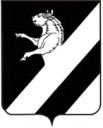 КРАСНОЯРСКИЙ КРАЙ АЧИНСКИЙ РАЙОН АДМИНИСТРАЦИЯ ЛАПШИХИНСКОГО СЕЛЬСОВЕТА ПОСТАНОВЛЕНИЕ24.04.2020                                                                                                                                                                                   № 22– ПГОб утверждении отчета об исполнении бюджета Лапшихинского сельсовета  за 1 квартал 2020 года             В соответствии с пунктом 5 статьи 264.2 Бюджетного кодекса Российской Федерации, руководствуюсь   статьями 14, 17, 58 Устава Лапшихинского сельсовета, ПОСТАНОВЛЯЮ:  Утвердить отчет об исполнении бюджета Лапшихинскогосельсовета  за 1 квартал 2020  года по доходам в сумме 1 761 608,95 рублей и по расходам в сумме 1 461 082,57 рублей согласно приложениям 1,2,3,4,5,6.2. Контроль исполнения постановления оставляю за собой.             3. Постановление вступает в силу после официальногоопубликования в информационном листе «Лапшихинский вестник" и подлежит размещению на официальном сайте в сети «Интернет» по адресу:  http:/ lapshiha.ru/.Глава Лапшихинского сельсовета                                                      О.А. ШмырьСтепанова Елена Витальевна+7 (39151) 96 336                    Приложение 1 к Постановлению Главы                   Лапшихинского сельсовета от 24.04.2020 №22-ПГ                    Приложение 4 к Постановлению Главы                     Лапшихинского сельсовета от 24.04.2020 №22-ПГ                    Приложение 5 к Постановлению Главы                     Лапшихинского сельсовета от 24.04.2020 №22-ПГПриложение 6 к Постановлению Главы                     Лапшихинского сельсовета от 24.04.2020 №22-ПГДоходы Лапшихинского сельсовета за 1 квартал 2020 годаДоходы Лапшихинского сельсовета за 1 квартал 2020 годаДоходы Лапшихинского сельсовета за 1 квартал 2020 годаДоходы Лапшихинского сельсовета за 1 квартал 2020 годаДоходы Лапшихинского сельсовета за 1 квартал 2020 годаДоходы Лапшихинского сельсовета за 1 квартал 2020 годаДоходы Лапшихинского сельсовета за 1 квартал 2020 годаДоходы Лапшихинского сельсовета за 1 квартал 2020 годаДоходы Лапшихинского сельсовета за 1 квартал 2020 годаДоходы Лапшихинского сельсовета за 1 квартал 2020 годаДоходы Лапшихинского сельсовета за 1 квартал 2020 годаДоходы Лапшихинского сельсовета за 1 квартал 2020 годаДоходы Лапшихинского сельсовета за 1 квартал 2020 годаДоходы Лапшихинского сельсовета за 1 квартал 2020 годаДоходы Лапшихинского сельсовета за 1 квартал 2020 годаДоходы Лапшихинского сельсовета за 1 квартал 2020 годаДоходы Лапшихинского сельсовета за 1 квартал 2020 годаДоходы Лапшихинского сельсовета за 1 квартал 2020 годаДоходы Лапшихинского сельсовета за 1 квартал 2020 годаДоходы Лапшихинского сельсовета за 1 квартал 2020 годаДоходы Лапшихинского сельсовета за 1 квартал 2020 годаДоходы Лапшихинского сельсовета за 1 квартал 2020 годаДоходы Лапшихинского сельсовета за 1 квартал 2020 годаДоходы Лапшихинского сельсовета за 1 квартал 2020 годаДоходы Лапшихинского сельсовета за 1 квартал 2020 годаДоходы Лапшихинского сельсовета за 1 квартал 2020 годаДоходы Лапшихинского сельсовета за 1 квартал 2020 годаДоходы Лапшихинского сельсовета за 1 квартал 2020 годаДоходы Лапшихинского сельсовета за 1 квартал 2020 годаДоходы Лапшихинского сельсовета за 1 квартал 2020 годаДоходы Лапшихинского сельсовета за 1 квартал 2020 годаДоходы Лапшихинского сельсовета за 1 квартал 2020 годаДоходы Лапшихинского сельсовета за 1 квартал 2020 года(рублей)(рублей)(рублей)(рублей)(рублей)(рублей)(рублей)№ строки№ строкиКод классификации доходов бюджетаКод классификации доходов бюджетаКод классификации доходов бюджетаКод классификации доходов бюджетаКод классификации доходов бюджетаКод классификации доходов бюджетаКод классификации доходов бюджетаКод классификации доходов бюджетаКод классификации доходов бюджетаКод классификации доходов бюджетаКод классификации доходов бюджетаКод классификации доходов бюджетаКод классификации доходов бюджетаКод классификации доходов бюджетаНаименование кода классификации доходов бюджетаНаименование кода классификации доходов бюджетаНаименование кода классификации доходов бюджетаНаименование кода классификации доходов бюджетаНаименование кода классификации доходов бюджетаНаименование кода классификации доходов бюджетаНаименование кода классификации доходов бюджетаДоходы сельского бюджета                   2020 годаДоходы сельского бюджета                   2020 годаДоходы сельского бюджета                   2020 годаУточнённые доходы сельского бюджет            2020 годаУточнённые доходы сельского бюджет            2020 годаИсполнено  2020 годаИсполнено  2020 годаИсполнено  2020 годаИсполнено  2020 годаИсполнено  2020 годапроцент                        исполнения процент                        исполнения процент                        исполнения процент                        исполнения процент                        исполнения процент                        исполнения № строки№ строкиКод классификации доходов бюджетаКод классификации доходов бюджетаКод классификации доходов бюджетаКод классификации доходов бюджетаКод классификации доходов бюджетаКод классификации доходов бюджетаКод классификации доходов бюджетаКод классификации доходов бюджетаКод классификации доходов бюджетаКод классификации доходов бюджетаКод классификации доходов бюджетаКод классификации доходов бюджетаКод классификации доходов бюджетаКод классификации доходов бюджетаНаименование кода классификации доходов бюджетаНаименование кода классификации доходов бюджетаНаименование кода классификации доходов бюджетаНаименование кода классификации доходов бюджетаНаименование кода классификации доходов бюджетаНаименование кода классификации доходов бюджетаНаименование кода классификации доходов бюджетаДоходы сельского бюджета                   2020 годаДоходы сельского бюджета                   2020 годаДоходы сельского бюджета                   2020 годаУточнённые доходы сельского бюджет            2020 годаУточнённые доходы сельского бюджет            2020 годаИсполнено  2020 годаИсполнено  2020 годаИсполнено  2020 годаИсполнено  2020 годаИсполнено  2020 годапроцент                        исполнения процент                        исполнения процент                        исполнения процент                        исполнения процент                        исполнения процент                        исполнения № строки№ строкиКод классификации доходов бюджетаКод классификации доходов бюджетаКод классификации доходов бюджетаКод классификации доходов бюджетаКод классификации доходов бюджетаКод классификации доходов бюджетаКод классификации доходов бюджетаКод классификации доходов бюджетаКод классификации доходов бюджетаКод классификации доходов бюджетаКод классификации доходов бюджетаКод классификации доходов бюджетаКод классификации доходов бюджетаКод классификации доходов бюджетаНаименование кода классификации доходов бюджетаНаименование кода классификации доходов бюджетаНаименование кода классификации доходов бюджетаНаименование кода классификации доходов бюджетаНаименование кода классификации доходов бюджетаНаименование кода классификации доходов бюджетаНаименование кода классификации доходов бюджетаДоходы сельского бюджета                   2020 годаДоходы сельского бюджета                   2020 годаДоходы сельского бюджета                   2020 годаУточнённые доходы сельского бюджет            2020 годаУточнённые доходы сельского бюджет            2020 годаИсполнено  2020 годаИсполнено  2020 годаИсполнено  2020 годаИсполнено  2020 годаИсполнено  2020 годапроцент                        исполнения процент                        исполнения процент                        исполнения процент                        исполнения процент                        исполнения процент                        исполнения № строки№ строкиКод главного администратораКод главного администратораКод группыКод подгруппыКод статьиКод подстатьиКод подстатьиКод элементаКод элементаКод группы подвидаКод группы подвидаКод группы подвидаКод группы подвидаКод аналитической группы подвидаНаименование кода классификации доходов бюджетаНаименование кода классификации доходов бюджетаНаименование кода классификации доходов бюджетаНаименование кода классификации доходов бюджетаНаименование кода классификации доходов бюджетаНаименование кода классификации доходов бюджетаНаименование кода классификации доходов бюджетаДоходы сельского бюджета                   2020 годаДоходы сельского бюджета                   2020 годаДоходы сельского бюджета                   2020 годаУточнённые доходы сельского бюджет            2020 годаУточнённые доходы сельского бюджет            2020 годаИсполнено  2020 годаИсполнено  2020 годаИсполнено  2020 годаИсполнено  2020 годаИсполнено  2020 годапроцент                        исполнения процент                        исполнения процент                        исполнения процент                        исполнения процент                        исполнения процент                        исполнения № строки№ строкиКод главного администратораКод главного администратораКод группыКод подгруппыКод статьиКод подстатьиКод подстатьиКод элементаКод элементаКод группы подвидаКод группы подвидаКод группы подвидаКод группы подвидаКод аналитической группы подвидаНаименование кода классификации доходов бюджетаНаименование кода классификации доходов бюджетаНаименование кода классификации доходов бюджетаНаименование кода классификации доходов бюджетаНаименование кода классификации доходов бюджетаНаименование кода классификации доходов бюджетаНаименование кода классификации доходов бюджетаДоходы сельского бюджета                   2020 годаДоходы сельского бюджета                   2020 годаДоходы сельского бюджета                   2020 годаУточнённые доходы сельского бюджет            2020 годаУточнённые доходы сельского бюджет            2020 годаИсполнено  2020 годаИсполнено  2020 годаИсполнено  2020 годаИсполнено  2020 годаИсполнено  2020 годапроцент                        исполнения процент                        исполнения процент                        исполнения процент                        исполнения процент                        исполнения процент                        исполнения 11234556677778999999910101011111212121212131313131313110000001000000000000000000000000000000000НАЛОГОВЫЕ И НЕНАЛОГОВЫЕ ДОХОДЫНАЛОГОВЫЕ И НЕНАЛОГОВЫЕ ДОХОДЫНАЛОГОВЫЕ И НЕНАЛОГОВЫЕ ДОХОДЫНАЛОГОВЫЕ И НЕНАЛОГОВЫЕ ДОХОДЫНАЛОГОВЫЕ И НЕНАЛОГОВЫЕ ДОХОДЫНАЛОГОВЫЕ И НЕНАЛОГОВЫЕ ДОХОДЫНАЛОГОВЫЕ И НЕНАЛОГОВЫЕ ДОХОДЫ443 300,00443 300,00443 300,00443 300,00443 300,00116 929,54116 929,54116 929,54116 929,54116 929,5426,426,426,426,426,426,4221821821010000000000000000000000000000110НАЛОГИ НА ПРИБЫЛЬ, ДОХОДЫНАЛОГИ НА ПРИБЫЛЬ, ДОХОДЫНАЛОГИ НА ПРИБЫЛЬ, ДОХОДЫНАЛОГИ НА ПРИБЫЛЬ, ДОХОДЫНАЛОГИ НА ПРИБЫЛЬ, ДОХОДЫНАЛОГИ НА ПРИБЫЛЬ, ДОХОДЫНАЛОГИ НА ПРИБЫЛЬ, ДОХОДЫ86 300,0086 300,0086 300,0086 300,0086 300,0020 867,9220 867,9220 867,9220 867,9220 867,9224,224,224,224,224,224,2331821821010200000001010000000000000000110Налог на доходы физических лицНалог на доходы физических лицНалог на доходы физических лицНалог на доходы физических лицНалог на доходы физических лицНалог на доходы физических лицНалог на доходы физических лиц86 300,0086 300,0086 300,0086 300,0086 300,0020 867,9220 867,9220 867,9220 867,9220 867,9224,224,224,224,224,224,2441821821010201001001010000000000000000110Налог на доходы физический лиц с доходов, источником которых является налоговый агент,  за исключением доходов, в отношении которых исчисление и уплата налога осуществляется в соответствии со статьями 227, 2271 и 228 НК РФНалог на доходы физический лиц с доходов, источником которых является налоговый агент,  за исключением доходов, в отношении которых исчисление и уплата налога осуществляется в соответствии со статьями 227, 2271 и 228 НК РФНалог на доходы физический лиц с доходов, источником которых является налоговый агент,  за исключением доходов, в отношении которых исчисление и уплата налога осуществляется в соответствии со статьями 227, 2271 и 228 НК РФНалог на доходы физический лиц с доходов, источником которых является налоговый агент,  за исключением доходов, в отношении которых исчисление и уплата налога осуществляется в соответствии со статьями 227, 2271 и 228 НК РФНалог на доходы физический лиц с доходов, источником которых является налоговый агент,  за исключением доходов, в отношении которых исчисление и уплата налога осуществляется в соответствии со статьями 227, 2271 и 228 НК РФНалог на доходы физический лиц с доходов, источником которых является налоговый агент,  за исключением доходов, в отношении которых исчисление и уплата налога осуществляется в соответствии со статьями 227, 2271 и 228 НК РФНалог на доходы физический лиц с доходов, источником которых является налоговый агент,  за исключением доходов, в отношении которых исчисление и уплата налога осуществляется в соответствии со статьями 227, 2271 и 228 НК РФ86 300,0086 300,0086 300,0086 300,0086 300,0020 867,9220 867,9220 867,9220 867,9220 867,9224,224,224,224,224,224,2550000001030000000000000000000000000000000НАЛОГИ НА ТОВАРЫ (РАБОТЫ, УСЛУГИ), РЕАЛИЗУЕМЫЕ НА ТЕРРИТОРИИ РОССИЙСКОЙ ФЕДЕРАЦИИНАЛОГИ НА ТОВАРЫ (РАБОТЫ, УСЛУГИ), РЕАЛИЗУЕМЫЕ НА ТЕРРИТОРИИ РОССИЙСКОЙ ФЕДЕРАЦИИНАЛОГИ НА ТОВАРЫ (РАБОТЫ, УСЛУГИ), РЕАЛИЗУЕМЫЕ НА ТЕРРИТОРИИ РОССИЙСКОЙ ФЕДЕРАЦИИНАЛОГИ НА ТОВАРЫ (РАБОТЫ, УСЛУГИ), РЕАЛИЗУЕМЫЕ НА ТЕРРИТОРИИ РОССИЙСКОЙ ФЕДЕРАЦИИНАЛОГИ НА ТОВАРЫ (РАБОТЫ, УСЛУГИ), РЕАЛИЗУЕМЫЕ НА ТЕРРИТОРИИ РОССИЙСКОЙ ФЕДЕРАЦИИНАЛОГИ НА ТОВАРЫ (РАБОТЫ, УСЛУГИ), РЕАЛИЗУЕМЫЕ НА ТЕРРИТОРИИ РОССИЙСКОЙ ФЕДЕРАЦИИНАЛОГИ НА ТОВАРЫ (РАБОТЫ, УСЛУГИ), РЕАЛИЗУЕМЫЕ НА ТЕРРИТОРИИ РОССИЙСКОЙ ФЕДЕРАЦИИ111 300,00111 300,00111 300,00111 300,00111 300,0024 215,2224 215,2224 215,2224 215,2224 215,2221,821,821,821,821,821,8661001001030200000001010000000000000000110Акцизы по подакцизным товарам (продукции), производимым на территории Российской ФедерацииАкцизы по подакцизным товарам (продукции), производимым на территории Российской ФедерацииАкцизы по подакцизным товарам (продукции), производимым на территории Российской ФедерацииАкцизы по подакцизным товарам (продукции), производимым на территории Российской ФедерацииАкцизы по подакцизным товарам (продукции), производимым на территории Российской ФедерацииАкцизы по подакцизным товарам (продукции), производимым на территории Российской ФедерацииАкцизы по подакцизным товарам (продукции), производимым на территории Российской Федерации111 300,00111 300,00111 300,00111 300,00111 300,0024 215,2224 215,2224 215,2224 215,2224 215,2221,821,821,821,821,821,8771001001030223023001010000000000000000110Доходы от уплаты акцизов на дизельное топливо, подлежащие распределению между бюджетами субъектов Российской Федерации и местными бюджетами с учетом установленных дифференцированных нормативов отчислений в местные бюджетыДоходы от уплаты акцизов на дизельное топливо, подлежащие распределению между бюджетами субъектов Российской Федерации и местными бюджетами с учетом установленных дифференцированных нормативов отчислений в местные бюджетыДоходы от уплаты акцизов на дизельное топливо, подлежащие распределению между бюджетами субъектов Российской Федерации и местными бюджетами с учетом установленных дифференцированных нормативов отчислений в местные бюджетыДоходы от уплаты акцизов на дизельное топливо, подлежащие распределению между бюджетами субъектов Российской Федерации и местными бюджетами с учетом установленных дифференцированных нормативов отчислений в местные бюджетыДоходы от уплаты акцизов на дизельное топливо, подлежащие распределению между бюджетами субъектов Российской Федерации и местными бюджетами с учетом установленных дифференцированных нормативов отчислений в местные бюджетыДоходы от уплаты акцизов на дизельное топливо, подлежащие распределению между бюджетами субъектов Российской Федерации и местными бюджетами с учетом установленных дифференцированных нормативов отчислений в местные бюджетыДоходы от уплаты акцизов на дизельное топливо, подлежащие распределению между бюджетами субъектов Российской Федерации и местными бюджетами с учетом установленных дифференцированных нормативов отчислений в местные бюджеты51 000,0051 000,0051 000,0051 000,0051 000,0010 989,3610 989,3610 989,3610 989,3610 989,3621,521,521,521,521,521,5881001001030224024001010000000000000000110Доходы от уплаты акцизов на моторные масла для дизельных и (или) карбюраторных (инжекторных двигателей, подлежащие распределению между бюджетами субъектов Российской Федерации и местными бюджетами с учетом установленных дифференцированных нормативов отчислений в местные бюджетыДоходы от уплаты акцизов на моторные масла для дизельных и (или) карбюраторных (инжекторных двигателей, подлежащие распределению между бюджетами субъектов Российской Федерации и местными бюджетами с учетом установленных дифференцированных нормативов отчислений в местные бюджетыДоходы от уплаты акцизов на моторные масла для дизельных и (или) карбюраторных (инжекторных двигателей, подлежащие распределению между бюджетами субъектов Российской Федерации и местными бюджетами с учетом установленных дифференцированных нормативов отчислений в местные бюджетыДоходы от уплаты акцизов на моторные масла для дизельных и (или) карбюраторных (инжекторных двигателей, подлежащие распределению между бюджетами субъектов Российской Федерации и местными бюджетами с учетом установленных дифференцированных нормативов отчислений в местные бюджетыДоходы от уплаты акцизов на моторные масла для дизельных и (или) карбюраторных (инжекторных двигателей, подлежащие распределению между бюджетами субъектов Российской Федерации и местными бюджетами с учетом установленных дифференцированных нормативов отчислений в местные бюджетыДоходы от уплаты акцизов на моторные масла для дизельных и (или) карбюраторных (инжекторных двигателей, подлежащие распределению между бюджетами субъектов Российской Федерации и местными бюджетами с учетом установленных дифференцированных нормативов отчислений в местные бюджетыДоходы от уплаты акцизов на моторные масла для дизельных и (или) карбюраторных (инжекторных двигателей, подлежащие распределению между бюджетами субъектов Российской Федерации и местными бюджетами с учетом установленных дифференцированных нормативов отчислений в местные бюджеты300,00300,00300,00300,00300,0071,6371,6371,6371,6371,6323,923,923,923,923,923,9991001001030225025001010000000000000000110Доходы от уплаты акцизов на автомобильный бензин, подлежащие распределению между бюджетами субъектов Российской Федерации и местными бюджетами с учетом установленных дифференцированных нормативов отчислений в местные бюджетыДоходы от уплаты акцизов на автомобильный бензин, подлежащие распределению между бюджетами субъектов Российской Федерации и местными бюджетами с учетом установленных дифференцированных нормативов отчислений в местные бюджетыДоходы от уплаты акцизов на автомобильный бензин, подлежащие распределению между бюджетами субъектов Российской Федерации и местными бюджетами с учетом установленных дифференцированных нормативов отчислений в местные бюджетыДоходы от уплаты акцизов на автомобильный бензин, подлежащие распределению между бюджетами субъектов Российской Федерации и местными бюджетами с учетом установленных дифференцированных нормативов отчислений в местные бюджетыДоходы от уплаты акцизов на автомобильный бензин, подлежащие распределению между бюджетами субъектов Российской Федерации и местными бюджетами с учетом установленных дифференцированных нормативов отчислений в местные бюджетыДоходы от уплаты акцизов на автомобильный бензин, подлежащие распределению между бюджетами субъектов Российской Федерации и местными бюджетами с учетом установленных дифференцированных нормативов отчислений в местные бюджетыДоходы от уплаты акцизов на автомобильный бензин, подлежащие распределению между бюджетами субъектов Российской Федерации и местными бюджетами с учетом установленных дифференцированных нормативов отчислений в местные бюджеты66 600,0066 600,0066 600,0066 600,0066 600,0015 424,1615 424,1615 424,1615 424,1615 424,1623,223,223,223,223,223,210101001001030226026001010000000000000000110Доходы от уплаты акцизов на прямогонный бензин, подлежащие распределению между бюджетами субъектов Российской Федерации и местными бюджетами с учетом установленных дифференцированных нормативов отчислений в местные бюджетыДоходы от уплаты акцизов на прямогонный бензин, подлежащие распределению между бюджетами субъектов Российской Федерации и местными бюджетами с учетом установленных дифференцированных нормативов отчислений в местные бюджетыДоходы от уплаты акцизов на прямогонный бензин, подлежащие распределению между бюджетами субъектов Российской Федерации и местными бюджетами с учетом установленных дифференцированных нормативов отчислений в местные бюджетыДоходы от уплаты акцизов на прямогонный бензин, подлежащие распределению между бюджетами субъектов Российской Федерации и местными бюджетами с учетом установленных дифференцированных нормативов отчислений в местные бюджетыДоходы от уплаты акцизов на прямогонный бензин, подлежащие распределению между бюджетами субъектов Российской Федерации и местными бюджетами с учетом установленных дифференцированных нормативов отчислений в местные бюджетыДоходы от уплаты акцизов на прямогонный бензин, подлежащие распределению между бюджетами субъектов Российской Федерации и местными бюджетами с учетом установленных дифференцированных нормативов отчислений в местные бюджетыДоходы от уплаты акцизов на прямогонный бензин, подлежащие распределению между бюджетами субъектов Российской Федерации и местными бюджетами с учетом установленных дифференцированных нормативов отчислений в местные бюджеты-6 600,00-6 600,00-6 600,00-6 600,00-6 600,00-2 269,93-2 269,93-2 269,93-2 269,93-2 269,9334,434,434,434,434,434,411110000001050000000000000000000000000000000НАЛОГИ НА СОВОКУПНЫЙ ДОХОДНАЛОГИ НА СОВОКУПНЫЙ ДОХОДНАЛОГИ НА СОВОКУПНЫЙ ДОХОДНАЛОГИ НА СОВОКУПНЫЙ ДОХОДНАЛОГИ НА СОВОКУПНЫЙ ДОХОДНАЛОГИ НА СОВОКУПНЫЙ ДОХОДНАЛОГИ НА СОВОКУПНЫЙ ДОХОД6 500,006 500,006 500,006 500,006 500,000,000,000,000,000,000,00,00,00,00,00,012121821821050301001001010000000000000000110Единый сельскохозяйственный налог Единый сельскохозяйственный налог Единый сельскохозяйственный налог Единый сельскохозяйственный налог Единый сельскохозяйственный налог Единый сельскохозяйственный налог Единый сельскохозяйственный налог 6 500,006 500,006 500,006 500,006 500,000,000,000,000,000,000,00,00,00,00,00,013130000001060000000000000000000000000000000НАЛОГИ НА ИМУЩЕСТВОНАЛОГИ НА ИМУЩЕСТВОНАЛОГИ НА ИМУЩЕСТВОНАЛОГИ НА ИМУЩЕСТВОНАЛОГИ НА ИМУЩЕСТВОНАЛОГИ НА ИМУЩЕСТВОНАЛОГИ НА ИМУЩЕСТВО229 200,00229 200,00229 200,00229 200,00229 200,0071 762,5871 762,5871 762,5871 762,5871 762,5831,331,331,331,331,331,314141821821060100000000000000000000000000110Налог на имущество физических лицНалог на имущество физических лицНалог на имущество физических лицНалог на имущество физических лицНалог на имущество физических лицНалог на имущество физических лицНалог на имущество физических лиц33 400,0033 400,0033 400,0033 400,0033 400,006 229,856 229,856 229,856 229,856 229,8518,718,718,718,718,718,715151821821060103003010100000000000000000110Налог на имущество физических лиц, взимаемый по ставкам, применяемым к объектам  налогообложения, расположенным в границах поселенийНалог на имущество физических лиц, взимаемый по ставкам, применяемым к объектам  налогообложения, расположенным в границах поселенийНалог на имущество физических лиц, взимаемый по ставкам, применяемым к объектам  налогообложения, расположенным в границах поселенийНалог на имущество физических лиц, взимаемый по ставкам, применяемым к объектам  налогообложения, расположенным в границах поселенийНалог на имущество физических лиц, взимаемый по ставкам, применяемым к объектам  налогообложения, расположенным в границах поселенийНалог на имущество физических лиц, взимаемый по ставкам, применяемым к объектам  налогообложения, расположенным в границах поселенийНалог на имущество физических лиц, взимаемый по ставкам, применяемым к объектам  налогообложения, расположенным в границах поселений33 400,0033 400,0033 400,0033 400,0033 400,006 229,856 229,856 229,856 229,856 229,850,00,00,00,00,00,016161821821060000000000000000000000000000110Земельный налог Земельный налог Земельный налог Земельный налог Земельный налог Земельный налог Земельный налог 195 800,00195 800,00195 800,00195 800,00195 800,0065 532,7365 532,7365 532,7365 532,7365 532,7333,533,533,533,533,533,517171821821060603003000000000000000000000110Земельный налог с организацийЗемельный налог с организацийЗемельный налог с организацийЗемельный налог с организацийЗемельный налог с организацийЗемельный налог с организацийЗемельный налог с организаций50 500,0050 500,0050 500,0050 500,0050 500,0050 535,0050 535,0050 535,0050 535,0050 535,00100,1100,1100,1100,1100,1100,118181821821060603303310100000000000000000110Земельный налог с организаций, обладающих земельным участком, расположенным в границах сельских поселений Земельный налог с организаций, обладающих земельным участком, расположенным в границах сельских поселений Земельный налог с организаций, обладающих земельным участком, расположенным в границах сельских поселений Земельный налог с организаций, обладающих земельным участком, расположенным в границах сельских поселений Земельный налог с организаций, обладающих земельным участком, расположенным в границах сельских поселений Земельный налог с организаций, обладающих земельным участком, расположенным в границах сельских поселений Земельный налог с организаций, обладающих земельным участком, расположенным в границах сельских поселений 50 500,0050 500,0050 500,0050 500,0050 500,0050 535,0050 535,0050 535,0050 535,0050 535,00100,1100,1100,1100,1100,1100,119191821821060604004000000000000000000000110Земельный налог с физических лицЗемельный налог с физических лицЗемельный налог с физических лицЗемельный налог с физических лицЗемельный налог с физических лицЗемельный налог с физических лицЗемельный налог с физических лиц145 300,00145 300,00145 300,00145 300,00145 300,0014 997,7314 997,7314 997,7314 997,7314 997,7310,310,310,310,310,310,320201821821060604304310100000000000000000110Земельный налог с физических лиц, обладающих земельным участком, расположенным в границах сельских поселенийЗемельный налог с физических лиц, обладающих земельным участком, расположенным в границах сельских поселенийЗемельный налог с физических лиц, обладающих земельным участком, расположенным в границах сельских поселенийЗемельный налог с физических лиц, обладающих земельным участком, расположенным в границах сельских поселенийЗемельный налог с физических лиц, обладающих земельным участком, расположенным в границах сельских поселенийЗемельный налог с физических лиц, обладающих земельным участком, расположенным в границах сельских поселенийЗемельный налог с физических лиц, обладающих земельным участком, расположенным в границах сельских поселений145 300,00145 300,00145 300,00145 300,00145 300,0014 997,7314 997,7314 997,7314 997,7314 997,7310,310,310,310,310,310,321210000001110000000000000000000000000000000ДОХОДЫ ОТ ИСПОЛЬЗОВАНИЯ ИМУЩЕСТВА, НАХОДЯЩЕГОСЯ В ГОСУДАРСТВЕННОЙ И МУНИЦИПАЛЬНОЙ СОБСТВЕННОСТИДОХОДЫ ОТ ИСПОЛЬЗОВАНИЯ ИМУЩЕСТВА, НАХОДЯЩЕГОСЯ В ГОСУДАРСТВЕННОЙ И МУНИЦИПАЛЬНОЙ СОБСТВЕННОСТИДОХОДЫ ОТ ИСПОЛЬЗОВАНИЯ ИМУЩЕСТВА, НАХОДЯЩЕГОСЯ В ГОСУДАРСТВЕННОЙ И МУНИЦИПАЛЬНОЙ СОБСТВЕННОСТИДОХОДЫ ОТ ИСПОЛЬЗОВАНИЯ ИМУЩЕСТВА, НАХОДЯЩЕГОСЯ В ГОСУДАРСТВЕННОЙ И МУНИЦИПАЛЬНОЙ СОБСТВЕННОСТИДОХОДЫ ОТ ИСПОЛЬЗОВАНИЯ ИМУЩЕСТВА, НАХОДЯЩЕГОСЯ В ГОСУДАРСТВЕННОЙ И МУНИЦИПАЛЬНОЙ СОБСТВЕННОСТИДОХОДЫ ОТ ИСПОЛЬЗОВАНИЯ ИМУЩЕСТВА, НАХОДЯЩЕГОСЯ В ГОСУДАРСТВЕННОЙ И МУНИЦИПАЛЬНОЙ СОБСТВЕННОСТИДОХОДЫ ОТ ИСПОЛЬЗОВАНИЯ ИМУЩЕСТВА, НАХОДЯЩЕГОСЯ В ГОСУДАРСТВЕННОЙ И МУНИЦИПАЛЬНОЙ СОБСТВЕННОСТИ0,000,000,000,000,0083,8283,8283,8283,8283,820,00,00,00,00,00,022228138131110502002000000000000000000000120Доходы, получаемые в виде арендной платы за земли после разграничения государственной собственности на землю, а также средства от продажи права на заключение договоров аренды указанных земельных участков (за исключением земельных участков бюджетных и автономных учреждений)Доходы, получаемые в виде арендной платы за земли после разграничения государственной собственности на землю, а также средства от продажи права на заключение договоров аренды указанных земельных участков (за исключением земельных участков бюджетных и автономных учреждений)Доходы, получаемые в виде арендной платы за земли после разграничения государственной собственности на землю, а также средства от продажи права на заключение договоров аренды указанных земельных участков (за исключением земельных участков бюджетных и автономных учреждений)Доходы, получаемые в виде арендной платы за земли после разграничения государственной собственности на землю, а также средства от продажи права на заключение договоров аренды указанных земельных участков (за исключением земельных участков бюджетных и автономных учреждений)Доходы, получаемые в виде арендной платы за земли после разграничения государственной собственности на землю, а также средства от продажи права на заключение договоров аренды указанных земельных участков (за исключением земельных участков бюджетных и автономных учреждений)Доходы, получаемые в виде арендной платы за земли после разграничения государственной собственности на землю, а также средства от продажи права на заключение договоров аренды указанных земельных участков (за исключением земельных участков бюджетных и автономных учреждений)Доходы, получаемые в виде арендной платы за земли после разграничения государственной собственности на землю, а также средства от продажи права на заключение договоров аренды указанных земельных участков (за исключением земельных участков бюджетных и автономных учреждений)0,000,000,000,000,0083,8283,8283,8283,8283,820,00,00,00,00,00,023238138131110502502510100000000000000000120Доходы, получаемые в виде арендной платы, а также средства от продажи права на заключение договоров аренды за земли, находящиеся в собственности сельских поселений (за исключением земельных участков муниципальных бюджетных и автономных учреждений)Доходы, получаемые в виде арендной платы, а также средства от продажи права на заключение договоров аренды за земли, находящиеся в собственности сельских поселений (за исключением земельных участков муниципальных бюджетных и автономных учреждений)Доходы, получаемые в виде арендной платы, а также средства от продажи права на заключение договоров аренды за земли, находящиеся в собственности сельских поселений (за исключением земельных участков муниципальных бюджетных и автономных учреждений)Доходы, получаемые в виде арендной платы, а также средства от продажи права на заключение договоров аренды за земли, находящиеся в собственности сельских поселений (за исключением земельных участков муниципальных бюджетных и автономных учреждений)Доходы, получаемые в виде арендной платы, а также средства от продажи права на заключение договоров аренды за земли, находящиеся в собственности сельских поселений (за исключением земельных участков муниципальных бюджетных и автономных учреждений)Доходы, получаемые в виде арендной платы, а также средства от продажи права на заключение договоров аренды за земли, находящиеся в собственности сельских поселений (за исключением земельных участков муниципальных бюджетных и автономных учреждений)Доходы, получаемые в виде арендной платы, а также средства от продажи права на заключение договоров аренды за земли, находящиеся в собственности сельских поселений (за исключением земельных участков муниципальных бюджетных и автономных учреждений)0,000,000,000,000,0083,8283,8283,8283,8283,820,00,00,00,00,00,024240000001170000000000000000000000000000000ПРОЧИЕ НЕНАЛОГОВЫЕ ДОХОДЫПРОЧИЕ НЕНАЛОГОВЫЕ ДОХОДЫПРОЧИЕ НЕНАЛОГОВЫЕ ДОХОДЫПРОЧИЕ НЕНАЛОГОВЫЕ ДОХОДЫПРОЧИЕ НЕНАЛОГОВЫЕ ДОХОДЫПРОЧИЕ НЕНАЛОГОВЫЕ ДОХОДЫПРОЧИЕ НЕНАЛОГОВЫЕ ДОХОДЫ10 000,0010 000,0010 000,0010 000,0010 000,000,000,000,000,000,000,00,00,00,00,00,025258138131171403003010100000000000000000150Средства самообложения граждан, зачисляемые в бюджет поселенияСредства самообложения граждан, зачисляемые в бюджет поселенияСредства самообложения граждан, зачисляемые в бюджет поселенияСредства самообложения граждан, зачисляемые в бюджет поселенияСредства самообложения граждан, зачисляемые в бюджет поселенияСредства самообложения граждан, зачисляемые в бюджет поселенияСредства самообложения граждан, зачисляемые в бюджет поселения10 000,0010 000,0010 000,0010 000,0010 000,000,000,000,000,000,000,00,00,00,00,00,026260000002000000000000000000000000000000000БЕЗВОЗМЕЗДНЫЕ ПОСТУПЛЕНИЯБЕЗВОЗМЕЗДНЫЕ ПОСТУПЛЕНИЯБЕЗВОЗМЕЗДНЫЕ ПОСТУПЛЕНИЯБЕЗВОЗМЕЗДНЫЕ ПОСТУПЛЕНИЯБЕЗВОЗМЕЗДНЫЕ ПОСТУПЛЕНИЯБЕЗВОЗМЕЗДНЫЕ ПОСТУПЛЕНИЯБЕЗВОЗМЕЗДНЫЕ ПОСТУПЛЕНИЯ8 542 151,008 542 151,008 542 151,008 214 128,418 214 128,411 644 679,411 644 679,411 644 679,411 644 679,411 644 679,4120,020,020,020,020,020,027270000002020000000000000000000000000000000БЕЗВОЗМЕЗДНЫЕ ПОСТУПЛЕНИЯ ОТ ДРУГИХ БЮДЖЕТОВ БЮДЖЕТНОЙ СИСТЕМЫ РОССИЙСКОЙ ФЕДЕРАЦИИБЕЗВОЗМЕЗДНЫЕ ПОСТУПЛЕНИЯ ОТ ДРУГИХ БЮДЖЕТОВ БЮДЖЕТНОЙ СИСТЕМЫ РОССИЙСКОЙ ФЕДЕРАЦИИБЕЗВОЗМЕЗДНЫЕ ПОСТУПЛЕНИЯ ОТ ДРУГИХ БЮДЖЕТОВ БЮДЖЕТНОЙ СИСТЕМЫ РОССИЙСКОЙ ФЕДЕРАЦИИБЕЗВОЗМЕЗДНЫЕ ПОСТУПЛЕНИЯ ОТ ДРУГИХ БЮДЖЕТОВ БЮДЖЕТНОЙ СИСТЕМЫ РОССИЙСКОЙ ФЕДЕРАЦИИБЕЗВОЗМЕЗДНЫЕ ПОСТУПЛЕНИЯ ОТ ДРУГИХ БЮДЖЕТОВ БЮДЖЕТНОЙ СИСТЕМЫ РОССИЙСКОЙ ФЕДЕРАЦИИБЕЗВОЗМЕЗДНЫЕ ПОСТУПЛЕНИЯ ОТ ДРУГИХ БЮДЖЕТОВ БЮДЖЕТНОЙ СИСТЕМЫ РОССИЙСКОЙ ФЕДЕРАЦИИБЕЗВОЗМЕЗДНЫЕ ПОСТУПЛЕНИЯ ОТ ДРУГИХ БЮДЖЕТОВ БЮДЖЕТНОЙ СИСТЕМЫ РОССИЙСКОЙ ФЕДЕРАЦИИ8 542 151,008 542 151,008 542 151,008 162 239,008 162 239,001 592 790,001 592 790,001 592 790,001 592 790,001 592 790,0019,519,519,519,519,519,528288138132020100000000000000000000000000000Дотации бюджетам бюджетной системы Российской ФедерацииДотации бюджетам бюджетной системы Российской ФедерацииДотации бюджетам бюджетной системы Российской ФедерацииДотации бюджетам бюджетной системы Российской ФедерацииДотации бюджетам бюджетной системы Российской ФедерацииДотации бюджетам бюджетной системы Российской ФедерацииДотации бюджетам бюджетной системы Российской Федерации4 460 900,004 460 900,004 460 900,004 460 900,004 460 900,001 115 195,001 115 195,001 115 195,001 115 195,001 115 195,0025,025,025,025,025,025,029298138132021500100110100000000000000000150Дотации бюджетам сельских поселений на выравнивание бюджетной обеспеченности из бюджета Российской Федерации                                                     Дотации бюджетам сельских поселений на выравнивание бюджетной обеспеченности из бюджета Российской Федерации                                                     Дотации бюджетам сельских поселений на выравнивание бюджетной обеспеченности из бюджета Российской Федерации                                                     Дотации бюджетам сельских поселений на выравнивание бюджетной обеспеченности из бюджета Российской Федерации                                                     Дотации бюджетам сельских поселений на выравнивание бюджетной обеспеченности из бюджета Российской Федерации                                                     Дотации бюджетам сельских поселений на выравнивание бюджетной обеспеченности из бюджета Российской Федерации                                                     Дотации бюджетам сельских поселений на выравнивание бюджетной обеспеченности из бюджета Российской Федерации                                                     464 100,00464 100,00464 100,00464 100,00464 100,00116 025,00116 025,00116 025,00116 025,00116 025,0025,025,025,025,025,025,030308138132021600100110100000000000000000150Дотации бюджетам сельских поселений на выравнивание бюджетной обеспеченности из бюджетов муниципальных районов                                   Дотации бюджетам сельских поселений на выравнивание бюджетной обеспеченности из бюджетов муниципальных районов                                   Дотации бюджетам сельских поселений на выравнивание бюджетной обеспеченности из бюджетов муниципальных районов                                   Дотации бюджетам сельских поселений на выравнивание бюджетной обеспеченности из бюджетов муниципальных районов                                   Дотации бюджетам сельских поселений на выравнивание бюджетной обеспеченности из бюджетов муниципальных районов                                   Дотации бюджетам сельских поселений на выравнивание бюджетной обеспеченности из бюджетов муниципальных районов                                   Дотации бюджетам сельских поселений на выравнивание бюджетной обеспеченности из бюджетов муниципальных районов                                   3 996 800,003 996 800,003 996 800,003 996 800,003 996 800,00999 170,00999 170,00999 170,00999 170,00999 170,0025,025,025,025,025,025,031318138132022900000000000000000000000000000 Субсидии бюджетам поселений из местных бюджетов Субсидии бюджетам поселений из местных бюджетов Субсидии бюджетам поселений из местных бюджетов Субсидии бюджетам поселений из местных бюджетов Субсидии бюджетам поселений из местных бюджетов Субсидии бюджетам поселений из местных бюджетов Субсидии бюджетам поселений из местных бюджетов1 162 951,001 162 951,001 162 951,001 312 929,001 312 929,0056 440,0056 440,0056 440,0056 440,0056 440,004,34,34,34,34,34,332328138132022990090010101049104910491049150Субсидии бюджетам поселений на частичное финансирование (возмещение) расходов на региональные выплаты и выплаты, обеспечивающие уровень заработной платы работников бюджетной сферы не ниже размера минимальной заработной платы (минимального размера оплаты труда)Субсидии бюджетам поселений на частичное финансирование (возмещение) расходов на региональные выплаты и выплаты, обеспечивающие уровень заработной платы работников бюджетной сферы не ниже размера минимальной заработной платы (минимального размера оплаты труда)Субсидии бюджетам поселений на частичное финансирование (возмещение) расходов на региональные выплаты и выплаты, обеспечивающие уровень заработной платы работников бюджетной сферы не ниже размера минимальной заработной платы (минимального размера оплаты труда)Субсидии бюджетам поселений на частичное финансирование (возмещение) расходов на региональные выплаты и выплаты, обеспечивающие уровень заработной платы работников бюджетной сферы не ниже размера минимальной заработной платы (минимального размера оплаты труда)Субсидии бюджетам поселений на частичное финансирование (возмещение) расходов на региональные выплаты и выплаты, обеспечивающие уровень заработной платы работников бюджетной сферы не ниже размера минимальной заработной платы (минимального размера оплаты труда)Субсидии бюджетам поселений на частичное финансирование (возмещение) расходов на региональные выплаты и выплаты, обеспечивающие уровень заработной платы работников бюджетной сферы не ниже размера минимальной заработной платы (минимального размера оплаты труда)Субсидии бюджетам поселений на частичное финансирование (возмещение) расходов на региональные выплаты и выплаты, обеспечивающие уровень заработной платы работников бюджетной сферы не ниже размера минимальной заработной платы (минимального размера оплаты труда)169 300,00169 300,00169 300,00169 300,00169 300,0056 440,0056 440,0056 440,0056 440,0056 440,0033,333,333,333,333,333,333338138132022990090010107412741274127412150Субсидии бюджетам поселений на обеспечение первичных мер пожарной безопасностиСубсидии бюджетам поселений на обеспечение первичных мер пожарной безопасностиСубсидии бюджетам поселений на обеспечение первичных мер пожарной безопасностиСубсидии бюджетам поселений на обеспечение первичных мер пожарной безопасностиСубсидии бюджетам поселений на обеспечение первичных мер пожарной безопасностиСубсидии бюджетам поселений на обеспечение первичных мер пожарной безопасностиСубсидии бюджетам поселений на обеспечение первичных мер пожарной безопасности29 300,0029 300,0029 300,0029 278,0029 278,000,000,000,000,000,000,00,00,00,00,00,034348138132022990090010107508750875087508150Субсидии бюджетам поселений на содержание автомобильных дорог общего пользования местного значения за счет средств дорожного фонда Красноярского краяСубсидии бюджетам поселений на содержание автомобильных дорог общего пользования местного значения за счет средств дорожного фонда Красноярского краяСубсидии бюджетам поселений на содержание автомобильных дорог общего пользования местного значения за счет средств дорожного фонда Красноярского краяСубсидии бюджетам поселений на содержание автомобильных дорог общего пользования местного значения за счет средств дорожного фонда Красноярского краяСубсидии бюджетам поселений на содержание автомобильных дорог общего пользования местного значения за счет средств дорожного фонда Красноярского краяСубсидии бюджетам поселений на содержание автомобильных дорог общего пользования местного значения за счет средств дорожного фонда Красноярского краяСубсидии бюджетам поселений на содержание автомобильных дорог общего пользования местного значения за счет средств дорожного фонда Красноярского края0,000,000,00150 000,00150 000,000,000,000,000,000,000,00,00,00,00,00,035358138132022990090010107509750975097509150Субсидии бюджетам поселений на капитальный ремонт и ремонт автомобильных дорог общего пользования местного значения сельских поселений за счет средств дорожного фонда Красноярского краяСубсидии бюджетам поселений на капитальный ремонт и ремонт автомобильных дорог общего пользования местного значения сельских поселений за счет средств дорожного фонда Красноярского краяСубсидии бюджетам поселений на капитальный ремонт и ремонт автомобильных дорог общего пользования местного значения сельских поселений за счет средств дорожного фонда Красноярского краяСубсидии бюджетам поселений на капитальный ремонт и ремонт автомобильных дорог общего пользования местного значения сельских поселений за счет средств дорожного фонда Красноярского краяСубсидии бюджетам поселений на капитальный ремонт и ремонт автомобильных дорог общего пользования местного значения сельских поселений за счет средств дорожного фонда Красноярского краяСубсидии бюджетам поселений на капитальный ремонт и ремонт автомобильных дорог общего пользования местного значения сельских поселений за счет средств дорожного фонда Красноярского краяСубсидии бюджетам поселений на капитальный ремонт и ремонт автомобильных дорог общего пользования местного значения сельских поселений за счет средств дорожного фонда Красноярского края951 100,00951 100,00951 100,00951 100,00951 100,000,000,000,000,000,000,00,00,00,00,00,036368138132022990090010107555755575557555150Субсидии бюджетам поселений на организацию и проведение акарицидных обработок мест массового отдыха населения           Субсидии бюджетам поселений на организацию и проведение акарицидных обработок мест массового отдыха населения           Субсидии бюджетам поселений на организацию и проведение акарицидных обработок мест массового отдыха населения           Субсидии бюджетам поселений на организацию и проведение акарицидных обработок мест массового отдыха населения           Субсидии бюджетам поселений на организацию и проведение акарицидных обработок мест массового отдыха населения           Субсидии бюджетам поселений на организацию и проведение акарицидных обработок мест массового отдыха населения           Субсидии бюджетам поселений на организацию и проведение акарицидных обработок мест массового отдыха населения           13 251,0013 251,0013 251,0013 251,0013 251,000,000,000,000,000,000,00,00,00,00,00,037378138132020300000000000000000000000000000Субвенции бюджетам бюджетной системы Российской ФедерацииСубвенции бюджетам бюджетной системы Российской ФедерацииСубвенции бюджетам бюджетной системы Российской ФедерацииСубвенции бюджетам бюджетной системы Российской ФедерацииСубвенции бюджетам бюджетной системы Российской ФедерацииСубвенции бюджетам бюджетной системы Российской ФедерацииСубвенции бюджетам бюджетной системы Российской Федерации84 600,0084 600,0084 600,0092 610,0092 610,0021 155,0021 155,0021 155,0021 155,0021 155,0022,822,822,822,822,822,838388138132023002402410107514751475147514150Субвенции бюджетам поселений на реализацию государственных полномочий по составлению протоколов об административных правонарушениях      Субвенции бюджетам поселений на реализацию государственных полномочий по составлению протоколов об административных правонарушениях      Субвенции бюджетам поселений на реализацию государственных полномочий по составлению протоколов об административных правонарушениях      Субвенции бюджетам поселений на реализацию государственных полномочий по составлению протоколов об административных правонарушениях      Субвенции бюджетам поселений на реализацию государственных полномочий по составлению протоколов об административных правонарушениях      Субвенции бюджетам поселений на реализацию государственных полномочий по составлению протоколов об административных правонарушениях      Субвенции бюджетам поселений на реализацию государственных полномочий по составлению протоколов об административных правонарушениях      2 000,002 000,002 000,002 000,002 000,00506,00506,00506,00506,00506,0025,325,325,325,325,325,339398138132023511811810100000000000000000150Субвенции на осуществление государственных полномочий по первичному воинскому учету на территориях, где отсутствуют военные комиссариатыСубвенции на осуществление государственных полномочий по первичному воинскому учету на территориях, где отсутствуют военные комиссариатыСубвенции на осуществление государственных полномочий по первичному воинскому учету на территориях, где отсутствуют военные комиссариатыСубвенции на осуществление государственных полномочий по первичному воинскому учету на территориях, где отсутствуют военные комиссариатыСубвенции на осуществление государственных полномочий по первичному воинскому учету на территориях, где отсутствуют военные комиссариатыСубвенции на осуществление государственных полномочий по первичному воинскому учету на территориях, где отсутствуют военные комиссариатыСубвенции на осуществление государственных полномочий по первичному воинскому учету на территориях, где отсутствуют военные комиссариаты82 600,0082 600,0082 600,0090 610,0090 610,0020 649,0020 649,0020 649,0020 649,0020 649,0022,822,822,822,822,822,840408138132020400000000000000000000000000000Иные межбюджетные трансфертыИные межбюджетные трансфертыИные межбюджетные трансфертыИные межбюджетные трансфертыИные межбюджетные трансфертыИные межбюджетные трансфертыИные межбюджетные трансферты2 833 700,002 833 700,002 833 700,002 295 800,002 295 800,00400 000,00400 000,00400 000,00400 000,00400 000,0017,417,417,417,417,417,441418138132024999999910108202820282028202150Прочие межбюджетные трансферты на поддержку мер по обеспечению сбалансированности бюджетовПрочие межбюджетные трансферты на поддержку мер по обеспечению сбалансированности бюджетовПрочие межбюджетные трансферты на поддержку мер по обеспечению сбалансированности бюджетовПрочие межбюджетные трансферты на поддержку мер по обеспечению сбалансированности бюджетовПрочие межбюджетные трансферты на поддержку мер по обеспечению сбалансированности бюджетовПрочие межбюджетные трансферты на поддержку мер по обеспечению сбалансированности бюджетовПрочие межбюджетные трансферты на поддержку мер по обеспечению сбалансированности бюджетов2 295 800,002 295 800,002 295 800,002 295 800,002 295 800,00400 000,00400 000,00400 000,00400 000,00400 000,0017,417,417,417,417,417,442428138132024999999910108208820882088208150Прочие межбюджетные трансферты на выполнение полномочий, переданных на уровень муниципального районаПрочие межбюджетные трансферты на выполнение полномочий, переданных на уровень муниципального районаПрочие межбюджетные трансферты на выполнение полномочий, переданных на уровень муниципального районаПрочие межбюджетные трансферты на выполнение полномочий, переданных на уровень муниципального районаПрочие межбюджетные трансферты на выполнение полномочий, переданных на уровень муниципального районаПрочие межбюджетные трансферты на выполнение полномочий, переданных на уровень муниципального районаПрочие межбюджетные трансферты на выполнение полномочий, переданных на уровень муниципального района537 900,00537 900,00537 900,000,000,000,000,000,000,000,0043430000002180000000000000000000000000000000ДОХОДЫ БЮДЖЕТОВ БЮДЖЕТНОЙ СИСТЕМЫ РОССИЙСКОЙ ФЕДЕРАЦИИ ОТ ВОЗВРАТА  ОСТАТКОВ СУБСИДИЙ, СУБВЕНЦИЙ И ИНЫХ МЕЖБЮДЖЕТНЫХ ТРАНСФЕРТОВ, ИМЕЮЩИХ ЦЕЛЕВОЕ НАЗНАЧЕНИЕ, ПРОШЛЫХ ЛЕТДОХОДЫ БЮДЖЕТОВ БЮДЖЕТНОЙ СИСТЕМЫ РОССИЙСКОЙ ФЕДЕРАЦИИ ОТ ВОЗВРАТА  ОСТАТКОВ СУБСИДИЙ, СУБВЕНЦИЙ И ИНЫХ МЕЖБЮДЖЕТНЫХ ТРАНСФЕРТОВ, ИМЕЮЩИХ ЦЕЛЕВОЕ НАЗНАЧЕНИЕ, ПРОШЛЫХ ЛЕТДОХОДЫ БЮДЖЕТОВ БЮДЖЕТНОЙ СИСТЕМЫ РОССИЙСКОЙ ФЕДЕРАЦИИ ОТ ВОЗВРАТА  ОСТАТКОВ СУБСИДИЙ, СУБВЕНЦИЙ И ИНЫХ МЕЖБЮДЖЕТНЫХ ТРАНСФЕРТОВ, ИМЕЮЩИХ ЦЕЛЕВОЕ НАЗНАЧЕНИЕ, ПРОШЛЫХ ЛЕТДОХОДЫ БЮДЖЕТОВ БЮДЖЕТНОЙ СИСТЕМЫ РОССИЙСКОЙ ФЕДЕРАЦИИ ОТ ВОЗВРАТА  ОСТАТКОВ СУБСИДИЙ, СУБВЕНЦИЙ И ИНЫХ МЕЖБЮДЖЕТНЫХ ТРАНСФЕРТОВ, ИМЕЮЩИХ ЦЕЛЕВОЕ НАЗНАЧЕНИЕ, ПРОШЛЫХ ЛЕТДОХОДЫ БЮДЖЕТОВ БЮДЖЕТНОЙ СИСТЕМЫ РОССИЙСКОЙ ФЕДЕРАЦИИ ОТ ВОЗВРАТА  ОСТАТКОВ СУБСИДИЙ, СУБВЕНЦИЙ И ИНЫХ МЕЖБЮДЖЕТНЫХ ТРАНСФЕРТОВ, ИМЕЮЩИХ ЦЕЛЕВОЕ НАЗНАЧЕНИЕ, ПРОШЛЫХ ЛЕТДОХОДЫ БЮДЖЕТОВ БЮДЖЕТНОЙ СИСТЕМЫ РОССИЙСКОЙ ФЕДЕРАЦИИ ОТ ВОЗВРАТА  ОСТАТКОВ СУБСИДИЙ, СУБВЕНЦИЙ И ИНЫХ МЕЖБЮДЖЕТНЫХ ТРАНСФЕРТОВ, ИМЕЮЩИХ ЦЕЛЕВОЕ НАЗНАЧЕНИЕ, ПРОШЛЫХ ЛЕТДОХОДЫ БЮДЖЕТОВ БЮДЖЕТНОЙ СИСТЕМЫ РОССИЙСКОЙ ФЕДЕРАЦИИ ОТ ВОЗВРАТА  ОСТАТКОВ СУБСИДИЙ, СУБВЕНЦИЙ И ИНЫХ МЕЖБЮДЖЕТНЫХ ТРАНСФЕРТОВ, ИМЕЮЩИХ ЦЕЛЕВОЕ НАЗНАЧЕНИЕ, ПРОШЛЫХ ЛЕТ0,000,000,0051889,4151889,4151889,4151889,4151889,4151889,4151889,41100,0100,0100,0100,0100,0100,044448138132186001001010100000000000000000150Доходы бюджетов сельских поселений от возврата остатков субсидий, субвенций и иных межбюджетных трансфертов, имеющих целевое назначение, прошлых лет из бюджетов муниципальных районовДоходы бюджетов сельских поселений от возврата остатков субсидий, субвенций и иных межбюджетных трансфертов, имеющих целевое назначение, прошлых лет из бюджетов муниципальных районовДоходы бюджетов сельских поселений от возврата остатков субсидий, субвенций и иных межбюджетных трансфертов, имеющих целевое назначение, прошлых лет из бюджетов муниципальных районовДоходы бюджетов сельских поселений от возврата остатков субсидий, субвенций и иных межбюджетных трансфертов, имеющих целевое назначение, прошлых лет из бюджетов муниципальных районовДоходы бюджетов сельских поселений от возврата остатков субсидий, субвенций и иных межбюджетных трансфертов, имеющих целевое назначение, прошлых лет из бюджетов муниципальных районовДоходы бюджетов сельских поселений от возврата остатков субсидий, субвенций и иных межбюджетных трансфертов, имеющих целевое назначение, прошлых лет из бюджетов муниципальных районовДоходы бюджетов сельских поселений от возврата остатков субсидий, субвенций и иных межбюджетных трансфертов, имеющих целевое назначение, прошлых лет из бюджетов муниципальных районов0,000,000,0051889,4151889,4151889,4151889,4151889,4151889,4151889,4120,320,320,320,320,320,3Всего доходовВсего доходовВсего доходовВсего доходовВсего доходовВсего доходовВсего доходовВсего доходовВсего доходовВсего доходовВсего доходовВсего доходовВсего доходовВсего доходовВсего доходовВсего доходовВсего доходовВсего доходовВсего доходовВсего доходовВсего доходовВсего доходовВсего доходов8 985 451,008 985 451,008 985 451,008 657 428,418 657 428,411 761 608,951 761 608,951 761 608,951 761 608,951 761 608,9520,320,320,320,320,320,3                    Приложение 2 к Постановлению Главы                     Лапшихинского сельсовета от 24.04.2020 №22-ПГ                    Приложение 2 к Постановлению Главы                     Лапшихинского сельсовета от 24.04.2020 №22-ПГ                    Приложение 2 к Постановлению Главы                     Лапшихинского сельсовета от 24.04.2020 №22-ПГ                    Приложение 2 к Постановлению Главы                     Лапшихинского сельсовета от 24.04.2020 №22-ПГ                    Приложение 2 к Постановлению Главы                     Лапшихинского сельсовета от 24.04.2020 №22-ПГ                    Приложение 2 к Постановлению Главы                     Лапшихинского сельсовета от 24.04.2020 №22-ПГ                    Приложение 2 к Постановлению Главы                     Лапшихинского сельсовета от 24.04.2020 №22-ПГ                    Приложение 2 к Постановлению Главы                     Лапшихинского сельсовета от 24.04.2020 №22-ПГ                    Приложение 2 к Постановлению Главы                     Лапшихинского сельсовета от 24.04.2020 №22-ПГ                    Приложение 2 к Постановлению Главы                     Лапшихинского сельсовета от 24.04.2020 №22-ПГ                    Приложение 2 к Постановлению Главы                     Лапшихинского сельсовета от 24.04.2020 №22-ПГ                    Приложение 2 к Постановлению Главы                     Лапшихинского сельсовета от 24.04.2020 №22-ПГ                    Приложение 2 к Постановлению Главы                     Лапшихинского сельсовета от 24.04.2020 №22-ПГ                    Приложение 2 к Постановлению Главы                     Лапшихинского сельсовета от 24.04.2020 №22-ПГ                    Приложение 2 к Постановлению Главы                     Лапшихинского сельсовета от 24.04.2020 №22-ПГ                    Приложение 2 к Постановлению Главы                     Лапшихинского сельсовета от 24.04.2020 №22-ПГ                    Приложение 2 к Постановлению Главы                     Лапшихинского сельсовета от 24.04.2020 №22-ПГ                    Приложение 2 к Постановлению Главы                     Лапшихинского сельсовета от 24.04.2020 №22-ПГ                    Приложение 2 к Постановлению Главы                     Лапшихинского сельсовета от 24.04.2020 №22-ПГ                    Приложение 2 к Постановлению Главы                     Лапшихинского сельсовета от 24.04.2020 №22-ПГ                    Приложение 2 к Постановлению Главы                     Лапшихинского сельсовета от 24.04.2020 №22-ПГ                    Приложение 2 к Постановлению Главы                     Лапшихинского сельсовета от 24.04.2020 №22-ПГ                    Приложение 2 к Постановлению Главы                     Лапшихинского сельсовета от 24.04.2020 №22-ПГ                    Приложение 2 к Постановлению Главы                     Лапшихинского сельсовета от 24.04.2020 №22-ПГ                    Приложение 2 к Постановлению Главы                     Лапшихинского сельсовета от 24.04.2020 №22-ПГ                    Приложение 2 к Постановлению Главы                     Лапшихинского сельсовета от 24.04.2020 №22-ПГ                    Приложение 2 к Постановлению Главы                     Лапшихинского сельсовета от 24.04.2020 №22-ПГ                    Приложение 2 к Постановлению Главы                     Лапшихинского сельсовета от 24.04.2020 №22-ПГ                    Приложение 2 к Постановлению Главы                     Лапшихинского сельсовета от 24.04.2020 №22-ПГ                    Приложение 2 к Постановлению Главы                     Лапшихинского сельсовета от 24.04.2020 №22-ПГ                    Приложение 2 к Постановлению Главы                     Лапшихинского сельсовета от 24.04.2020 №22-ПГ                    Приложение 2 к Постановлению Главы                     Лапшихинского сельсовета от 24.04.2020 №22-ПГ                    Приложение 2 к Постановлению Главы                     Лапшихинского сельсовета от 24.04.2020 №22-ПГ                    Приложение 2 к Постановлению Главы                     Лапшихинского сельсовета от 24.04.2020 №22-ПГ                    Приложение 2 к Постановлению Главы                     Лапшихинского сельсовета от 24.04.2020 №22-ПГ                    Приложение 2 к Постановлению Главы                     Лапшихинского сельсовета от 24.04.2020 №22-ПГ                    Приложение 2 к Постановлению Главы                     Лапшихинского сельсовета от 24.04.2020 №22-ПГ                    Приложение 2 к Постановлению Главы                     Лапшихинского сельсовета от 24.04.2020 №22-ПГРАСПРЕДЕЛЕНИЕ РАСХОДОВРАСПРЕДЕЛЕНИЕ РАСХОДОВРАСПРЕДЕЛЕНИЕ РАСХОДОВРАСПРЕДЕЛЕНИЕ РАСХОДОВРАСПРЕДЕЛЕНИЕ РАСХОДОВРАСПРЕДЕЛЕНИЕ РАСХОДОВРАСПРЕДЕЛЕНИЕ РАСХОДОВРАСПРЕДЕЛЕНИЕ РАСХОДОВРАСПРЕДЕЛЕНИЕ РАСХОДОВРАСПРЕДЕЛЕНИЕ РАСХОДОВРАСПРЕДЕЛЕНИЕ РАСХОДОВРАСПРЕДЕЛЕНИЕ РАСХОДОВРАСПРЕДЕЛЕНИЕ РАСХОДОВРАСПРЕДЕЛЕНИЕ РАСХОДОВРАСПРЕДЕЛЕНИЕ РАСХОДОВРАСПРЕДЕЛЕНИЕ РАСХОДОВРАСПРЕДЕЛЕНИЕ РАСХОДОВРАСПРЕДЕЛЕНИЕ РАСХОДОВРАСПРЕДЕЛЕНИЕ РАСХОДОВРАСПРЕДЕЛЕНИЕ РАСХОДОВРАСПРЕДЕЛЕНИЕ РАСХОДОВРАСПРЕДЕЛЕНИЕ РАСХОДОВРАСПРЕДЕЛЕНИЕ РАСХОДОВРАСПРЕДЕЛЕНИЕ РАСХОДОВРАСПРЕДЕЛЕНИЕ РАСХОДОВРАСПРЕДЕЛЕНИЕ РАСХОДОВРАСПРЕДЕЛЕНИЕ РАСХОДОВРАСПРЕДЕЛЕНИЕ РАСХОДОВРАСПРЕДЕЛЕНИЕ РАСХОДОВРАСПРЕДЕЛЕНИЕ РАСХОДОВРАСПРЕДЕЛЕНИЕ РАСХОДОВРАСПРЕДЕЛЕНИЕ РАСХОДОВБЮДЖЕТА ЛАПШИХИНСКОГО СЕЛЬСОВЕТА ПО РАЗДЕЛАМ И ПОДРАЗДЕЛАМ БЮДЖЕТА ЛАПШИХИНСКОГО СЕЛЬСОВЕТА ПО РАЗДЕЛАМ И ПОДРАЗДЕЛАМ БЮДЖЕТА ЛАПШИХИНСКОГО СЕЛЬСОВЕТА ПО РАЗДЕЛАМ И ПОДРАЗДЕЛАМ БЮДЖЕТА ЛАПШИХИНСКОГО СЕЛЬСОВЕТА ПО РАЗДЕЛАМ И ПОДРАЗДЕЛАМ БЮДЖЕТА ЛАПШИХИНСКОГО СЕЛЬСОВЕТА ПО РАЗДЕЛАМ И ПОДРАЗДЕЛАМ БЮДЖЕТА ЛАПШИХИНСКОГО СЕЛЬСОВЕТА ПО РАЗДЕЛАМ И ПОДРАЗДЕЛАМ БЮДЖЕТА ЛАПШИХИНСКОГО СЕЛЬСОВЕТА ПО РАЗДЕЛАМ И ПОДРАЗДЕЛАМ БЮДЖЕТА ЛАПШИХИНСКОГО СЕЛЬСОВЕТА ПО РАЗДЕЛАМ И ПОДРАЗДЕЛАМ БЮДЖЕТА ЛАПШИХИНСКОГО СЕЛЬСОВЕТА ПО РАЗДЕЛАМ И ПОДРАЗДЕЛАМ БЮДЖЕТА ЛАПШИХИНСКОГО СЕЛЬСОВЕТА ПО РАЗДЕЛАМ И ПОДРАЗДЕЛАМ БЮДЖЕТА ЛАПШИХИНСКОГО СЕЛЬСОВЕТА ПО РАЗДЕЛАМ И ПОДРАЗДЕЛАМ БЮДЖЕТА ЛАПШИХИНСКОГО СЕЛЬСОВЕТА ПО РАЗДЕЛАМ И ПОДРАЗДЕЛАМ БЮДЖЕТА ЛАПШИХИНСКОГО СЕЛЬСОВЕТА ПО РАЗДЕЛАМ И ПОДРАЗДЕЛАМ БЮДЖЕТА ЛАПШИХИНСКОГО СЕЛЬСОВЕТА ПО РАЗДЕЛАМ И ПОДРАЗДЕЛАМ БЮДЖЕТА ЛАПШИХИНСКОГО СЕЛЬСОВЕТА ПО РАЗДЕЛАМ И ПОДРАЗДЕЛАМ БЮДЖЕТА ЛАПШИХИНСКОГО СЕЛЬСОВЕТА ПО РАЗДЕЛАМ И ПОДРАЗДЕЛАМ БЮДЖЕТА ЛАПШИХИНСКОГО СЕЛЬСОВЕТА ПО РАЗДЕЛАМ И ПОДРАЗДЕЛАМ БЮДЖЕТА ЛАПШИХИНСКОГО СЕЛЬСОВЕТА ПО РАЗДЕЛАМ И ПОДРАЗДЕЛАМ БЮДЖЕТА ЛАПШИХИНСКОГО СЕЛЬСОВЕТА ПО РАЗДЕЛАМ И ПОДРАЗДЕЛАМ БЮДЖЕТА ЛАПШИХИНСКОГО СЕЛЬСОВЕТА ПО РАЗДЕЛАМ И ПОДРАЗДЕЛАМ БЮДЖЕТА ЛАПШИХИНСКОГО СЕЛЬСОВЕТА ПО РАЗДЕЛАМ И ПОДРАЗДЕЛАМ БЮДЖЕТА ЛАПШИХИНСКОГО СЕЛЬСОВЕТА ПО РАЗДЕЛАМ И ПОДРАЗДЕЛАМ БЮДЖЕТА ЛАПШИХИНСКОГО СЕЛЬСОВЕТА ПО РАЗДЕЛАМ И ПОДРАЗДЕЛАМ БЮДЖЕТА ЛАПШИХИНСКОГО СЕЛЬСОВЕТА ПО РАЗДЕЛАМ И ПОДРАЗДЕЛАМ БЮДЖЕТА ЛАПШИХИНСКОГО СЕЛЬСОВЕТА ПО РАЗДЕЛАМ И ПОДРАЗДЕЛАМ БЮДЖЕТА ЛАПШИХИНСКОГО СЕЛЬСОВЕТА ПО РАЗДЕЛАМ И ПОДРАЗДЕЛАМ БЮДЖЕТА ЛАПШИХИНСКОГО СЕЛЬСОВЕТА ПО РАЗДЕЛАМ И ПОДРАЗДЕЛАМ БЮДЖЕТА ЛАПШИХИНСКОГО СЕЛЬСОВЕТА ПО РАЗДЕЛАМ И ПОДРАЗДЕЛАМ БЮДЖЕТА ЛАПШИХИНСКОГО СЕЛЬСОВЕТА ПО РАЗДЕЛАМ И ПОДРАЗДЕЛАМ БЮДЖЕТА ЛАПШИХИНСКОГО СЕЛЬСОВЕТА ПО РАЗДЕЛАМ И ПОДРАЗДЕЛАМ БЮДЖЕТА ЛАПШИХИНСКОГО СЕЛЬСОВЕТА ПО РАЗДЕЛАМ И ПОДРАЗДЕЛАМ БЮДЖЕТА ЛАПШИХИНСКОГО СЕЛЬСОВЕТА ПО РАЗДЕЛАМ И ПОДРАЗДЕЛАМ   КЛАССИФИКАЦИИ РАСХОДОВ БЮДЖЕТОВ  КЛАССИФИКАЦИИ РАСХОДОВ БЮДЖЕТОВ  КЛАССИФИКАЦИИ РАСХОДОВ БЮДЖЕТОВ  КЛАССИФИКАЦИИ РАСХОДОВ БЮДЖЕТОВ  КЛАССИФИКАЦИИ РАСХОДОВ БЮДЖЕТОВ  КЛАССИФИКАЦИИ РАСХОДОВ БЮДЖЕТОВ  КЛАССИФИКАЦИИ РАСХОДОВ БЮДЖЕТОВ  КЛАССИФИКАЦИИ РАСХОДОВ БЮДЖЕТОВ  КЛАССИФИКАЦИИ РАСХОДОВ БЮДЖЕТОВ  КЛАССИФИКАЦИИ РАСХОДОВ БЮДЖЕТОВ  КЛАССИФИКАЦИИ РАСХОДОВ БЮДЖЕТОВ  КЛАССИФИКАЦИИ РАСХОДОВ БЮДЖЕТОВ  КЛАССИФИКАЦИИ РАСХОДОВ БЮДЖЕТОВ  КЛАССИФИКАЦИИ РАСХОДОВ БЮДЖЕТОВ  КЛАССИФИКАЦИИ РАСХОДОВ БЮДЖЕТОВ  КЛАССИФИКАЦИИ РАСХОДОВ БЮДЖЕТОВ  КЛАССИФИКАЦИИ РАСХОДОВ БЮДЖЕТОВ  КЛАССИФИКАЦИИ РАСХОДОВ БЮДЖЕТОВ  КЛАССИФИКАЦИИ РАСХОДОВ БЮДЖЕТОВ  КЛАССИФИКАЦИИ РАСХОДОВ БЮДЖЕТОВ  КЛАССИФИКАЦИИ РАСХОДОВ БЮДЖЕТОВ  КЛАССИФИКАЦИИ РАСХОДОВ БЮДЖЕТОВ  КЛАССИФИКАЦИИ РАСХОДОВ БЮДЖЕТОВ  КЛАССИФИКАЦИИ РАСХОДОВ БЮДЖЕТОВ  КЛАССИФИКАЦИИ РАСХОДОВ БЮДЖЕТОВ  КЛАССИФИКАЦИИ РАСХОДОВ БЮДЖЕТОВ  КЛАССИФИКАЦИИ РАСХОДОВ БЮДЖЕТОВ  КЛАССИФИКАЦИИ РАСХОДОВ БЮДЖЕТОВ  КЛАССИФИКАЦИИ РАСХОДОВ БЮДЖЕТОВ  КЛАССИФИКАЦИИ РАСХОДОВ БЮДЖЕТОВ  КЛАССИФИКАЦИИ РАСХОДОВ БЮДЖЕТОВ  КЛАССИФИКАЦИИ РАСХОДОВ БЮДЖЕТОВРОССИЙСКОЙ ФЕДЕРАЦИИ   НА 2020 ГОД  за 1 квартал 2020г.РОССИЙСКОЙ ФЕДЕРАЦИИ   НА 2020 ГОД  за 1 квартал 2020г.РОССИЙСКОЙ ФЕДЕРАЦИИ   НА 2020 ГОД  за 1 квартал 2020г.РОССИЙСКОЙ ФЕДЕРАЦИИ   НА 2020 ГОД  за 1 квартал 2020г.РОССИЙСКОЙ ФЕДЕРАЦИИ   НА 2020 ГОД  за 1 квартал 2020г.РОССИЙСКОЙ ФЕДЕРАЦИИ   НА 2020 ГОД  за 1 квартал 2020г.РОССИЙСКОЙ ФЕДЕРАЦИИ   НА 2020 ГОД  за 1 квартал 2020г.РОССИЙСКОЙ ФЕДЕРАЦИИ   НА 2020 ГОД  за 1 квартал 2020г.РОССИЙСКОЙ ФЕДЕРАЦИИ   НА 2020 ГОД  за 1 квартал 2020г.РОССИЙСКОЙ ФЕДЕРАЦИИ   НА 2020 ГОД  за 1 квартал 2020г.РОССИЙСКОЙ ФЕДЕРАЦИИ   НА 2020 ГОД  за 1 квартал 2020г.РОССИЙСКОЙ ФЕДЕРАЦИИ   НА 2020 ГОД  за 1 квартал 2020г.РОССИЙСКОЙ ФЕДЕРАЦИИ   НА 2020 ГОД  за 1 квартал 2020г.РОССИЙСКОЙ ФЕДЕРАЦИИ   НА 2020 ГОД  за 1 квартал 2020г.РОССИЙСКОЙ ФЕДЕРАЦИИ   НА 2020 ГОД  за 1 квартал 2020г.РОССИЙСКОЙ ФЕДЕРАЦИИ   НА 2020 ГОД  за 1 квартал 2020г.РОССИЙСКОЙ ФЕДЕРАЦИИ   НА 2020 ГОД  за 1 квартал 2020г.РОССИЙСКОЙ ФЕДЕРАЦИИ   НА 2020 ГОД  за 1 квартал 2020г.РОССИЙСКОЙ ФЕДЕРАЦИИ   НА 2020 ГОД  за 1 квартал 2020г.РОССИЙСКОЙ ФЕДЕРАЦИИ   НА 2020 ГОД  за 1 квартал 2020г.РОССИЙСКОЙ ФЕДЕРАЦИИ   НА 2020 ГОД  за 1 квартал 2020г.РОССИЙСКОЙ ФЕДЕРАЦИИ   НА 2020 ГОД  за 1 квартал 2020г.РОССИЙСКОЙ ФЕДЕРАЦИИ   НА 2020 ГОД  за 1 квартал 2020г.РОССИЙСКОЙ ФЕДЕРАЦИИ   НА 2020 ГОД  за 1 квартал 2020г.РОССИЙСКОЙ ФЕДЕРАЦИИ   НА 2020 ГОД  за 1 квартал 2020г.РОССИЙСКОЙ ФЕДЕРАЦИИ   НА 2020 ГОД  за 1 квартал 2020г.РОССИЙСКОЙ ФЕДЕРАЦИИ   НА 2020 ГОД  за 1 квартал 2020г.РОССИЙСКОЙ ФЕДЕРАЦИИ   НА 2020 ГОД  за 1 квартал 2020г.РОССИЙСКОЙ ФЕДЕРАЦИИ   НА 2020 ГОД  за 1 квартал 2020г.РОССИЙСКОЙ ФЕДЕРАЦИИ   НА 2020 ГОД  за 1 квартал 2020г.РОССИЙСКОЙ ФЕДЕРАЦИИ   НА 2020 ГОД  за 1 квартал 2020г.РОССИЙСКОЙ ФЕДЕРАЦИИ   НА 2020 ГОД  за 1 квартал 2020г.(рублей)(рублей)(рублей)(рублей)(рублей)(рублей)№ строкиНаименование показателей бюджетной классификацииНаименование показателей бюджетной классификацииНаименование показателей бюджетной классификацииНаименование показателей бюджетной классификацииНаименование показателей бюджетной классификацииНаименование показателей бюджетной классификацииНаименование показателей бюджетной классификацииНаименование показателей бюджетной классификацииНаименование показателей бюджетной классификацииНаименование показателей бюджетной классификацииНаименование показателей бюджетной классификацииРаздел, подразделРаздел, подразделРаздел, подразделРаздел, подразделРаздел, подразделРасходы сельского бюджета 2020 годаРасходы сельского бюджета 2020 годаРасходы сельского бюджета 2020 годаУточнёный бюджет 2020 годаУточнёный бюджет 2020 годаУточнёный бюджет 2020 годаУточнёный бюджет 2020 годаУточнёный бюджет 2020 годаУточнёный бюджет 2020 годаИсполнено  2020годаИсполнено  2020годаИсполнено  2020годаИсполнено  2020годаИсполнено  2020годаИсполнено  2020годапроцент исполнения процент исполнения процент исполнения процент исполнения процент исполнения 1111111111122222333444444555555666661ОБЩЕГОСУДАРСТВЕННЫЕ ВОПРОСЫОБЩЕГОСУДАРСТВЕННЫЕ ВОПРОСЫОБЩЕГОСУДАРСТВЕННЫЕ ВОПРОСЫОБЩЕГОСУДАРСТВЕННЫЕ ВОПРОСЫОБЩЕГОСУДАРСТВЕННЫЕ ВОПРОСЫОБЩЕГОСУДАРСТВЕННЫЕ ВОПРОСЫОБЩЕГОСУДАРСТВЕННЫЕ ВОПРОСЫОБЩЕГОСУДАРСТВЕННЫЕ ВОПРОСЫОБЩЕГОСУДАРСТВЕННЫЕ ВОПРОСЫОБЩЕГОСУДАРСТВЕННЫЕ ВОПРОСЫОБЩЕГОСУДАРСТВЕННЫЕ ВОПРОСЫ010001000100010001005 589 526,005 589 526,005 589 526,005 126 915,415 126 915,415 126 915,415 126 915,415 126 915,415 126 915,41801 453,84801 453,84801 453,84801 453,84801 453,84801 453,8415,615,615,615,615,62Функционирование высшего должностного лица субъекта Российской  Федерации и муниципального образованияФункционирование высшего должностного лица субъекта Российской  Федерации и муниципального образованияФункционирование высшего должностного лица субъекта Российской  Федерации и муниципального образованияФункционирование высшего должностного лица субъекта Российской  Федерации и муниципального образованияФункционирование высшего должностного лица субъекта Российской  Федерации и муниципального образованияФункционирование высшего должностного лица субъекта Российской  Федерации и муниципального образованияФункционирование высшего должностного лица субъекта Российской  Федерации и муниципального образованияФункционирование высшего должностного лица субъекта Российской  Федерации и муниципального образованияФункционирование высшего должностного лица субъекта Российской  Федерации и муниципального образованияФункционирование высшего должностного лица субъекта Российской  Федерации и муниципального образованияФункционирование высшего должностного лица субъекта Российской  Федерации и муниципального образования01020102010201020102760 552,00760 552,00760 552,00760 552,00760 552,00760 552,00760 552,00760 552,00760 552,00146 758,56146 758,56146 758,56146 758,56146 758,56146 758,5619,319,319,319,319,33Функционирование Правительства Российской Федерации, высших исполнительных органов государственной власти субъектов Российской Федерации, местных администраций Функционирование Правительства Российской Федерации, высших исполнительных органов государственной власти субъектов Российской Федерации, местных администраций Функционирование Правительства Российской Федерации, высших исполнительных органов государственной власти субъектов Российской Федерации, местных администраций Функционирование Правительства Российской Федерации, высших исполнительных органов государственной власти субъектов Российской Федерации, местных администраций Функционирование Правительства Российской Федерации, высших исполнительных органов государственной власти субъектов Российской Федерации, местных администраций Функционирование Правительства Российской Федерации, высших исполнительных органов государственной власти субъектов Российской Федерации, местных администраций Функционирование Правительства Российской Федерации, высших исполнительных органов государственной власти субъектов Российской Федерации, местных администраций Функционирование Правительства Российской Федерации, высших исполнительных органов государственной власти субъектов Российской Федерации, местных администраций Функционирование Правительства Российской Федерации, высших исполнительных органов государственной власти субъектов Российской Федерации, местных администраций Функционирование Правительства Российской Федерации, высших исполнительных органов государственной власти субъектов Российской Федерации, местных администраций Функционирование Правительства Российской Федерации, высших исполнительных органов государственной власти субъектов Российской Федерации, местных администраций 010401040104010401044 114 197,004 114 197,004 114 197,004 137 597,004 137 597,004 137 597,004 137 597,004 137 597,004 137 597,00653 715,28653 715,28653 715,28653 715,28653 715,28653 715,2815,815,815,815,815,84Обеспечение проведения выборов и референдумовОбеспечение проведения выборов и референдумовОбеспечение проведения выборов и референдумовОбеспечение проведения выборов и референдумовОбеспечение проведения выборов и референдумовОбеспечение проведения выборов и референдумовОбеспечение проведения выборов и референдумовОбеспечение проведения выборов и референдумовОбеспечение проведения выборов и референдумовОбеспечение проведения выборов и референдумовОбеспечение проведения выборов и референдумов01070107010701070107100 000,00100 000,00100 000,00151 889,41151 889,41151 889,41151 889,41151 889,41151 889,410,000,000,000,000,000,000,00,00,00,00,05Резервные фондыРезервные фондыРезервные фондыРезервные фондыРезервные фондыРезервные фондыРезервные фондыРезервные фондыРезервные фондыРезервные фондыРезервные фонды011101110111011101115 400,005 400,005 400,005 400,005 400,005 400,005 400,005 400,005 400,000,000,000,000,000,000,000,00,00,00,00,06Другие общегосударственные вопросыДругие общегосударственные вопросыДругие общегосударственные вопросыДругие общегосударственные вопросыДругие общегосударственные вопросыДругие общегосударственные вопросыДругие общегосударственные вопросыДругие общегосударственные вопросыДругие общегосударственные вопросыДругие общегосударственные вопросыДругие общегосударственные вопросы01130113011301130113609 377,00609 377,00609 377,0071 477,0071 477,0071 477,0071 477,0071 477,0071 477,00980,00980,00980,00980,00980,00980,001,41,41,41,41,47НАЦИОНАЛЬНАЯ ОБОРОНАНАЦИОНАЛЬНАЯ ОБОРОНАНАЦИОНАЛЬНАЯ ОБОРОНАНАЦИОНАЛЬНАЯ ОБОРОНАНАЦИОНАЛЬНАЯ ОБОРОНАНАЦИОНАЛЬНАЯ ОБОРОНАНАЦИОНАЛЬНАЯ ОБОРОНАНАЦИОНАЛЬНАЯ ОБОРОНАНАЦИОНАЛЬНАЯ ОБОРОНАНАЦИОНАЛЬНАЯ ОБОРОНАНАЦИОНАЛЬНАЯ ОБОРОНА0200020002000200020082 600,0082 600,0082 600,0090 610,0090 610,0090 610,0090 610,0090 610,0090 610,0015 634,0015 634,0015 634,0015 634,0015 634,0015 634,0017,317,317,317,317,38Мобилизационная и вневойсковая подготовкаМобилизационная и вневойсковая подготовкаМобилизационная и вневойсковая подготовкаМобилизационная и вневойсковая подготовкаМобилизационная и вневойсковая подготовкаМобилизационная и вневойсковая подготовкаМобилизационная и вневойсковая подготовкаМобилизационная и вневойсковая подготовкаМобилизационная и вневойсковая подготовкаМобилизационная и вневойсковая подготовкаМобилизационная и вневойсковая подготовка0203020302030203020382 600,0082 600,0082 600,0090 610,0090 610,0090 610,0090 610,0090 610,0090 610,0015 634,0015 634,0015 634,0015 634,0015 634,0015 634,0017,317,317,317,317,39НАЦИОНАЛЬНАЯ БЕЗОПАСНОСТЬ И ПРАВООХРАНИТЕЛЬНАЯ ДЕЯТЕЛЬНОСТЬНАЦИОНАЛЬНАЯ БЕЗОПАСНОСТЬ И ПРАВООХРАНИТЕЛЬНАЯ ДЕЯТЕЛЬНОСТЬНАЦИОНАЛЬНАЯ БЕЗОПАСНОСТЬ И ПРАВООХРАНИТЕЛЬНАЯ ДЕЯТЕЛЬНОСТЬНАЦИОНАЛЬНАЯ БЕЗОПАСНОСТЬ И ПРАВООХРАНИТЕЛЬНАЯ ДЕЯТЕЛЬНОСТЬНАЦИОНАЛЬНАЯ БЕЗОПАСНОСТЬ И ПРАВООХРАНИТЕЛЬНАЯ ДЕЯТЕЛЬНОСТЬНАЦИОНАЛЬНАЯ БЕЗОПАСНОСТЬ И ПРАВООХРАНИТЕЛЬНАЯ ДЕЯТЕЛЬНОСТЬНАЦИОНАЛЬНАЯ БЕЗОПАСНОСТЬ И ПРАВООХРАНИТЕЛЬНАЯ ДЕЯТЕЛЬНОСТЬНАЦИОНАЛЬНАЯ БЕЗОПАСНОСТЬ И ПРАВООХРАНИТЕЛЬНАЯ ДЕЯТЕЛЬНОСТЬНАЦИОНАЛЬНАЯ БЕЗОПАСНОСТЬ И ПРАВООХРАНИТЕЛЬНАЯ ДЕЯТЕЛЬНОСТЬНАЦИОНАЛЬНАЯ БЕЗОПАСНОСТЬ И ПРАВООХРАНИТЕЛЬНАЯ ДЕЯТЕЛЬНОСТЬНАЦИОНАЛЬНАЯ БЕЗОПАСНОСТЬ И ПРАВООХРАНИТЕЛЬНАЯ ДЕЯТЕЛЬНОСТЬ030003000300030003001 366 758,001 366 758,001 366 758,001 366 736,001 366 736,001 366 736,001 366 736,001 366 736,001 366 736,00224 901,10224 901,10224 901,10224 901,10224 901,10224 901,1016,516,516,516,516,510Обеспечение пожарной безопасностиОбеспечение пожарной безопасностиОбеспечение пожарной безопасностиОбеспечение пожарной безопасностиОбеспечение пожарной безопасностиОбеспечение пожарной безопасностиОбеспечение пожарной безопасностиОбеспечение пожарной безопасностиОбеспечение пожарной безопасностиОбеспечение пожарной безопасностиОбеспечение пожарной безопасности031003100310031003101 366 758,001 366 758,001 366 758,001 366 736,001 366 736,001 366 736,001 366 736,001 366 736,001 366 736,00224 901,10224 901,10224 901,10224 901,10224 901,10224 901,1016,516,516,516,516,511НАЦИОНАЛЬНАЯ ЭКОНОМИКАНАЦИОНАЛЬНАЯ ЭКОНОМИКАНАЦИОНАЛЬНАЯ ЭКОНОМИКАНАЦИОНАЛЬНАЯ ЭКОНОМИКАНАЦИОНАЛЬНАЯ ЭКОНОМИКАНАЦИОНАЛЬНАЯ ЭКОНОМИКАНАЦИОНАЛЬНАЯ ЭКОНОМИКАНАЦИОНАЛЬНАЯ ЭКОНОМИКАНАЦИОНАЛЬНАЯ ЭКОНОМИКАНАЦИОНАЛЬНАЯ ЭКОНОМИКАНАЦИОНАЛЬНАЯ ЭКОНОМИКА040004000400040004001 162 400,001 162 400,001 162 400,001 412 400,001 412 400,001 412 400,001 412 400,001 412 400,001 412 400,00214 188,08214 188,08214 188,08214 188,08214 188,08214 188,0815,215,215,215,215,212Дорожное хозяйство (дорожные фонды)Дорожное хозяйство (дорожные фонды)Дорожное хозяйство (дорожные фонды)Дорожное хозяйство (дорожные фонды)Дорожное хозяйство (дорожные фонды)Дорожное хозяйство (дорожные фонды)Дорожное хозяйство (дорожные фонды)Дорожное хозяйство (дорожные фонды)Дорожное хозяйство (дорожные фонды)Дорожное хозяйство (дорожные фонды)Дорожное хозяйство (дорожные фонды)040904090409040904091 162 400,001 162 400,001 162 400,001 412 400,001 412 400,001 412 400,001 412 400,001 412 400,001 412 400,00214 188,08214 188,08214 188,08214 188,08214 188,08214 188,0815,215,215,215,215,213ЖИЛИЩНО-КОММУНАЛЬНОЕ ХОЗЯЙСТВОЖИЛИЩНО-КОММУНАЛЬНОЕ ХОЗЯЙСТВОЖИЛИЩНО-КОММУНАЛЬНОЕ ХОЗЯЙСТВОЖИЛИЩНО-КОММУНАЛЬНОЕ ХОЗЯЙСТВОЖИЛИЩНО-КОММУНАЛЬНОЕ ХОЗЯЙСТВОЖИЛИЩНО-КОММУНАЛЬНОЕ ХОЗЯЙСТВОЖИЛИЩНО-КОММУНАЛЬНОЕ ХОЗЯЙСТВОЖИЛИЩНО-КОММУНАЛЬНОЕ ХОЗЯЙСТВОЖИЛИЩНО-КОММУНАЛЬНОЕ ХОЗЯЙСТВОЖИЛИЩНО-КОММУНАЛЬНОЕ ХОЗЯЙСТВОЖИЛИЩНО-КОММУНАЛЬНОЕ ХОЗЯЙСТВО05000500050005000500629 247,00629 247,00629 247,00720 855,76720 855,76720 855,76720 855,76720 855,76720 855,76180 043,21180 043,21180 043,21180 043,21180 043,21180 043,2125,025,025,025,025,014БлагоустройствоБлагоустройствоБлагоустройствоБлагоустройствоБлагоустройствоБлагоустройствоБлагоустройствоБлагоустройствоБлагоустройствоБлагоустройствоБлагоустройство05030503050305030503477 632,00477 632,00477 632,00531 336,76531 336,76531 336,76531 336,76531 336,76531 336,76170 400,31170 400,31170 400,31170 400,31170 400,31170 400,3132,132,132,132,132,115Другие вопросы в области жилищно-коммунального хозяйстваДругие вопросы в области жилищно-коммунального хозяйстваДругие вопросы в области жилищно-коммунального хозяйстваДругие вопросы в области жилищно-коммунального хозяйстваДругие вопросы в области жилищно-коммунального хозяйстваДругие вопросы в области жилищно-коммунального хозяйстваДругие вопросы в области жилищно-коммунального хозяйстваДругие вопросы в области жилищно-коммунального хозяйстваДругие вопросы в области жилищно-коммунального хозяйстваДругие вопросы в области жилищно-коммунального хозяйстваДругие вопросы в области жилищно-коммунального хозяйства05050505050505050505151 615,00151 615,00151 615,00189 519,00189 519,00189 519,00189 519,00189 519,00189 519,009 642,909 642,909 642,909 642,909 642,909 642,905,15,15,15,15,116СОЦИАЛЬНАЯ ПОЛИТИКАСОЦИАЛЬНАЯ ПОЛИТИКАСОЦИАЛЬНАЯ ПОЛИТИКАСОЦИАЛЬНАЯ ПОЛИТИКАСОЦИАЛЬНАЯ ПОЛИТИКАСОЦИАЛЬНАЯ ПОЛИТИКАСОЦИАЛЬНАЯ ПОЛИТИКАСОЦИАЛЬНАЯ ПОЛИТИКАСОЦИАЛЬНАЯ ПОЛИТИКАСОЦИАЛЬНАЯ ПОЛИТИКАСОЦИАЛЬНАЯ ПОЛИТИКА10001000100010001000160 920,00160 920,00160 920,00160 920,00160 920,00160 920,00160 920,00160 920,00160 920,0024 862,3424 862,3424 862,3424 862,3424 862,3424 862,3415,515,515,515,515,517Пенсионное обеспечениеПенсионное обеспечениеПенсионное обеспечениеПенсионное обеспечениеПенсионное обеспечениеПенсионное обеспечениеПенсионное обеспечениеПенсионное обеспечениеПенсионное обеспечениеПенсионное обеспечениеПенсионное обеспечение10011001100110011001160 920,00160 920,00160 920,00160 920,00160 920,00160 920,00160 920,00160 920,00160 920,0024 862,3424 862,3424 862,3424 862,3424 862,3424 862,3415,515,515,515,515,5                    ВСЕГО                    ВСЕГО                    ВСЕГО                    ВСЕГО                    ВСЕГО                    ВСЕГО                    ВСЕГО                    ВСЕГО                    ВСЕГО                    ВСЕГО                    ВСЕГО                    ВСЕГО8 991 451,008 991 451,008 991 451,008 878 437,178 878 437,178 878 437,178 878 437,178 878 437,178 878 437,171 461 082,571 461 082,571 461 082,571 461 082,571 461 082,571 461 082,5716,516,516,516,516,5                    Приложение 3 к Постановлению Главы                     Лапшихинского сельсовета от 24.04.2020 №22-ПГ                    Приложение 3 к Постановлению Главы                     Лапшихинского сельсовета от 24.04.2020 №22-ПГ                    Приложение 3 к Постановлению Главы                     Лапшихинского сельсовета от 24.04.2020 №22-ПГ                    Приложение 3 к Постановлению Главы                     Лапшихинского сельсовета от 24.04.2020 №22-ПГ                    Приложение 3 к Постановлению Главы                     Лапшихинского сельсовета от 24.04.2020 №22-ПГ                    Приложение 3 к Постановлению Главы                     Лапшихинского сельсовета от 24.04.2020 №22-ПГ                    Приложение 3 к Постановлению Главы                     Лапшихинского сельсовета от 24.04.2020 №22-ПГ                    Приложение 3 к Постановлению Главы                     Лапшихинского сельсовета от 24.04.2020 №22-ПГ                    Приложение 3 к Постановлению Главы                     Лапшихинского сельсовета от 24.04.2020 №22-ПГ                    Приложение 3 к Постановлению Главы                     Лапшихинского сельсовета от 24.04.2020 №22-ПГ                    Приложение 3 к Постановлению Главы                     Лапшихинского сельсовета от 24.04.2020 №22-ПГ                    Приложение 3 к Постановлению Главы                     Лапшихинского сельсовета от 24.04.2020 №22-ПГ                    Приложение 3 к Постановлению Главы                     Лапшихинского сельсовета от 24.04.2020 №22-ПГ                    Приложение 3 к Постановлению Главы                     Лапшихинского сельсовета от 24.04.2020 №22-ПГ                    Приложение 3 к Постановлению Главы                     Лапшихинского сельсовета от 24.04.2020 №22-ПГ                    Приложение 3 к Постановлению Главы                     Лапшихинского сельсовета от 24.04.2020 №22-ПГ                    Приложение 3 к Постановлению Главы                     Лапшихинского сельсовета от 24.04.2020 №22-ПГ                    Приложение 3 к Постановлению Главы                     Лапшихинского сельсовета от 24.04.2020 №22-ПГ                    Приложение 3 к Постановлению Главы                     Лапшихинского сельсовета от 24.04.2020 №22-ПГ                    Приложение 3 к Постановлению Главы                     Лапшихинского сельсовета от 24.04.2020 №22-ПГ                    Приложение 3 к Постановлению Главы                     Лапшихинского сельсовета от 24.04.2020 №22-ПГ                    Приложение 3 к Постановлению Главы                     Лапшихинского сельсовета от 24.04.2020 №22-ПГ                    Приложение 3 к Постановлению Главы                     Лапшихинского сельсовета от 24.04.2020 №22-ПГ                    Приложение 3 к Постановлению Главы                     Лапшихинского сельсовета от 24.04.2020 №22-ПГ                    Приложение 3 к Постановлению Главы                     Лапшихинского сельсовета от 24.04.2020 №22-ПГ                    Приложение 3 к Постановлению Главы                     Лапшихинского сельсовета от 24.04.2020 №22-ПГ                    Приложение 3 к Постановлению Главы                     Лапшихинского сельсовета от 24.04.2020 №22-ПГ                    Приложение 3 к Постановлению Главы                     Лапшихинского сельсовета от 24.04.2020 №22-ПГ                    Приложение 3 к Постановлению Главы                     Лапшихинского сельсовета от 24.04.2020 №22-ПГ                    Приложение 3 к Постановлению Главы                     Лапшихинского сельсовета от 24.04.2020 №22-ПГ                    Приложение 3 к Постановлению Главы                     Лапшихинского сельсовета от 24.04.2020 №22-ПГ                    Приложение 3 к Постановлению Главы                     Лапшихинского сельсовета от 24.04.2020 №22-ПГ                    Приложение 3 к Постановлению Главы                     Лапшихинского сельсовета от 24.04.2020 №22-ПГ                    Приложение 3 к Постановлению Главы                     Лапшихинского сельсовета от 24.04.2020 №22-ПГ                    Приложение 3 к Постановлению Главы                     Лапшихинского сельсовета от 24.04.2020 №22-ПГ                    Приложение 3 к Постановлению Главы                     Лапшихинского сельсовета от 24.04.2020 №22-ПГ                    Приложение 3 к Постановлению Главы                     Лапшихинского сельсовета от 24.04.2020 №22-ПГ                    Приложение 3 к Постановлению Главы                     Лапшихинского сельсовета от 24.04.2020 №22-ПГВедомственная структура расходов бюджета Лапшихинского сельсоветаВедомственная структура расходов бюджета Лапшихинского сельсоветаВедомственная структура расходов бюджета Лапшихинского сельсоветаВедомственная структура расходов бюджета Лапшихинского сельсоветаВедомственная структура расходов бюджета Лапшихинского сельсоветаВедомственная структура расходов бюджета Лапшихинского сельсоветаВедомственная структура расходов бюджета Лапшихинского сельсоветаВедомственная структура расходов бюджета Лапшихинского сельсоветаВедомственная структура расходов бюджета Лапшихинского сельсоветаВедомственная структура расходов бюджета Лапшихинского сельсоветаВедомственная структура расходов бюджета Лапшихинского сельсоветаВедомственная структура расходов бюджета Лапшихинского сельсоветаВедомственная структура расходов бюджета Лапшихинского сельсоветаВедомственная структура расходов бюджета Лапшихинского сельсоветаВедомственная структура расходов бюджета Лапшихинского сельсоветаВедомственная структура расходов бюджета Лапшихинского сельсоветаВедомственная структура расходов бюджета Лапшихинского сельсоветаВедомственная структура расходов бюджета Лапшихинского сельсоветаВедомственная структура расходов бюджета Лапшихинского сельсоветаВедомственная структура расходов бюджета Лапшихинского сельсоветаВедомственная структура расходов бюджета Лапшихинского сельсоветаВедомственная структура расходов бюджета Лапшихинского сельсоветаВедомственная структура расходов бюджета Лапшихинского сельсоветаВедомственная структура расходов бюджета Лапшихинского сельсоветаВедомственная структура расходов бюджета Лапшихинского сельсоветана 2020 год  за 1 квартал 2020г.на 2020 год  за 1 квартал 2020г.на 2020 год  за 1 квартал 2020г.на 2020 год  за 1 квартал 2020г.на 2020 год  за 1 квартал 2020г.на 2020 год  за 1 квартал 2020г.на 2020 год  за 1 квартал 2020г.на 2020 год  за 1 квартал 2020г.на 2020 год  за 1 квартал 2020г.на 2020 год  за 1 квартал 2020г.на 2020 год  за 1 квартал 2020г.на 2020 год  за 1 квартал 2020г.на 2020 год  за 1 квартал 2020г.на 2020 год  за 1 квартал 2020г.на 2020 год  за 1 квартал 2020г.на 2020 год  за 1 квартал 2020г.на 2020 год  за 1 квартал 2020г.на 2020 год  за 1 квартал 2020г.на 2020 год  за 1 квартал 2020г.на 2020 год  за 1 квартал 2020г.на 2020 год  за 1 квартал 2020г.на 2020 год  за 1 квартал 2020г.на 2020 год  за 1 квартал 2020г.на 2020 год  за 1 квартал 2020г.на 2020 год  за 1 квартал 2020г.(рублей)(рублей)(рублей)(рублей)(рублей)№ п/п№ п/п№ п/пНаименование показателяНаименование показателяНаименование показателяНаименование показателяНаименование показателяКБККБККБККБККБККБККБККБККБККБККБКРасходы сельского бюджета  2020 годРасходы сельского бюджета  2020 годУточнёный бюджет 2020 годУточнёный бюджет 2020 годУточнёный бюджет 2020 годУточнёный бюджет 2020 годИсполнено   2020 годИсполнено   2020 годИсполнено   2020 годИсполнено   2020 годИсполнено   2020 годпроцент исполнения процент исполнения процент исполнения процент исполнения процент исполнения № п/п№ п/п№ п/пНаименование показателяНаименование показателяНаименование показателяНаименование показателяНаименование показателяКВСРКВСРРазделРазделРазделРазделКФСРКФСРКФСРКФСРКЦСРКВРКВР111222223344445555677888899101010101111111111111Администрация Лапшихинского сельсоветаАдминистрация Лапшихинского сельсоветаАдминистрация Лапшихинского сельсоветаАдминистрация Лапшихинского сельсоветаАдминистрация Лапшихинского сельсовета8138138 991 451,008 991 451,008 991 451,008 991 451,008 878 437,178 878 437,171 461 082,571 461 082,571 461 082,571 461 082,5716,516,516,516,516,5222ОБЩЕГОСУДАРСТВЕННЫЕ ВОПРОСЫОБЩЕГОСУДАРСТВЕННЫЕ ВОПРОСЫОБЩЕГОСУДАРСТВЕННЫЕ ВОПРОСЫОБЩЕГОСУДАРСТВЕННЫЕ ВОПРОСЫОБЩЕГОСУДАРСТВЕННЫЕ ВОПРОСЫ813813010101015 589 526,005 589 526,005 589 526,005 589 526,005 126 915,415 126 915,41801 453,84801 453,84801 453,84801 453,8415,615,615,615,615,6333Функционирование высшего должностного лица субъекта Российской Федерации и муниципального образованияФункционирование высшего должностного лица субъекта Российской Федерации и муниципального образованияФункционирование высшего должностного лица субъекта Российской Федерации и муниципального образованияФункционирование высшего должностного лица субъекта Российской Федерации и муниципального образованияФункционирование высшего должностного лица субъекта Российской Федерации и муниципального образования813813010101010102010201020102760 552,00760 552,00760 552,00760 552,00760 552,00760 552,00146 758,56146 758,56146 758,56146 758,5619,319,319,319,319,3444Непрограммные расходы Администрации Лапшихинского сельсоветаНепрограммные расходы Администрации Лапшихинского сельсоветаНепрограммные расходы Администрации Лапшихинского сельсоветаНепрограммные расходы Администрации Лапшихинского сельсоветаНепрограммные расходы Администрации Лапшихинского сельсовета8138130101010101020102010201027200000000760 552,00760 552,00760 552,00760 552,00760 552,00760 552,00146 758,56146 758,56146 758,56146 758,5619,319,319,319,319,3555Функционирование администрации Лапшихинского сельсовета в рамках непрограммных расходов Администрации Лапшихинского сельсоветаФункционирование администрации Лапшихинского сельсовета в рамках непрограммных расходов Администрации Лапшихинского сельсоветаФункционирование администрации Лапшихинского сельсовета в рамках непрограммных расходов Администрации Лапшихинского сельсоветаФункционирование администрации Лапшихинского сельсовета в рамках непрограммных расходов Администрации Лапшихинского сельсоветаФункционирование администрации Лапшихинского сельсовета в рамках непрограммных расходов Администрации Лапшихинского сельсовета8138130101010101020102010201027210000000760 552,00760 552,00760 552,00760 552,00760 552,00760 552,00146 758,56146 758,56146 758,56146 758,5619,319,319,319,319,3666Глава муниципального образования в рамках непрограммных расходов Администрации Лапшихинского сельсоветаГлава муниципального образования в рамках непрограммных расходов Администрации Лапшихинского сельсоветаГлава муниципального образования в рамках непрограммных расходов Администрации Лапшихинского сельсоветаГлава муниципального образования в рамках непрограммных расходов Администрации Лапшихинского сельсоветаГлава муниципального образования в рамках непрограммных расходов Администрации Лапшихинского сельсовета8138130101010101020102010201027210090110760 552,00760 552,00760 552,00760 552,00760 552,00760 552,00146 758,56146 758,56146 758,56146 758,5619,319,319,319,319,3777Фонд оплаты труда государственных (муниципальных) органовФонд оплаты труда государственных (муниципальных) органовФонд оплаты труда государственных (муниципальных) органовФонд оплаты труда государственных (муниципальных) органовФонд оплаты труда государственных (муниципальных) органов8138130101010101020102010201027210090110121121584 141,00584 141,00584 141,00584 141,00584 141,00584 141,00117 356,80117 356,80117 356,80117 356,8020,120,120,120,120,1888Взносы по обязательному социальному страхованию на выплаты денежного содержания и иные выплаты работникам государственных (муниципальных) органовВзносы по обязательному социальному страхованию на выплаты денежного содержания и иные выплаты работникам государственных (муниципальных) органовВзносы по обязательному социальному страхованию на выплаты денежного содержания и иные выплаты работникам государственных (муниципальных) органовВзносы по обязательному социальному страхованию на выплаты денежного содержания и иные выплаты работникам государственных (муниципальных) органовВзносы по обязательному социальному страхованию на выплаты денежного содержания и иные выплаты работникам государственных (муниципальных) органов8138130101010101020102010201027210090110129129176 411,00176 411,00176 411,00176 411,00176 411,00176 411,0029 401,7629 401,7629 401,7629 401,7616,716,716,716,716,7999Функционирование Правительства Российской Федерации, высших исполнительных органов государственной власти субъектов Российской Федерации, местных администрацийФункционирование Правительства Российской Федерации, высших исполнительных органов государственной власти субъектов Российской Федерации, местных администрацийФункционирование Правительства Российской Федерации, высших исполнительных органов государственной власти субъектов Российской Федерации, местных администрацийФункционирование Правительства Российской Федерации, высших исполнительных органов государственной власти субъектов Российской Федерации, местных администрацийФункционирование Правительства Российской Федерации, высших исполнительных органов государственной власти субъектов Российской Федерации, местных администраций8138130101010101040104010401044 114 197,004 114 197,004 114 197,004 114 197,004 137 597,004 137 597,00653 715,28653 715,28653 715,28653 715,2815,815,815,815,815,8101010Непрограммные расходы Администрации Лапшихинского сельсоветаНепрограммные расходы Администрации Лапшихинского сельсоветаНепрограммные расходы Администрации Лапшихинского сельсоветаНепрограммные расходы Администрации Лапшихинского сельсоветаНепрограммные расходы Администрации Лапшихинского сельсовета81381301010101010401040104010472000000004 114 197,004 114 197,004 114 197,004 114 197,004 137 597,004 137 597,00653 715,28653 715,28653 715,28653 715,2815,815,815,815,815,8111111Функционирование администрации Лапшихинского сельсовета в рамках непрограммных расходов Администрации Лапшихинского сельсоветаФункционирование администрации Лапшихинского сельсовета в рамках непрограммных расходов Администрации Лапшихинского сельсоветаФункционирование администрации Лапшихинского сельсовета в рамках непрограммных расходов Администрации Лапшихинского сельсоветаФункционирование администрации Лапшихинского сельсовета в рамках непрограммных расходов Администрации Лапшихинского сельсоветаФункционирование администрации Лапшихинского сельсовета в рамках непрограммных расходов Администрации Лапшихинского сельсовета81381301010101010401040104010472100000004 114 197,004 114 197,004 114 197,004 114 197,004 137 597,004 137 597,00653 715,28653 715,28653 715,28653 715,2815,815,815,815,815,8121212Расходы на частичное финансирование (возмещение) расходов на региональные выплаты и выплаты, обеспечивающие уровень заработной платы работников бюджетной сферы не ниже размера минимальной заработной платы (минимального размера оплаты труда)  в рамках непрограммных расходов Администрации Лапшихинского сельсоветаРасходы на частичное финансирование (возмещение) расходов на региональные выплаты и выплаты, обеспечивающие уровень заработной платы работников бюджетной сферы не ниже размера минимальной заработной платы (минимального размера оплаты труда)  в рамках непрограммных расходов Администрации Лапшихинского сельсоветаРасходы на частичное финансирование (возмещение) расходов на региональные выплаты и выплаты, обеспечивающие уровень заработной платы работников бюджетной сферы не ниже размера минимальной заработной платы (минимального размера оплаты труда)  в рамках непрограммных расходов Администрации Лапшихинского сельсоветаРасходы на частичное финансирование (возмещение) расходов на региональные выплаты и выплаты, обеспечивающие уровень заработной платы работников бюджетной сферы не ниже размера минимальной заработной платы (минимального размера оплаты труда)  в рамках непрограммных расходов Администрации Лапшихинского сельсоветаРасходы на частичное финансирование (возмещение) расходов на региональные выплаты и выплаты, обеспечивающие уровень заработной платы работников бюджетной сферы не ниже размера минимальной заработной платы (минимального размера оплаты труда)  в рамках непрограммных расходов Администрации Лапшихинского сельсовета8138130101010101040104010401047210010490126 810,00126 810,00126 810,00126 810,00126 810,00126 810,0028 150,0028 150,0028 150,0028 150,0022,222,222,222,222,2131313Фонд оплаты труда государственных (муниципальных) органовФонд оплаты труда государственных (муниципальных) органовФонд оплаты труда государственных (муниципальных) органовФонд оплаты труда государственных (муниципальных) органовФонд оплаты труда государственных (муниципальных) органов813813010101010104010401040104721001049012112197 360,0097 360,0097 360,0097 360,0097 360,0097 360,0021 750,0021 750,0021 750,0021 750,0022,322,322,322,322,3141414Взносы по обязательному социальному страхованию на выплаты денежного содержания и иные выплаты работникам государственных (муниципальных) органовВзносы по обязательному социальному страхованию на выплаты денежного содержания и иные выплаты работникам государственных (муниципальных) органовВзносы по обязательному социальному страхованию на выплаты денежного содержания и иные выплаты работникам государственных (муниципальных) органовВзносы по обязательному социальному страхованию на выплаты денежного содержания и иные выплаты работникам государственных (муниципальных) органовВзносы по обязательному социальному страхованию на выплаты денежного содержания и иные выплаты работникам государственных (муниципальных) органов813813010101010104010401040104721001049012912929 450,0029 450,0029 450,0029 450,0029 450,0029 450,006 400,006 400,006 400,006 400,0021,721,721,721,721,7151515Руководство и управление в сфере установленных функций органов государственной власти в рамках непрограммных расходов Администрации Лапшихинского сельсоветаРуководство и управление в сфере установленных функций органов государственной власти в рамках непрограммных расходов Администрации Лапшихинского сельсоветаРуководство и управление в сфере установленных функций органов государственной власти в рамках непрограммных расходов Администрации Лапшихинского сельсоветаРуководство и управление в сфере установленных функций органов государственной власти в рамках непрограммных расходов Администрации Лапшихинского сельсоветаРуководство и управление в сфере установленных функций органов государственной власти в рамках непрограммных расходов Администрации Лапшихинского сельсовета81381301010101010401040104010472100902103 315 159,003 315 159,003 315 159,003 315 159,003 338 559,003 338 559,00513 527,28513 527,28513 527,28513 527,2815,415,415,415,415,4161616Фонд оплаты труда государственных (муниципальных) органовФонд оплаты труда государственных (муниципальных) органовФонд оплаты труда государственных (муниципальных) органовФонд оплаты труда государственных (муниципальных) органовФонд оплаты труда государственных (муниципальных) органов81381301010101010401040104010472100902101211211 999 991,001 999 991,001 999 991,001 999 991,001 999 991,001 999 991,00284 872,70284 872,70284 872,70284 872,7014,214,214,214,214,2171717Взносы по обязательному социальному страхованию на выплаты денежного содержания и иные выплаты работникам государственных (муниципальных) органовВзносы по обязательному социальному страхованию на выплаты денежного содержания и иные выплаты работникам государственных (муниципальных) органовВзносы по обязательному социальному страхованию на выплаты денежного содержания и иные выплаты работникам государственных (муниципальных) органовВзносы по обязательному социальному страхованию на выплаты денежного содержания и иные выплаты работникам государственных (муниципальных) органовВзносы по обязательному социальному страхованию на выплаты денежного содержания и иные выплаты работникам государственных (муниципальных) органов8138130101010101040104010401047210090210129129603 997,00603 997,00603 997,00603 997,00603 997,00603 997,0071 401,0771 401,0771 401,0771 401,0711,811,811,811,811,8181818Прочая закупка товаров, работ и услугПрочая закупка товаров, работ и услугПрочая закупка товаров, работ и услугПрочая закупка товаров, работ и услугПрочая закупка товаров, работ и услуг8138130101010101040104010401047210090210244244711 171,00711 171,00711 171,00711 171,00734 571,00734 571,00157 253,51157 253,51157 253,51157 253,5121,421,421,421,421,4191919Региональные выплаты и выплаты, обеспечивающие уровень заработной платы работников бюджетной сферы не ниже размера минимальной заработной платы (минимального размера оплаты труда) в рамках непрограммных расходов администрации Лапшихинского сельсоветаРегиональные выплаты и выплаты, обеспечивающие уровень заработной платы работников бюджетной сферы не ниже размера минимальной заработной платы (минимального размера оплаты труда) в рамках непрограммных расходов администрации Лапшихинского сельсоветаРегиональные выплаты и выплаты, обеспечивающие уровень заработной платы работников бюджетной сферы не ниже размера минимальной заработной платы (минимального размера оплаты труда) в рамках непрограммных расходов администрации Лапшихинского сельсоветаРегиональные выплаты и выплаты, обеспечивающие уровень заработной платы работников бюджетной сферы не ниже размера минимальной заработной платы (минимального размера оплаты труда) в рамках непрограммных расходов администрации Лапшихинского сельсоветаРегиональные выплаты и выплаты, обеспечивающие уровень заработной платы работников бюджетной сферы не ниже размера минимальной заработной платы (минимального размера оплаты труда) в рамках непрограммных расходов администрации Лапшихинского сельсовета8138130101010101040104010401047210090620672 228,00672 228,00672 228,00672 228,00672 228,00672 228,00112 038,00112 038,00112 038,00112 038,0016,716,716,716,716,7202020Фонд оплаты труда государственных (муниципальных) органовФонд оплаты труда государственных (муниципальных) органовФонд оплаты труда государственных (муниципальных) органовФонд оплаты труда государственных (муниципальных) органовФонд оплаты труда государственных (муниципальных) органов8138130101010101040104010401047210090620121121516 304,00516 304,00516 304,00516 304,00516 304,00516 304,0086 050,0086 050,0086 050,0086 050,0016,716,716,716,716,7212121Взносы по обязательному социальному страхованию на выплаты денежного содержания и иные выплаты работникам государственных (муниципальных) органовВзносы по обязательному социальному страхованию на выплаты денежного содержания и иные выплаты работникам государственных (муниципальных) органовВзносы по обязательному социальному страхованию на выплаты денежного содержания и иные выплаты работникам государственных (муниципальных) органовВзносы по обязательному социальному страхованию на выплаты денежного содержания и иные выплаты работникам государственных (муниципальных) органовВзносы по обязательному социальному страхованию на выплаты денежного содержания и иные выплаты работникам государственных (муниципальных) органов8138130101010101040104010401047210090620129129155 924,00155 924,00155 924,00155 924,00155 924,00155 924,0025 988,0025 988,0025 988,0025 988,0016,716,716,716,716,7222222Обеспечение проведения выборов и референдумовОбеспечение проведения выборов и референдумовОбеспечение проведения выборов и референдумовОбеспечение проведения выборов и референдумовОбеспечение проведения выборов и референдумов813813010101010107010701070107100 000,00100 000,00100 000,00100 000,00151 889,41151 889,410,000,000,000,000,00,00,00,00,0232323Непрограммные расходы Администрации Лапшихинского сельсоветаНепрограммные расходы Администрации Лапшихинского сельсоветаНепрограммные расходы Администрации Лапшихинского сельсоветаНепрограммные расходы Администрации Лапшихинского сельсоветаНепрограммные расходы Администрации Лапшихинского сельсовета8138130101010101070107010701077200000000100 000,00100 000,00100 000,00100 000,00151 889,41151 889,410,000,000,000,000,00,00,00,00,0242424Функционирование администрации Лапшихинского сельсовета в рамках непрограммных расходов Администрации Лапшихинского сельсоветаФункционирование администрации Лапшихинского сельсовета в рамках непрограммных расходов Администрации Лапшихинского сельсоветаФункционирование администрации Лапшихинского сельсовета в рамках непрограммных расходов Администрации Лапшихинского сельсоветаФункционирование администрации Лапшихинского сельсовета в рамках непрограммных расходов Администрации Лапшихинского сельсоветаФункционирование администрации Лапшихинского сельсовета в рамках непрограммных расходов Администрации Лапшихинского сельсовета8138130101010101070107010701077210000000100 000,00100 000,00100 000,00100 000,00151 889,41151 889,410,000,000,000,000,00,00,00,00,0252525Расходы на проведение выборов в  Лапшихинском сельсовете Ачинского района в рамках непрограммных расходов Администрации  Лапшихинского сельсоветаРасходы на проведение выборов в  Лапшихинском сельсовете Ачинского района в рамках непрограммных расходов Администрации  Лапшихинского сельсоветаРасходы на проведение выборов в  Лапшихинском сельсовете Ачинского района в рамках непрограммных расходов Администрации  Лапшихинского сельсоветаРасходы на проведение выборов в  Лапшихинском сельсовете Ачинского района в рамках непрограммных расходов Администрации  Лапшихинского сельсоветаРасходы на проведение выборов в  Лапшихинском сельсовете Ачинского района в рамках непрограммных расходов Администрации  Лапшихинского сельсовета8138130101010101070107010701077210090160100 000,00100 000,00100 000,00100 000,00151 889,41151 889,410,000,000,000,000,00,00,00,00,0262626Специальные расходыСпециальные расходыСпециальные расходыСпециальные расходыСпециальные расходы8138130101010101070107010701077210090160880880100 000,00100 000,00100 000,00100 000,00151 889,41151 889,410,000,000,000,000,00,00,00,00,0272727Резервные фондыРезервные фондыРезервные фондыРезервные фондыРезервные фонды8138130101010101110111011101115 400,005 400,005 400,005 400,005 400,005 400,000,000,000,000,000,00,00,00,00,0282828Непрограммные расходы Администрации Лапшихинского сельсоветаНепрограммные расходы Администрации Лапшихинского сельсоветаНепрограммные расходы Администрации Лапшихинского сельсоветаНепрограммные расходы Администрации Лапшихинского сельсоветаНепрограммные расходы Администрации Лапшихинского сельсовета81381301010101011101110111011172000000005 400,005 400,005 400,005 400,005 400,005 400,000,000,000,000,000,00,00,00,00,0292929Функционирование администрации Лапшихинского сельсовета в рамках непрограммных расходов Администрации Лапшихинского сельсоветаФункционирование администрации Лапшихинского сельсовета в рамках непрограммных расходов Администрации Лапшихинского сельсоветаФункционирование администрации Лапшихинского сельсовета в рамках непрограммных расходов Администрации Лапшихинского сельсоветаФункционирование администрации Лапшихинского сельсовета в рамках непрограммных расходов Администрации Лапшихинского сельсоветаФункционирование администрации Лапшихинского сельсовета в рамках непрограммных расходов Администрации Лапшихинского сельсовета81381301010101011101110111011172100000005 400,005 400,005 400,005 400,005 400,005 400,000,000,000,000,000,00,00,00,00,0303030Резервные фонды органов местного самоуправления в рамках непрограммных расходов Администрации Лапшихинского сельсоветаРезервные фонды органов местного самоуправления в рамках непрограммных расходов Администрации Лапшихинского сельсоветаРезервные фонды органов местного самоуправления в рамках непрограммных расходов Администрации Лапшихинского сельсоветаРезервные фонды органов местного самоуправления в рамках непрограммных расходов Администрации Лапшихинского сельсоветаРезервные фонды органов местного самоуправления в рамках непрограммных расходов Администрации Лапшихинского сельсовета81381301010101011101110111011172100911105 400,005 400,005 400,005 400,005 400,005 400,000,000,000,000,000,00,00,00,00,0313131Резервные средстваРезервные средстваРезервные средстваРезервные средстваРезервные средства81381301010101011101110111011172100911108708705 400,005 400,005 400,005 400,005 400,005 400,000,000,000,000,000,00,00,00,00,0323232Другие общегосударственные вопросыДругие общегосударственные вопросыДругие общегосударственные вопросыДругие общегосударственные вопросыДругие общегосударственные вопросы813813010101010113011301130113609 377,00609 377,00609 377,00609 377,0071 477,0071 477,00980,00980,00980,00980,001,41,41,41,41,4333333Муниципальная программа "Содействие развитию органов местного самоуправления, реализация полномочий администрации Лапшихинского сельсовета"Муниципальная программа "Содействие развитию органов местного самоуправления, реализация полномочий администрации Лапшихинского сельсовета"Муниципальная программа "Содействие развитию органов местного самоуправления, реализация полномочий администрации Лапшихинского сельсовета"Муниципальная программа "Содействие развитию органов местного самоуправления, реализация полномочий администрации Лапшихинского сельсовета"Муниципальная программа "Содействие развитию органов местного самоуправления, реализация полномочий администрации Лапшихинского сельсовета"8138130101010101130113011301130200000000549 400,00549 400,00549 400,00549 400,0011 500,0011 500,000,000,000,000,000,00,00,00,00,0343434Отдельные мероприятия муниципальной программы "Содействие развитию органов местного самоуправления, реализация полномочий администрации Лапшихинского сельсовета"Отдельные мероприятия муниципальной программы "Содействие развитию органов местного самоуправления, реализация полномочий администрации Лапшихинского сельсовета"Отдельные мероприятия муниципальной программы "Содействие развитию органов местного самоуправления, реализация полномочий администрации Лапшихинского сельсовета"Отдельные мероприятия муниципальной программы "Содействие развитию органов местного самоуправления, реализация полномочий администрации Лапшихинского сельсовета"Отдельные мероприятия муниципальной программы "Содействие развитию органов местного самоуправления, реализация полномочий администрации Лапшихинского сельсовета"8138130101010101130113011301130290000000549 400,00549 400,00549 400,00549 400,0011 500,0011 500,000,000,000,000,000,00,00,00,00,0353535Межбюджетные трансферты на осуществление руководства и управления в сфере установленных функций органов местного самоуправления поселений, передаваемых на уровень района в рамках отдельных мероприятий муниципальной программы "Содействие развитию органов местного самоуправления, реализация полномочий администрации Лапшихинского сельсовета"Межбюджетные трансферты на осуществление руководства и управления в сфере установленных функций органов местного самоуправления поселений, передаваемых на уровень района в рамках отдельных мероприятий муниципальной программы "Содействие развитию органов местного самоуправления, реализация полномочий администрации Лапшихинского сельсовета"Межбюджетные трансферты на осуществление руководства и управления в сфере установленных функций органов местного самоуправления поселений, передаваемых на уровень района в рамках отдельных мероприятий муниципальной программы "Содействие развитию органов местного самоуправления, реализация полномочий администрации Лапшихинского сельсовета"Межбюджетные трансферты на осуществление руководства и управления в сфере установленных функций органов местного самоуправления поселений, передаваемых на уровень района в рамках отдельных мероприятий муниципальной программы "Содействие развитию органов местного самоуправления, реализация полномочий администрации Лапшихинского сельсовета"Межбюджетные трансферты на осуществление руководства и управления в сфере установленных функций органов местного самоуправления поселений, передаваемых на уровень района в рамках отдельных мероприятий муниципальной программы "Содействие развитию органов местного самоуправления, реализация полномочий администрации Лапшихинского сельсовета"8138130101010101130113011301130290090280537 900,00537 900,00537 900,00537 900,000,000,000,000,000,000,00363636Иные межбюджетные трансфертыИные межбюджетные трансфертыИные межбюджетные трансфертыИные межбюджетные трансфертыИные межбюджетные трансферты8138130101010101130113011301130290090280540540537 900,00537 900,00537 900,00537 900,000,000,000,000,000,000,00373737Расходы на другие общегосударственные вопросы (проведение мероприятий по проведению дня победы и дня пожилого человека) в рамках отдельных мероприятий муниципальной программы "Содействие развитию органов местного самоуправления, реализация полномочий администрации Лапшихинского сельсовета"Расходы на другие общегосударственные вопросы (проведение мероприятий по проведению дня победы и дня пожилого человека) в рамках отдельных мероприятий муниципальной программы "Содействие развитию органов местного самоуправления, реализация полномочий администрации Лапшихинского сельсовета"Расходы на другие общегосударственные вопросы (проведение мероприятий по проведению дня победы и дня пожилого человека) в рамках отдельных мероприятий муниципальной программы "Содействие развитию органов местного самоуправления, реализация полномочий администрации Лапшихинского сельсовета"Расходы на другие общегосударственные вопросы (проведение мероприятий по проведению дня победы и дня пожилого человека) в рамках отдельных мероприятий муниципальной программы "Содействие развитию органов местного самоуправления, реализация полномочий администрации Лапшихинского сельсовета"Расходы на другие общегосударственные вопросы (проведение мероприятий по проведению дня победы и дня пожилого человека) в рамках отдельных мероприятий муниципальной программы "Содействие развитию органов местного самоуправления, реализация полномочий администрации Лапшихинского сельсовета"813813010101010113011301130113029009121011 000,0011 000,0011 000,0011 000,0011 000,0011 000,000,000,000,000,000,00,00,00,00,0383838Прочая закупка товаров, работ и услугПрочая закупка товаров, работ и услугПрочая закупка товаров, работ и услугПрочая закупка товаров, работ и услугПрочая закупка товаров, работ и услуг813813010101010113011301130113029009121024424411 000,0011 000,0011 000,0011 000,0011 000,0011 000,000,000,000,000,000,00,00,00,00,0393939Расходы на другие общегосударственные вопросы (проведение мероприятий по противодействию коррупции ) в рамках отдельных мероприятий муниципальной программы "Содействие развитию органов местного самоуправления, реализация полномочий администрации Лапшихинского сельсовета "Расходы на другие общегосударственные вопросы (проведение мероприятий по противодействию коррупции ) в рамках отдельных мероприятий муниципальной программы "Содействие развитию органов местного самоуправления, реализация полномочий администрации Лапшихинского сельсовета "Расходы на другие общегосударственные вопросы (проведение мероприятий по противодействию коррупции ) в рамках отдельных мероприятий муниципальной программы "Содействие развитию органов местного самоуправления, реализация полномочий администрации Лапшихинского сельсовета "Расходы на другие общегосударственные вопросы (проведение мероприятий по противодействию коррупции ) в рамках отдельных мероприятий муниципальной программы "Содействие развитию органов местного самоуправления, реализация полномочий администрации Лапшихинского сельсовета "Расходы на другие общегосударственные вопросы (проведение мероприятий по противодействию коррупции ) в рамках отдельных мероприятий муниципальной программы "Содействие развитию органов местного самоуправления, реализация полномочий администрации Лапшихинского сельсовета "8138130101010101130113011301130290091240500,00500,00500,00500,00500,00500,000,000,000,000,000,00,00,00,00,0404040Прочая закупка товаров, работ и услугПрочая закупка товаров, работ и услугПрочая закупка товаров, работ и услугПрочая закупка товаров, работ и услугПрочая закупка товаров, работ и услуг8138130101010101130113011301130290091240244244500,00500,00500,00500,00500,00500,000,000,000,000,000,00,00,00,00,0414141Муниципальная программа "Защита населения территории Лапшихинского сельсовета от чрезвычайных ситуаций природного и техногенного характера"Муниципальная программа "Защита населения территории Лапшихинского сельсовета от чрезвычайных ситуаций природного и техногенного характера"Муниципальная программа "Защита населения территории Лапшихинского сельсовета от чрезвычайных ситуаций природного и техногенного характера"Муниципальная программа "Защита населения территории Лапшихинского сельсовета от чрезвычайных ситуаций природного и техногенного характера"Муниципальная программа "Защита населения территории Лапшихинского сельсовета от чрезвычайных ситуаций природного и техногенного характера"81381301010101011301130113011303000000002 500,002 500,002 500,002 500,002 500,002 500,000,000,000,000,000,00,00,00,00,0424242Подпрограмма "Профилактика терроризма и экстремизма, а также минимизация и (или) ликвидация последствий проявлений терроризма и экстремизма на территории Лапшихинского сельсовета" муниципальной программы "Защита населения территории Лапшихинского сельсовета от чрезвычайных ситуаций природного и техногенного характера" Подпрограмма "Профилактика терроризма и экстремизма, а также минимизация и (или) ликвидация последствий проявлений терроризма и экстремизма на территории Лапшихинского сельсовета" муниципальной программы "Защита населения территории Лапшихинского сельсовета от чрезвычайных ситуаций природного и техногенного характера" Подпрограмма "Профилактика терроризма и экстремизма, а также минимизация и (или) ликвидация последствий проявлений терроризма и экстремизма на территории Лапшихинского сельсовета" муниципальной программы "Защита населения территории Лапшихинского сельсовета от чрезвычайных ситуаций природного и техногенного характера" Подпрограмма "Профилактика терроризма и экстремизма, а также минимизация и (или) ликвидация последствий проявлений терроризма и экстремизма на территории Лапшихинского сельсовета" муниципальной программы "Защита населения территории Лапшихинского сельсовета от чрезвычайных ситуаций природного и техногенного характера" Подпрограмма "Профилактика терроризма и экстремизма, а также минимизация и (или) ликвидация последствий проявлений терроризма и экстремизма на территории Лапшихинского сельсовета" муниципальной программы "Защита населения территории Лапшихинского сельсовета от чрезвычайных ситуаций природного и техногенного характера" 81381301010101011301130113011303200000002 500,002 500,002 500,002 500,002 500,002 500,000,000,000,000,000,00,00,00,00,0434343Расходы на профилактику терроризма и экстремизма, а также минимизация и (или) ликвидация последствий проявлений терроризма и экстремизма на территории Лапшихинского сельсовета в рамках подпрограммы "Профилактика терроризма и экстремизма, а также минимизация и (или) ликвидация последствий проявлений терроризма и экстремизма на территории Лапшихинского сельсовета" муниципальной программы "Защита населения территории Лапшихинского сельсовета от чрезвычайных ситуаций природного и техногенного характера" Расходы на профилактику терроризма и экстремизма, а также минимизация и (или) ликвидация последствий проявлений терроризма и экстремизма на территории Лапшихинского сельсовета в рамках подпрограммы "Профилактика терроризма и экстремизма, а также минимизация и (или) ликвидация последствий проявлений терроризма и экстремизма на территории Лапшихинского сельсовета" муниципальной программы "Защита населения территории Лапшихинского сельсовета от чрезвычайных ситуаций природного и техногенного характера" Расходы на профилактику терроризма и экстремизма, а также минимизация и (или) ликвидация последствий проявлений терроризма и экстремизма на территории Лапшихинского сельсовета в рамках подпрограммы "Профилактика терроризма и экстремизма, а также минимизация и (или) ликвидация последствий проявлений терроризма и экстремизма на территории Лапшихинского сельсовета" муниципальной программы "Защита населения территории Лапшихинского сельсовета от чрезвычайных ситуаций природного и техногенного характера" Расходы на профилактику терроризма и экстремизма, а также минимизация и (или) ликвидация последствий проявлений терроризма и экстремизма на территории Лапшихинского сельсовета в рамках подпрограммы "Профилактика терроризма и экстремизма, а также минимизация и (или) ликвидация последствий проявлений терроризма и экстремизма на территории Лапшихинского сельсовета" муниципальной программы "Защита населения территории Лапшихинского сельсовета от чрезвычайных ситуаций природного и техногенного характера" Расходы на профилактику терроризма и экстремизма, а также минимизация и (или) ликвидация последствий проявлений терроризма и экстремизма на территории Лапшихинского сельсовета в рамках подпрограммы "Профилактика терроризма и экстремизма, а также минимизация и (или) ликвидация последствий проявлений терроризма и экстремизма на территории Лапшихинского сельсовета" муниципальной программы "Защита населения территории Лапшихинского сельсовета от чрезвычайных ситуаций природного и техногенного характера" 81381301010101011301130113011303200911702 500,002 500,002 500,002 500,002 500,002 500,000,000,000,000,000,00,00,00,00,0444444Прочая закупка товаров, работ и услугПрочая закупка товаров, работ и услугПрочая закупка товаров, работ и услугПрочая закупка товаров, работ и услугПрочая закупка товаров, работ и услуг81381301010101011301130113011303200911702442442 500,002 500,002 500,002 500,002 500,002 500,000,000,000,000,000,00,00,00,00,0454545Непрограммные расходы Администрации Лапшихинского сельсоветаНепрограммные расходы Администрации Лапшихинского сельсоветаНепрограммные расходы Администрации Лапшихинского сельсоветаНепрограммные расходы Администрации Лапшихинского сельсоветаНепрограммные расходы Администрации Лапшихинского сельсовета813813010101010113011301130113720000000057 477,0057 477,0057 477,0057 477,0057 477,0057 477,00980,00980,00980,00980,001,71,71,71,71,7464646Функционирование администрации Лапшихинского сельсовета в рамках непрограммных расходов Администрации Лапшихинского сельсоветаФункционирование администрации Лапшихинского сельсовета в рамках непрограммных расходов Администрации Лапшихинского сельсоветаФункционирование администрации Лапшихинского сельсовета в рамках непрограммных расходов Администрации Лапшихинского сельсоветаФункционирование администрации Лапшихинского сельсовета в рамках непрограммных расходов Администрации Лапшихинского сельсоветаФункционирование администрации Лапшихинского сельсовета в рамках непрограммных расходов Администрации Лапшихинского сельсовета813813010101010113011301130113721000000057 477,0057 477,0057 477,0057 477,0057 477,0057 477,00980,00980,00980,00980,001,71,71,71,71,7474747Осуществление государственных полномочий по составлению протоколов об административных правонарушениях в рамках непрограммных расходов Администрации Лапшихинского сельсоветаОсуществление государственных полномочий по составлению протоколов об административных правонарушениях в рамках непрограммных расходов Администрации Лапшихинского сельсоветаОсуществление государственных полномочий по составлению протоколов об административных правонарушениях в рамках непрограммных расходов Администрации Лапшихинского сельсоветаОсуществление государственных полномочий по составлению протоколов об административных правонарушениях в рамках непрограммных расходов Администрации Лапшихинского сельсоветаОсуществление государственных полномочий по составлению протоколов об административных правонарушениях в рамках непрограммных расходов Администрации Лапшихинского сельсовета81381301010101011301130113011372100751402 000,002 000,002 000,002 000,002 000,002 000,00506,00506,00506,00506,0025,325,325,325,325,3484848Прочая закупка товаров, работ и услугПрочая закупка товаров, работ и услугПрочая закупка товаров, работ и услугПрочая закупка товаров, работ и услугПрочая закупка товаров, работ и услуг81381301010101011301130113011372100751402442442 000,002 000,002 000,002 000,002 000,002 000,00506,00506,00506,00506,0025,325,325,325,325,3494949Членские взносы в Совет муниципальных образований Красноярского края, в рамках непрограммных расходов администрации Лапшихинского сельсовета Ачинского района Красноярского краяЧленские взносы в Совет муниципальных образований Красноярского края, в рамках непрограммных расходов администрации Лапшихинского сельсовета Ачинского района Красноярского краяЧленские взносы в Совет муниципальных образований Красноярского края, в рамках непрограммных расходов администрации Лапшихинского сельсовета Ачинского района Красноярского краяЧленские взносы в Совет муниципальных образований Красноярского края, в рамках непрограммных расходов администрации Лапшихинского сельсовета Ачинского района Красноярского краяЧленские взносы в Совет муниципальных образований Красноярского края, в рамках непрограммных расходов администрации Лапшихинского сельсовета Ачинского района Красноярского края8138130101010101130113011301137210090140477,00477,00477,00477,00477,00477,00474,00474,00474,00474,0099,499,499,499,499,4505050Уплата иных платежейУплата иных платежейУплата иных платежейУплата иных платежейУплата иных платежей8138130101010101130113011301137210090140853853477,00477,00477,00477,00477,00477,00474,00474,00474,00474,0099,499,499,499,499,4515151Осуществление расходов охраны окружающей среды в рамках непрограммных расходов Администрации Лапшихинского сельсоветаОсуществление расходов охраны окружающей среды в рамках непрограммных расходов Администрации Лапшихинского сельсоветаОсуществление расходов охраны окружающей среды в рамках непрограммных расходов Администрации Лапшихинского сельсоветаОсуществление расходов охраны окружающей среды в рамках непрограммных расходов Администрации Лапшихинского сельсоветаОсуществление расходов охраны окружающей среды в рамках непрограммных расходов Администрации Лапшихинского сельсовета813813010101010113011301130113721009119055 000,0055 000,0055 000,0055 000,0055 000,0055 000,000,000,000,000,000,00,00,00,00,0525252Уплата иных платежейУплата иных платежейУплата иных платежейУплата иных платежейУплата иных платежей813813010101010113011301130113721009119085385355 000,0055 000,0055 000,0055 000,0055 000,0055 000,000,000,000,000,000,00,00,00,00,0535353НАЦИОНАЛЬНАЯ ОБОРОНАНАЦИОНАЛЬНАЯ ОБОРОНАНАЦИОНАЛЬНАЯ ОБОРОНАНАЦИОНАЛЬНАЯ ОБОРОНАНАЦИОНАЛЬНАЯ ОБОРОНА8138130202020282 600,0082 600,0082 600,0082 600,0090 610,0090 610,0015 634,0015 634,0015 634,0015 634,0017,317,317,317,317,3545454Мобилизационная и вневойсковая подготовкаМобилизационная и вневойсковая подготовкаМобилизационная и вневойсковая подготовкаМобилизационная и вневойсковая подготовкаМобилизационная и вневойсковая подготовка81381302020202020302030203020382 600,0082 600,0082 600,0082 600,0090 610,0090 610,0015 634,0015 634,0015 634,0015 634,0017,317,317,317,317,3555555Непрограммные расходы Администрации Лапшихинского сельсоветаНепрограммные расходы Администрации Лапшихинского сельсоветаНепрограммные расходы Администрации Лапшихинского сельсоветаНепрограммные расходы Администрации Лапшихинского сельсоветаНепрограммные расходы Администрации Лапшихинского сельсовета813813020202020203020302030203720000000082 600,0082 600,0082 600,0082 600,0090 610,0090 610,0015 634,0015 634,0015 634,0015 634,0017,317,317,317,317,3565656Функционирование администрации Лапшихинского сельсовета в рамках непрограммных расходов Администрации Лапшихинского сельсоветаФункционирование администрации Лапшихинского сельсовета в рамках непрограммных расходов Администрации Лапшихинского сельсоветаФункционирование администрации Лапшихинского сельсовета в рамках непрограммных расходов Администрации Лапшихинского сельсоветаФункционирование администрации Лапшихинского сельсовета в рамках непрограммных расходов Администрации Лапшихинского сельсоветаФункционирование администрации Лапшихинского сельсовета в рамках непрограммных расходов Администрации Лапшихинского сельсовета813813020202020203020302030203721000000082 600,0082 600,0082 600,0082 600,0090 610,0090 610,0015 634,0015 634,0015 634,0015 634,0017,317,317,317,317,3575757Осуществление первичного воинского учета на территориях, где отсутствуют военные комиссариаты в рамках непрограммных расходов Администрации Лапшихинского сельсоветаОсуществление первичного воинского учета на территориях, где отсутствуют военные комиссариаты в рамках непрограммных расходов Администрации Лапшихинского сельсоветаОсуществление первичного воинского учета на территориях, где отсутствуют военные комиссариаты в рамках непрограммных расходов Администрации Лапшихинского сельсоветаОсуществление первичного воинского учета на территориях, где отсутствуют военные комиссариаты в рамках непрограммных расходов Администрации Лапшихинского сельсоветаОсуществление первичного воинского учета на территориях, где отсутствуют военные комиссариаты в рамках непрограммных расходов Администрации Лапшихинского сельсовета813813020202020203020302030203721005118082 600,0082 600,0082 600,0082 600,0090 610,0090 610,0015 634,0015 634,0015 634,0015 634,0017,317,317,317,317,3585858Фонд оплаты труда государственных (муниципальных) органовФонд оплаты труда государственных (муниципальных) органовФонд оплаты труда государственных (муниципальных) органовФонд оплаты труда государственных (муниципальных) органовФонд оплаты труда государственных (муниципальных) органов813813020202020203020302030203721005118012112158 224,0058 224,0058 224,0058 224,0058 224,0058 224,0012 704,0012 704,0012 704,0012 704,0021,821,821,821,821,8595959Взносы по обязательному социальному страхованию на выплаты денежного содержания и иные выплаты работникам государственных (муниципальных) органовВзносы по обязательному социальному страхованию на выплаты денежного содержания и иные выплаты работникам государственных (муниципальных) органовВзносы по обязательному социальному страхованию на выплаты денежного содержания и иные выплаты работникам государственных (муниципальных) органовВзносы по обязательному социальному страхованию на выплаты денежного содержания и иные выплаты работникам государственных (муниципальных) органовВзносы по обязательному социальному страхованию на выплаты денежного содержания и иные выплаты работникам государственных (муниципальных) органов813813020202020203020302030203721005118012912917 583,0017 583,0017 583,0017 583,0017 583,0017 583,002 930,002 930,002 930,002 930,0016,716,716,716,716,7606060Прочая закупка товаров, работ и услугПрочая закупка товаров, работ и услугПрочая закупка товаров, работ и услугПрочая закупка товаров, работ и услугПрочая закупка товаров, работ и услуг81381302020202020302030203020372100511802442446 793,006 793,006 793,006 793,0014 803,0014 803,000,000,000,000,000,00,00,00,00,0616161НАЦИОНАЛЬНАЯ БЕЗОПАСНОСТЬ И ПРАВООХРАНИТЕЛЬНАЯ ДЕЯТЕЛЬНОСТЬНАЦИОНАЛЬНАЯ БЕЗОПАСНОСТЬ И ПРАВООХРАНИТЕЛЬНАЯ ДЕЯТЕЛЬНОСТЬНАЦИОНАЛЬНАЯ БЕЗОПАСНОСТЬ И ПРАВООХРАНИТЕЛЬНАЯ ДЕЯТЕЛЬНОСТЬНАЦИОНАЛЬНАЯ БЕЗОПАСНОСТЬ И ПРАВООХРАНИТЕЛЬНАЯ ДЕЯТЕЛЬНОСТЬНАЦИОНАЛЬНАЯ БЕЗОПАСНОСТЬ И ПРАВООХРАНИТЕЛЬНАЯ ДЕЯТЕЛЬНОСТЬ813813030303031 366 758,001 366 758,001 366 758,001 366 758,001 366 736,001 366 736,00224 901,10224 901,10224 901,10224 901,1016,516,516,516,516,5626262Обеспечение пожарной безопасностиОбеспечение пожарной безопасностиОбеспечение пожарной безопасностиОбеспечение пожарной безопасностиОбеспечение пожарной безопасности8138130303030303100310031003101 366 758,001 366 758,001 366 758,001 366 758,001 366 736,001 366 736,00224 901,10224 901,10224 901,10224 901,1016,516,516,516,516,5636363Муниципальная программа "Защита населения территории Лапшихинского сельсовета от чрезвычайных ситуаций природного и техногенного характера"Муниципальная программа "Защита населения территории Лапшихинского сельсовета от чрезвычайных ситуаций природного и техногенного характера"Муниципальная программа "Защита населения территории Лапшихинского сельсовета от чрезвычайных ситуаций природного и техногенного характера"Муниципальная программа "Защита населения территории Лапшихинского сельсовета от чрезвычайных ситуаций природного и техногенного характера"Муниципальная программа "Защита населения территории Лапшихинского сельсовета от чрезвычайных ситуаций природного и техногенного характера"81381303030303031003100310031003000000001 366 758,001 366 758,001 366 758,001 366 758,001 366 736,001 366 736,00224 901,10224 901,10224 901,10224 901,1016,516,516,516,516,5646464Подпрограмма "Обеспечение первичных мер пожарной безопасности на территории Лапшихинского сельсовета" муниципальной программы "Защита населения территории Лапшихинского сельсовета от чрезвычайных ситуаций природного и техногенного характера"Подпрограмма "Обеспечение первичных мер пожарной безопасности на территории Лапшихинского сельсовета" муниципальной программы "Защита населения территории Лапшихинского сельсовета от чрезвычайных ситуаций природного и техногенного характера"Подпрограмма "Обеспечение первичных мер пожарной безопасности на территории Лапшихинского сельсовета" муниципальной программы "Защита населения территории Лапшихинского сельсовета от чрезвычайных ситуаций природного и техногенного характера"Подпрограмма "Обеспечение первичных мер пожарной безопасности на территории Лапшихинского сельсовета" муниципальной программы "Защита населения территории Лапшихинского сельсовета от чрезвычайных ситуаций природного и техногенного характера"Подпрограмма "Обеспечение первичных мер пожарной безопасности на территории Лапшихинского сельсовета" муниципальной программы "Защита населения территории Лапшихинского сельсовета от чрезвычайных ситуаций природного и техногенного характера"81381303030303031003100310031003100000001 366 758,001 366 758,001 366 758,001 366 758,001 366 736,001 366 736,00224 901,10224 901,10224 901,10224 901,1016,516,516,516,516,5656565Расходы на частичное финансирование (возмещение) расходов на региональные выплаты и выплаты, обеспечивающие уровень заработной платы работников бюджетной сферы не ниже размера минимальной заработной платы (минимального размера оплаты труда) в рамках подпрограммы "Обеспечение первичных мер пожарной безопасности на территории Лапшихинского сельсовета" муниципальной программы "Защита населения территории Лапшихинского сельсовета от чрезвычайных ситуаций природного и техногенного характера"Расходы на частичное финансирование (возмещение) расходов на региональные выплаты и выплаты, обеспечивающие уровень заработной платы работников бюджетной сферы не ниже размера минимальной заработной платы (минимального размера оплаты труда) в рамках подпрограммы "Обеспечение первичных мер пожарной безопасности на территории Лапшихинского сельсовета" муниципальной программы "Защита населения территории Лапшихинского сельсовета от чрезвычайных ситуаций природного и техногенного характера"Расходы на частичное финансирование (возмещение) расходов на региональные выплаты и выплаты, обеспечивающие уровень заработной платы работников бюджетной сферы не ниже размера минимальной заработной платы (минимального размера оплаты труда) в рамках подпрограммы "Обеспечение первичных мер пожарной безопасности на территории Лапшихинского сельсовета" муниципальной программы "Защита населения территории Лапшихинского сельсовета от чрезвычайных ситуаций природного и техногенного характера"Расходы на частичное финансирование (возмещение) расходов на региональные выплаты и выплаты, обеспечивающие уровень заработной платы работников бюджетной сферы не ниже размера минимальной заработной платы (минимального размера оплаты труда) в рамках подпрограммы "Обеспечение первичных мер пожарной безопасности на территории Лапшихинского сельсовета" муниципальной программы "Защита населения территории Лапшихинского сельсовета от чрезвычайных ситуаций природного и техногенного характера"Расходы на частичное финансирование (возмещение) расходов на региональные выплаты и выплаты, обеспечивающие уровень заработной платы работников бюджетной сферы не ниже размера минимальной заработной платы (минимального размера оплаты труда) в рамках подпрограммы "Обеспечение первичных мер пожарной безопасности на территории Лапшихинского сельсовета" муниципальной программы "Защита населения территории Лапшихинского сельсовета от чрезвычайных ситуаций природного и техногенного характера"813813030303030310031003100310031001049042 490,0042 490,0042 490,0042 490,0042 490,0042 490,009 480,009 480,009 480,009 480,0022,322,322,322,322,3666666Фонд оплаты труда государственных (муниципальных) органовФонд оплаты труда государственных (муниципальных) органовФонд оплаты труда государственных (муниципальных) органовФонд оплаты труда государственных (муниципальных) органовФонд оплаты труда государственных (муниципальных) органов813813030303030310031003100310031001049012112132 640,0032 640,0032 640,0032 640,0032 640,0032 640,007 440,007 440,007 440,007 440,0022,822,822,822,822,8676767Взносы по обязательному социальному страхованию на выплаты денежного содержания и иные выплаты работникам государственных (муниципальных) органовВзносы по обязательному социальному страхованию на выплаты денежного содержания и иные выплаты работникам государственных (муниципальных) органовВзносы по обязательному социальному страхованию на выплаты денежного содержания и иные выплаты работникам государственных (муниципальных) органовВзносы по обязательному социальному страхованию на выплаты денежного содержания и иные выплаты работникам государственных (муниципальных) органовВзносы по обязательному социальному страхованию на выплаты денежного содержания и иные выплаты работникам государственных (муниципальных) органов81381303030303031003100310031003100104901291299 850,009 850,009 850,009 850,009 850,009 850,002 040,002 040,002 040,002 040,0020,720,720,720,720,7686868Расходы за счет средств краевой субсидии на обеспечение первичных мер пожарной безопасности в рамках подпрограммы "Обеспечение первичных мер пожарной безопасности на территории Лапшихинского сельсовета" муниципальной программы "Защита населения территории Лапшихинского сельсовета от чрезвычайных ситуаций природного и техногенного характера"Расходы за счет средств краевой субсидии на обеспечение первичных мер пожарной безопасности в рамках подпрограммы "Обеспечение первичных мер пожарной безопасности на территории Лапшихинского сельсовета" муниципальной программы "Защита населения территории Лапшихинского сельсовета от чрезвычайных ситуаций природного и техногенного характера"Расходы за счет средств краевой субсидии на обеспечение первичных мер пожарной безопасности в рамках подпрограммы "Обеспечение первичных мер пожарной безопасности на территории Лапшихинского сельсовета" муниципальной программы "Защита населения территории Лапшихинского сельсовета от чрезвычайных ситуаций природного и техногенного характера"Расходы за счет средств краевой субсидии на обеспечение первичных мер пожарной безопасности в рамках подпрограммы "Обеспечение первичных мер пожарной безопасности на территории Лапшихинского сельсовета" муниципальной программы "Защита населения территории Лапшихинского сельсовета от чрезвычайных ситуаций природного и техногенного характера"Расходы за счет средств краевой субсидии на обеспечение первичных мер пожарной безопасности в рамках подпрограммы "Обеспечение первичных мер пожарной безопасности на территории Лапшихинского сельсовета" муниципальной программы "Защита населения территории Лапшихинского сельсовета от чрезвычайных ситуаций природного и техногенного характера"813813030303030310031003100310031007412029 300,0029 300,0029 300,0029 300,0029 278,0029 278,000,000,000,000,000,00,00,00,00,0696969Прочая закупка товаров, работ и услугПрочая закупка товаров, работ и услугПрочая закупка товаров, работ и услугПрочая закупка товаров, работ и услугПрочая закупка товаров, работ и услуг813813030303030310031003100310031007412024424429 300,0029 300,0029 300,0029 300,0029 278,0029 278,000,000,000,000,000,00,00,00,00,0707070Региональные выплаты и выплаты, обеспечивающие уровень заработной платы работников бюджетной сферы не ниже размера минимальной заработной платы (минимального размера оплаты труда) в рамках подпрограммы "Обеспечение первичных мер пожарной безопасности на территории Лапшихинского сельсовета" муниципальной программы "Защита населения территории Лапшихинского сельсовета от чрезвычайных ситуаций природного и техногенного характера"Региональные выплаты и выплаты, обеспечивающие уровень заработной платы работников бюджетной сферы не ниже размера минимальной заработной платы (минимального размера оплаты труда) в рамках подпрограммы "Обеспечение первичных мер пожарной безопасности на территории Лапшихинского сельсовета" муниципальной программы "Защита населения территории Лапшихинского сельсовета от чрезвычайных ситуаций природного и техногенного характера"Региональные выплаты и выплаты, обеспечивающие уровень заработной платы работников бюджетной сферы не ниже размера минимальной заработной платы (минимального размера оплаты труда) в рамках подпрограммы "Обеспечение первичных мер пожарной безопасности на территории Лапшихинского сельсовета" муниципальной программы "Защита населения территории Лапшихинского сельсовета от чрезвычайных ситуаций природного и техногенного характера"Региональные выплаты и выплаты, обеспечивающие уровень заработной платы работников бюджетной сферы не ниже размера минимальной заработной платы (минимального размера оплаты труда) в рамках подпрограммы "Обеспечение первичных мер пожарной безопасности на территории Лапшихинского сельсовета" муниципальной программы "Защита населения территории Лапшихинского сельсовета от чрезвычайных ситуаций природного и техногенного характера"Региональные выплаты и выплаты, обеспечивающие уровень заработной платы работников бюджетной сферы не ниже размера минимальной заработной платы (минимального размера оплаты труда) в рамках подпрограммы "Обеспечение первичных мер пожарной безопасности на территории Лапшихинского сельсовета" муниципальной программы "Защита населения территории Лапшихинского сельсовета от чрезвычайных ситуаций природного и техногенного характера"8138130303030303100310031003100310090620200 991,00200 991,00200 991,00200 991,00200 991,00200 991,000,000,000,000,000,00,00,00,00,0717171Фонд оплаты труда государственных (муниципальных) органовФонд оплаты труда государственных (муниципальных) органовФонд оплаты труда государственных (муниципальных) органовФонд оплаты труда государственных (муниципальных) органовФонд оплаты труда государственных (муниципальных) органов8138130303030303100310031003100310090620121121154 371,00154 371,00154 371,00154 371,00154 371,00154 371,000,000,000,000,000,00,00,00,00,0727272Взносы по обязательному социальному страхованию на выплаты денежного содержания и иные выплаты работникам государственных (муниципальных) органовВзносы по обязательному социальному страхованию на выплаты денежного содержания и иные выплаты работникам государственных (муниципальных) органовВзносы по обязательному социальному страхованию на выплаты денежного содержания и иные выплаты работникам государственных (муниципальных) органовВзносы по обязательному социальному страхованию на выплаты денежного содержания и иные выплаты работникам государственных (муниципальных) органовВзносы по обязательному социальному страхованию на выплаты денежного содержания и иные выплаты работникам государственных (муниципальных) органов813813030303030310031003100310031009062012912946 620,0046 620,0046 620,0046 620,0046 620,0046 620,000,000,000,000,000,00,00,00,00,0737373Мероприятия по обеспечению первичных мер пожарной безопасности в рамках подпрограммы "Обеспечение первичных мер пожарной безопасности на территории Лапшихинского сельсовета" муниципальной программы "Защита населения территории Лапшихинского сельсовета от чрезвычайных ситуаций природного и техногенного характера"Мероприятия по обеспечению первичных мер пожарной безопасности в рамках подпрограммы "Обеспечение первичных мер пожарной безопасности на территории Лапшихинского сельсовета" муниципальной программы "Защита населения территории Лапшихинского сельсовета от чрезвычайных ситуаций природного и техногенного характера"Мероприятия по обеспечению первичных мер пожарной безопасности в рамках подпрограммы "Обеспечение первичных мер пожарной безопасности на территории Лапшихинского сельсовета" муниципальной программы "Защита населения территории Лапшихинского сельсовета от чрезвычайных ситуаций природного и техногенного характера"Мероприятия по обеспечению первичных мер пожарной безопасности в рамках подпрограммы "Обеспечение первичных мер пожарной безопасности на территории Лапшихинского сельсовета" муниципальной программы "Защита населения территории Лапшихинского сельсовета от чрезвычайных ситуаций природного и техногенного характера"Мероприятия по обеспечению первичных мер пожарной безопасности в рамках подпрограммы "Обеспечение первичных мер пожарной безопасности на территории Лапшихинского сельсовета" муниципальной программы "Защита населения территории Лапшихинского сельсовета от чрезвычайных ситуаций природного и техногенного характера"8138130303030303100310031003100310093110992 512,00992 512,00992 512,00992 512,00992 512,00992 512,00215 421,10215 421,10215 421,10215 421,1021,721,721,721,721,7747474Фонд оплаты труда государственных (муниципальных) органовФонд оплаты труда государственных (муниципальных) органовФонд оплаты труда государственных (муниципальных) органовФонд оплаты труда государственных (муниципальных) органовФонд оплаты труда государственных (муниципальных) органов8138130303030303100310031003100310093110121121278 781,00278 781,00278 781,00278 781,00278 781,00278 781,0022 989,4822 989,4822 989,4822 989,488,28,28,28,28,2757575Взносы по обязательному социальному страхованию на выплаты денежного содержания и иные выплаты работникам государственных (муниципальных) органовВзносы по обязательному социальному страхованию на выплаты денежного содержания и иные выплаты работникам государственных (муниципальных) органовВзносы по обязательному социальному страхованию на выплаты денежного содержания и иные выплаты работникам государственных (муниципальных) органовВзносы по обязательному социальному страхованию на выплаты денежного содержания и иные выплаты работникам государственных (муниципальных) органовВзносы по обязательному социальному страхованию на выплаты денежного содержания и иные выплаты работникам государственных (муниципальных) органов813813030303030310031003100310031009311012912984 192,0084 192,0084 192,0084 192,0084 192,0084 192,004 129,704 129,704 129,704 129,704,94,94,94,94,9767676Прочая закупка товаров, работ и услугПрочая закупка товаров, работ и услугПрочая закупка товаров, работ и услугПрочая закупка товаров, работ и услугПрочая закупка товаров, работ и услуг8138130303030303100310031003100310093110244244629 539,00629 539,00629 539,00629 539,00629 539,00629 539,00188 301,92188 301,92188 301,92188 301,9229,929,929,929,929,9777777Опашка территорий сельсовета в рамках подпрограммы "Обеспечение первичных мер пожарной безопасности на территории Лапшихинского сельсовета" муниципальной программы "Защита населения территории Лапшихинского сельсовета от чрезвычайных ситуаций природного и техногенного характера"Опашка территорий сельсовета в рамках подпрограммы "Обеспечение первичных мер пожарной безопасности на территории Лапшихинского сельсовета" муниципальной программы "Защита населения территории Лапшихинского сельсовета от чрезвычайных ситуаций природного и техногенного характера"Опашка территорий сельсовета в рамках подпрограммы "Обеспечение первичных мер пожарной безопасности на территории Лапшихинского сельсовета" муниципальной программы "Защита населения территории Лапшихинского сельсовета от чрезвычайных ситуаций природного и техногенного характера"Опашка территорий сельсовета в рамках подпрограммы "Обеспечение первичных мер пожарной безопасности на территории Лапшихинского сельсовета" муниципальной программы "Защита населения территории Лапшихинского сельсовета от чрезвычайных ситуаций природного и техногенного характера"Опашка территорий сельсовета в рамках подпрограммы "Обеспечение первичных мер пожарной безопасности на территории Лапшихинского сельсовета" муниципальной программы "Защита населения территории Лапшихинского сельсовета от чрезвычайных ситуаций природного и техногенного характера"8138130303030303100310031003100310093130100 000,00100 000,00100 000,00100 000,00100 000,00100 000,000,000,000,000,000,00,00,00,00,0787878Прочая закупка товаров, работ и услугПрочая закупка товаров, работ и услугПрочая закупка товаров, работ и услугПрочая закупка товаров, работ и услугПрочая закупка товаров, работ и услуг8138130303030303100310031003100310093130244244100 000,00100 000,00100 000,00100 000,00100 000,00100 000,000,000,000,000,000,00,00,00,00,0797979Софинансирование за счет средств поселения расходов на обеспечение первичных мер пожарной безопасности в рамках подпрограммы "Обеспечение первичных мер пожарной безопасности на территории Лапшихинского сельсовета" муниципальной программы "Защита населения территории Лапшихинского сельсовета от чрезвычайных ситуаций природного и техногенного характера"Софинансирование за счет средств поселения расходов на обеспечение первичных мер пожарной безопасности в рамках подпрограммы "Обеспечение первичных мер пожарной безопасности на территории Лапшихинского сельсовета" муниципальной программы "Защита населения территории Лапшихинского сельсовета от чрезвычайных ситуаций природного и техногенного характера"Софинансирование за счет средств поселения расходов на обеспечение первичных мер пожарной безопасности в рамках подпрограммы "Обеспечение первичных мер пожарной безопасности на территории Лапшихинского сельсовета" муниципальной программы "Защита населения территории Лапшихинского сельсовета от чрезвычайных ситуаций природного и техногенного характера"Софинансирование за счет средств поселения расходов на обеспечение первичных мер пожарной безопасности в рамках подпрограммы "Обеспечение первичных мер пожарной безопасности на территории Лапшихинского сельсовета" муниципальной программы "Защита населения территории Лапшихинского сельсовета от чрезвычайных ситуаций природного и техногенного характера"Софинансирование за счет средств поселения расходов на обеспечение первичных мер пожарной безопасности в рамках подпрограммы "Обеспечение первичных мер пожарной безопасности на территории Лапшихинского сельсовета" муниципальной программы "Защита населения территории Лапшихинского сельсовета от чрезвычайных ситуаций природного и техногенного характера"81381303030303031003100310031003100S41201 465,001 465,001 465,001 465,001 465,001 465,000,000,000,000,000,00,00,00,00,0808080Прочая закупка товаров, работ и услугПрочая закупка товаров, работ и услугПрочая закупка товаров, работ и услугПрочая закупка товаров, работ и услугПрочая закупка товаров, работ и услуг81381303030303031003100310031003100S41202442441 465,001 465,001 465,001 465,001 465,001 465,000,000,000,000,000,00,00,00,00,0818181НАЦИОНАЛЬНАЯ ЭКОНОМИКАНАЦИОНАЛЬНАЯ ЭКОНОМИКАНАЦИОНАЛЬНАЯ ЭКОНОМИКАНАЦИОНАЛЬНАЯ ЭКОНОМИКАНАЦИОНАЛЬНАЯ ЭКОНОМИКА813813040404041 162 400,001 162 400,001 162 400,001 162 400,001 412 400,001 412 400,00214 188,08214 188,08214 188,08214 188,0815,215,215,215,215,2828282Дорожное хозяйство (дорожные фонды)Дорожное хозяйство (дорожные фонды)Дорожное хозяйство (дорожные фонды)Дорожное хозяйство (дорожные фонды)Дорожное хозяйство (дорожные фонды)8138130404040404090409040904091 162 400,001 162 400,001 162 400,001 162 400,001 412 400,001 412 400,00214 188,08214 188,08214 188,08214 188,0815,215,215,215,215,2838383Муниципальная программа "Организация комплексного благоустройства территории Лапшихинского сельсовета"Муниципальная программа "Организация комплексного благоустройства территории Лапшихинского сельсовета"Муниципальная программа "Организация комплексного благоустройства территории Лапшихинского сельсовета"Муниципальная программа "Организация комплексного благоустройства территории Лапшихинского сельсовета"Муниципальная программа "Организация комплексного благоустройства территории Лапшихинского сельсовета"81381304040404040904090409040901000000001 162 400,001 162 400,001 162 400,001 162 400,001 412 400,001 412 400,00214 188,08214 188,08214 188,08214 188,0815,215,215,215,215,2848484Подпрограмма "Обеспечение сохранности и модернизации внутрипоселенческих дорог Лапшихинского сельсовета" муниципальной программы "Организация комплексного благоустройства территории Лапшихинского сельсовета"Подпрограмма "Обеспечение сохранности и модернизации внутрипоселенческих дорог Лапшихинского сельсовета" муниципальной программы "Организация комплексного благоустройства территории Лапшихинского сельсовета"Подпрограмма "Обеспечение сохранности и модернизации внутрипоселенческих дорог Лапшихинского сельсовета" муниципальной программы "Организация комплексного благоустройства территории Лапшихинского сельсовета"Подпрограмма "Обеспечение сохранности и модернизации внутрипоселенческих дорог Лапшихинского сельсовета" муниципальной программы "Организация комплексного благоустройства территории Лапшихинского сельсовета"Подпрограмма "Обеспечение сохранности и модернизации внутрипоселенческих дорог Лапшихинского сельсовета" муниципальной программы "Организация комплексного благоустройства территории Лапшихинского сельсовета"81381304040404040904090409040901100000001 162 400,001 162 400,001 162 400,001 162 400,001 412 400,001 412 400,00214 188,08214 188,08214 188,08214 188,0815,215,215,215,215,2858585Расходы за счет средств краевой субсидии на содержание автомобильных дорог общего пользования местного значения за счет средств дорожного фонда Красноярского края в рамках подпрограммы "Обеспечение сохранности и модернизации внутрипоселенческих дорог Лапшихинского сельсовета" муниципальной программы "Организация комплексного благоустройства территории Лапшихинского сельсовета"Расходы за счет средств краевой субсидии на содержание автомобильных дорог общего пользования местного значения за счет средств дорожного фонда Красноярского края в рамках подпрограммы "Обеспечение сохранности и модернизации внутрипоселенческих дорог Лапшихинского сельсовета" муниципальной программы "Организация комплексного благоустройства территории Лапшихинского сельсовета"Расходы за счет средств краевой субсидии на содержание автомобильных дорог общего пользования местного значения за счет средств дорожного фонда Красноярского края в рамках подпрограммы "Обеспечение сохранности и модернизации внутрипоселенческих дорог Лапшихинского сельсовета" муниципальной программы "Организация комплексного благоустройства территории Лапшихинского сельсовета"Расходы за счет средств краевой субсидии на содержание автомобильных дорог общего пользования местного значения за счет средств дорожного фонда Красноярского края в рамках подпрограммы "Обеспечение сохранности и модернизации внутрипоселенческих дорог Лапшихинского сельсовета" муниципальной программы "Организация комплексного благоустройства территории Лапшихинского сельсовета"Расходы за счет средств краевой субсидии на содержание автомобильных дорог общего пользования местного значения за счет средств дорожного фонда Красноярского края в рамках подпрограммы "Обеспечение сохранности и модернизации внутрипоселенческих дорог Лапшихинского сельсовета" муниципальной программы "Организация комплексного благоустройства территории Лапшихинского сельсовета"81381304040404040904090409040901100750800,000,000,000,00150 000,00150 000,000,000,000,000,000,00,00,00,00,0868686Прочая закупка товаров, работ и услугПрочая закупка товаров, работ и услугПрочая закупка товаров, работ и услугПрочая закупка товаров, работ и услугПрочая закупка товаров, работ и услуг81381304040404040904090409040901100750802442440,000,000,000,00150 000,00150 000,000,000,000,000,000,00,00,00,00,0878787Расходы за счет средств краевой субсидии на капитальный ремонт и ремонт автомобильных дорог общего пользования местного значения за счет средств дорожного фонда Красноярского края в рамках подпрограммы "Обеспечение сохранности и модернизации внутрипоселенческих дорог Лапшихинского сельсовета" муниципальной программы "Организация комплексного благоустройства территории Лапшихинского сельсовета"Расходы за счет средств краевой субсидии на капитальный ремонт и ремонт автомобильных дорог общего пользования местного значения за счет средств дорожного фонда Красноярского края в рамках подпрограммы "Обеспечение сохранности и модернизации внутрипоселенческих дорог Лапшихинского сельсовета" муниципальной программы "Организация комплексного благоустройства территории Лапшихинского сельсовета"Расходы за счет средств краевой субсидии на капитальный ремонт и ремонт автомобильных дорог общего пользования местного значения за счет средств дорожного фонда Красноярского края в рамках подпрограммы "Обеспечение сохранности и модернизации внутрипоселенческих дорог Лапшихинского сельсовета" муниципальной программы "Организация комплексного благоустройства территории Лапшихинского сельсовета"Расходы за счет средств краевой субсидии на капитальный ремонт и ремонт автомобильных дорог общего пользования местного значения за счет средств дорожного фонда Красноярского края в рамках подпрограммы "Обеспечение сохранности и модернизации внутрипоселенческих дорог Лапшихинского сельсовета" муниципальной программы "Организация комплексного благоустройства территории Лапшихинского сельсовета"Расходы за счет средств краевой субсидии на капитальный ремонт и ремонт автомобильных дорог общего пользования местного значения за счет средств дорожного фонда Красноярского края в рамках подпрограммы "Обеспечение сохранности и модернизации внутрипоселенческих дорог Лапшихинского сельсовета" муниципальной программы "Организация комплексного благоустройства территории Лапшихинского сельсовета"8138130404040404090409040904090110075090951 100,00951 100,00951 100,00951 100,00951 100,00951 100,000,000,000,000,000,00,00,00,00,0888888Прочая закупка товаров, работ и услугПрочая закупка товаров, работ и услугПрочая закупка товаров, работ и услугПрочая закупка товаров, работ и услугПрочая закупка товаров, работ и услуг8138130404040404090409040904090110075090244244951 100,00951 100,00951 100,00951 100,00951 100,00951 100,000,000,000,000,000,00,00,00,00,0898989Расходы на содержание внутрипоселенческих дорог за счет средств поселения в рамках подпрограммы "Обеспечение сохранности и модернизации внутрипоселенческих дорог Лапшихинского сельсовета" муниципальной программы" Организация комплексного благоустройства территории Лапшихинского сельсовета"Расходы на содержание внутрипоселенческих дорог за счет средств поселения в рамках подпрограммы "Обеспечение сохранности и модернизации внутрипоселенческих дорог Лапшихинского сельсовета" муниципальной программы" Организация комплексного благоустройства территории Лапшихинского сельсовета"Расходы на содержание внутрипоселенческих дорог за счет средств поселения в рамках подпрограммы "Обеспечение сохранности и модернизации внутрипоселенческих дорог Лапшихинского сельсовета" муниципальной программы" Организация комплексного благоустройства территории Лапшихинского сельсовета"Расходы на содержание внутрипоселенческих дорог за счет средств поселения в рамках подпрограммы "Обеспечение сохранности и модернизации внутрипоселенческих дорог Лапшихинского сельсовета" муниципальной программы" Организация комплексного благоустройства территории Лапшихинского сельсовета"Расходы на содержание внутрипоселенческих дорог за счет средств поселения в рамках подпрограммы "Обеспечение сохранности и модернизации внутрипоселенческих дорог Лапшихинского сельсовета" муниципальной программы" Организация комплексного благоустройства территории Лапшихинского сельсовета"813813040404040409040904090409011009409098 400,0098 400,0098 400,0098 400,0098 200,0098 200,0067 000,0067 000,0067 000,0067 000,0068,268,268,268,268,2909090Прочая закупка товаров, работ и услугПрочая закупка товаров, работ и услугПрочая закупка товаров, работ и услугПрочая закупка товаров, работ и услугПрочая закупка товаров, работ и услуг813813040404040409040904090409011009409024424498 400,0098 400,0098 400,0098 400,0098 200,0098 200,0067 000,0067 000,0067 000,0067 000,0068,268,268,268,268,2919191Расходы на осуществление мероприятий по содержанию сети внутрипоселковых дорог общего пользования в рамках подпрограммы "Обеспечение содержания, сохранности и модернизации внутрипоселенческих дорог Лапшихинского сельсовета" муниципальной программы "Организация комплексного благоустройства на территории Лапшихинского сельсовета"Расходы на осуществление мероприятий по содержанию сети внутрипоселковых дорог общего пользования в рамках подпрограммы "Обеспечение содержания, сохранности и модернизации внутрипоселенческих дорог Лапшихинского сельсовета" муниципальной программы "Организация комплексного благоустройства на территории Лапшихинского сельсовета"Расходы на осуществление мероприятий по содержанию сети внутрипоселковых дорог общего пользования в рамках подпрограммы "Обеспечение содержания, сохранности и модернизации внутрипоселенческих дорог Лапшихинского сельсовета" муниципальной программы "Организация комплексного благоустройства на территории Лапшихинского сельсовета"Расходы на осуществление мероприятий по содержанию сети внутрипоселковых дорог общего пользования в рамках подпрограммы "Обеспечение содержания, сохранности и модернизации внутрипоселенческих дорог Лапшихинского сельсовета" муниципальной программы "Организация комплексного благоустройства на территории Лапшихинского сельсовета"Расходы на осуществление мероприятий по содержанию сети внутрипоселковых дорог общего пользования в рамках подпрограммы "Обеспечение содержания, сохранности и модернизации внутрипоселенческих дорог Лапшихинского сельсовета" муниципальной программы "Организация комплексного благоустройства на территории Лапшихинского сельсовета"8138130404040404090409040904090110094100100 000,00100 000,00100 000,00100 000,00200 000,00200 000,00147 188,08147 188,08147 188,08147 188,0873,673,673,673,673,6929292Прочая закупка товаров, работ и услугПрочая закупка товаров, работ и услугПрочая закупка товаров, работ и услугПрочая закупка товаров, работ и услугПрочая закупка товаров, работ и услуг8138130404040404090409040904090110094100244244100 000,00100 000,00100 000,00100 000,00200 000,00200 000,00147 188,08147 188,08147 188,08147 188,0873,673,673,673,673,6939393Софинансирование за счет средств поселения расходов на содержание автомобильных дорог общего пользования местного значения за счет средств дорожного фонда Красноярского края в рамках подпрограммы "Обеспечение сохранности и модернизации внутрипоселенческих дорог Лапшихинского сельсовета" муниципальной программы "Организация комплексного благоустройства территории Лапшихинского сельсовета"Софинансирование за счет средств поселения расходов на содержание автомобильных дорог общего пользования местного значения за счет средств дорожного фонда Красноярского края в рамках подпрограммы "Обеспечение сохранности и модернизации внутрипоселенческих дорог Лапшихинского сельсовета" муниципальной программы "Организация комплексного благоустройства территории Лапшихинского сельсовета"Софинансирование за счет средств поселения расходов на содержание автомобильных дорог общего пользования местного значения за счет средств дорожного фонда Красноярского края в рамках подпрограммы "Обеспечение сохранности и модернизации внутрипоселенческих дорог Лапшихинского сельсовета" муниципальной программы "Организация комплексного благоустройства территории Лапшихинского сельсовета"Софинансирование за счет средств поселения расходов на содержание автомобильных дорог общего пользования местного значения за счет средств дорожного фонда Красноярского края в рамках подпрограммы "Обеспечение сохранности и модернизации внутрипоселенческих дорог Лапшихинского сельсовета" муниципальной программы "Организация комплексного благоустройства территории Лапшихинского сельсовета"Софинансирование за счет средств поселения расходов на содержание автомобильных дорог общего пользования местного значения за счет средств дорожного фонда Красноярского края в рамках подпрограммы "Обеспечение сохранности и модернизации внутрипоселенческих дорог Лапшихинского сельсовета" муниципальной программы "Организация комплексного благоустройства территории Лапшихинского сельсовета"81381304040404040904090409040901100S50900,000,000,000,00200,00200,000,000,000,000,000,00,00,00,00,0949494Прочая закупка товаров, работ и услугПрочая закупка товаров, работ и услугПрочая закупка товаров, работ и услугПрочая закупка товаров, работ и услугПрочая закупка товаров, работ и услуг81381304040404040904090409040901100S50902442440,000,000,000,00200,00200,000,000,000,000,000,00,00,00,00,0959595Софинансирование за счет средств поселения расходов на капитальный ремонт и ремонт автомобильных дорог общего пользования местного значения за счет средств дорожного фонда Красноярского края в рамках подпрограммы "Обеспечение сохранности и модернизации внутрипоселенческих дорог Лапшихинского сельсовета" муниципальной программы "Организация комплексного благоустройства территории Лапшихинского сельсовета"Софинансирование за счет средств поселения расходов на капитальный ремонт и ремонт автомобильных дорог общего пользования местного значения за счет средств дорожного фонда Красноярского края в рамках подпрограммы "Обеспечение сохранности и модернизации внутрипоселенческих дорог Лапшихинского сельсовета" муниципальной программы "Организация комплексного благоустройства территории Лапшихинского сельсовета"Софинансирование за счет средств поселения расходов на капитальный ремонт и ремонт автомобильных дорог общего пользования местного значения за счет средств дорожного фонда Красноярского края в рамках подпрограммы "Обеспечение сохранности и модернизации внутрипоселенческих дорог Лапшихинского сельсовета" муниципальной программы "Организация комплексного благоустройства территории Лапшихинского сельсовета"Софинансирование за счет средств поселения расходов на капитальный ремонт и ремонт автомобильных дорог общего пользования местного значения за счет средств дорожного фонда Красноярского края в рамках подпрограммы "Обеспечение сохранности и модернизации внутрипоселенческих дорог Лапшихинского сельсовета" муниципальной программы "Организация комплексного благоустройства территории Лапшихинского сельсовета"Софинансирование за счет средств поселения расходов на капитальный ремонт и ремонт автомобильных дорог общего пользования местного значения за счет средств дорожного фонда Красноярского края в рамках подпрограммы "Обеспечение сохранности и модернизации внутрипоселенческих дорог Лапшихинского сельсовета" муниципальной программы "Организация комплексного благоустройства территории Лапшихинского сельсовета"81381304040404040904090409040901100S509012 900,0012 900,0012 900,0012 900,0012 900,0012 900,000,000,000,000,000,00,00,00,00,0969696Прочая закупка товаров, работ и услугПрочая закупка товаров, работ и услугПрочая закупка товаров, работ и услугПрочая закупка товаров, работ и услугПрочая закупка товаров, работ и услуг81381304040404040904090409040901100S509024424412 900,0012 900,0012 900,0012 900,0012 900,0012 900,000,000,000,000,000,00,00,00,00,0979797ЖИЛИЩНО-КОММУНАЛЬНОЕ ХОЗЯЙСТВОЖИЛИЩНО-КОММУНАЛЬНОЕ ХОЗЯЙСТВОЖИЛИЩНО-КОММУНАЛЬНОЕ ХОЗЯЙСТВОЖИЛИЩНО-КОММУНАЛЬНОЕ ХОЗЯЙСТВОЖИЛИЩНО-КОММУНАЛЬНОЕ ХОЗЯЙСТВО81381305050505629 247,00629 247,00629 247,00629 247,00720 855,76720 855,76180 043,21180 043,21180 043,21180 043,2125,025,025,025,025,0989898БлагоустройствоБлагоустройствоБлагоустройствоБлагоустройствоБлагоустройство813813050505050503050305030503477 632,00477 632,00477 632,00477 632,00531 336,76531 336,76170 400,31170 400,31170 400,31170 400,3132,132,132,132,132,1999999Муниципальная программа "Организация комплексного благоустройства территории Лапшихинского сельсовета"Муниципальная программа "Организация комплексного благоустройства территории Лапшихинского сельсовета"Муниципальная программа "Организация комплексного благоустройства территории Лапшихинского сельсовета"Муниципальная программа "Организация комплексного благоустройства территории Лапшихинского сельсовета"Муниципальная программа "Организация комплексного благоустройства территории Лапшихинского сельсовета"8138130505050505030503050305030100000000477 632,00477 632,00477 632,00477 632,00531 336,76531 336,76170 400,31170 400,31170 400,31170 400,3132,132,132,132,132,1100100100Подпрограмма "Содержание уличного освещения на территории сельсовета" муниципальной программы "Организация комплексного благоустройства территории Лапшихинского сельсовета"Подпрограмма "Содержание уличного освещения на территории сельсовета" муниципальной программы "Организация комплексного благоустройства территории Лапшихинского сельсовета"Подпрограмма "Содержание уличного освещения на территории сельсовета" муниципальной программы "Организация комплексного благоустройства территории Лапшихинского сельсовета"Подпрограмма "Содержание уличного освещения на территории сельсовета" муниципальной программы "Организация комплексного благоустройства территории Лапшихинского сельсовета"Подпрограмма "Содержание уличного освещения на территории сельсовета" муниципальной программы "Организация комплексного благоустройства территории Лапшихинского сельсовета"8138130505050505030503050305030120000000350 632,00350 632,00350 632,00350 632,00370 632,00370 632,00136 400,31136 400,31136 400,31136 400,3136,836,836,836,836,8101101101Расходы на содержание уличного освещения в рамках подпрограммы "Содержание уличного освещения на территории сельсовета" муниципальной программы "Организация комплексного благоустройства территории Лапшихинского сельсовета"Расходы на содержание уличного освещения в рамках подпрограммы "Содержание уличного освещения на территории сельсовета" муниципальной программы "Организация комплексного благоустройства территории Лапшихинского сельсовета"Расходы на содержание уличного освещения в рамках подпрограммы "Содержание уличного освещения на территории сельсовета" муниципальной программы "Организация комплексного благоустройства территории Лапшихинского сельсовета"Расходы на содержание уличного освещения в рамках подпрограммы "Содержание уличного освещения на территории сельсовета" муниципальной программы "Организация комплексного благоустройства территории Лапшихинского сельсовета"Расходы на содержание уличного освещения в рамках подпрограммы "Содержание уличного освещения на территории сельсовета" муниципальной программы "Организация комплексного благоустройства территории Лапшихинского сельсовета"8138130505050505030503050305030120095310350 632,00350 632,00350 632,00350 632,00370 632,00370 632,00136 400,31136 400,31136 400,31136 400,3136,836,836,836,836,8102102102Прочая закупка товаров, работ и услугПрочая закупка товаров, работ и услугПрочая закупка товаров, работ и услугПрочая закупка товаров, работ и услугПрочая закупка товаров, работ и услуг8138130505050505030503050305030120095310244244350 632,00350 632,00350 632,00350 632,00370 632,00370 632,00136 400,31136 400,31136 400,31136 400,3136,836,836,836,836,8103103103Подпрограмма "Повышение уровня внутреннего благоустройства территории населенных пунктов Лапшихинского сельсовета" муниципальной программы "Организация комплексного благоустройства территории Лапшихинского сельсовета"Подпрограмма "Повышение уровня внутреннего благоустройства территории населенных пунктов Лапшихинского сельсовета" муниципальной программы "Организация комплексного благоустройства территории Лапшихинского сельсовета"Подпрограмма "Повышение уровня внутреннего благоустройства территории населенных пунктов Лапшихинского сельсовета" муниципальной программы "Организация комплексного благоустройства территории Лапшихинского сельсовета"Подпрограмма "Повышение уровня внутреннего благоустройства территории населенных пунктов Лапшихинского сельсовета" муниципальной программы "Организация комплексного благоустройства территории Лапшихинского сельсовета"Подпрограмма "Повышение уровня внутреннего благоустройства территории населенных пунктов Лапшихинского сельсовета" муниципальной программы "Организация комплексного благоустройства территории Лапшихинского сельсовета"8138130505050505030503050305030130000000127 000,00127 000,00127 000,00127 000,00160 704,76160 704,7634 000,0034 000,0034 000,0034 000,0021,221,221,221,221,2104104104Расходы за счет средств краевой субсидии на организацию и проведение акарицидных обработок мест массового отдыха населения в рамках подпрограммы "Повышение уровня внутреннего благоустройства территории населенных пунктов Лапшихинского сельсовета" муниципальной программы "Организация комплексного благоустройства территории Лапшихинского сельсовета"Расходы за счет средств краевой субсидии на организацию и проведение акарицидных обработок мест массового отдыха населения в рамках подпрограммы "Повышение уровня внутреннего благоустройства территории населенных пунктов Лапшихинского сельсовета" муниципальной программы "Организация комплексного благоустройства территории Лапшихинского сельсовета"Расходы за счет средств краевой субсидии на организацию и проведение акарицидных обработок мест массового отдыха населения в рамках подпрограммы "Повышение уровня внутреннего благоустройства территории населенных пунктов Лапшихинского сельсовета" муниципальной программы "Организация комплексного благоустройства территории Лапшихинского сельсовета"Расходы за счет средств краевой субсидии на организацию и проведение акарицидных обработок мест массового отдыха населения в рамках подпрограммы "Повышение уровня внутреннего благоустройства территории населенных пунктов Лапшихинского сельсовета" муниципальной программы "Организация комплексного благоустройства территории Лапшихинского сельсовета"Расходы за счет средств краевой субсидии на организацию и проведение акарицидных обработок мест массового отдыха населения в рамках подпрограммы "Повышение уровня внутреннего благоустройства территории населенных пунктов Лапшихинского сельсовета" муниципальной программы "Организация комплексного благоустройства территории Лапшихинского сельсовета"813813050505050503050305030503013007555013 251,0013 251,0013 251,0013 251,0013 251,0013 251,000,000,000,000,000,00,00,00,00,0105105105Прочая закупка товаров, работ и услугПрочая закупка товаров, работ и услугПрочая закупка товаров, работ и услугПрочая закупка товаров, работ и услугПрочая закупка товаров, работ и услуг813813050505050503050305030503013007555024424413 251,0013 251,0013 251,0013 251,0013 251,0013 251,000,000,000,000,000,00,00,00,00,0106106106Расходы на вывозку твердых бытовых отходов в рамках подпрограммы "Повышение уровня внутреннего благоустройства территории населенных пунктов Лапшихинского сельсовета" муниципальной программы "Организация комплексного благоустройства территории Лапшихинского сельсовета"Расходы на вывозку твердых бытовых отходов в рамках подпрограммы "Повышение уровня внутреннего благоустройства территории населенных пунктов Лапшихинского сельсовета" муниципальной программы "Организация комплексного благоустройства территории Лапшихинского сельсовета"Расходы на вывозку твердых бытовых отходов в рамках подпрограммы "Повышение уровня внутреннего благоустройства территории населенных пунктов Лапшихинского сельсовета" муниципальной программы "Организация комплексного благоустройства территории Лапшихинского сельсовета"Расходы на вывозку твердых бытовых отходов в рамках подпрограммы "Повышение уровня внутреннего благоустройства территории населенных пунктов Лапшихинского сельсовета" муниципальной программы "Организация комплексного благоустройства территории Лапшихинского сельсовета"Расходы на вывозку твердых бытовых отходов в рамках подпрограммы "Повышение уровня внутреннего благоустройства территории населенных пунктов Лапшихинского сельсовета" муниципальной программы "Организация комплексного благоустройства территории Лапшихинского сельсовета"813813050505050503050305030503013009532072 000,0072 000,0072 000,0072 000,0072 000,0072 000,0010 000,0010 000,0010 000,0010 000,0013,913,913,913,913,9107107107Прочая закупка товаров, работ и услугПрочая закупка товаров, работ и услугПрочая закупка товаров, работ и услугПрочая закупка товаров, работ и услугПрочая закупка товаров, работ и услуг813813050505050503050305030503013009532024424472 000,0072 000,0072 000,0072 000,0072 000,0072 000,0010 000,0010 000,0010 000,0010 000,0013,913,913,913,913,9108108108Расходы на мероприятия по содержанию мест захоронения в рамках подпрограммы «Повышение уровня внутреннего благоустройства территории населенных пунктов Лапшихинского сельсовета» муниципальной программы «Организация комплексного благоустройства территории Лапшихинского сельсовета» Расходы на мероприятия по содержанию мест захоронения в рамках подпрограммы «Повышение уровня внутреннего благоустройства территории населенных пунктов Лапшихинского сельсовета» муниципальной программы «Организация комплексного благоустройства территории Лапшихинского сельсовета» Расходы на мероприятия по содержанию мест захоронения в рамках подпрограммы «Повышение уровня внутреннего благоустройства территории населенных пунктов Лапшихинского сельсовета» муниципальной программы «Организация комплексного благоустройства территории Лапшихинского сельсовета» Расходы на мероприятия по содержанию мест захоронения в рамках подпрограммы «Повышение уровня внутреннего благоустройства территории населенных пунктов Лапшихинского сельсовета» муниципальной программы «Организация комплексного благоустройства территории Лапшихинского сельсовета» Расходы на мероприятия по содержанию мест захоронения в рамках подпрограммы «Повышение уровня внутреннего благоустройства территории населенных пунктов Лапшихинского сельсовета» муниципальной программы «Организация комплексного благоустройства территории Лапшихинского сельсовета» 81381305050505050305030503050301300953400,000,000,000,001,001,000,000,000,000,000,00,00,00,00,0109109109Прочая закупка товаров, работ и услугПрочая закупка товаров, работ и услугПрочая закупка товаров, работ и услугПрочая закупка товаров, работ и услугПрочая закупка товаров, работ и услуг81381305050505050305030503050301300953402442440,000,000,000,001,001,000,000,000,000,000,00,00,00,00,0110110110Расходы по благоустройству территории в рамках подпрограммы "Повышение уровня внутреннего благоустройства территории населенных пунктов сельсовета" муниципальной программы "Организация комплексного благоустройства территории Лапшихинского сельсовета "Расходы по благоустройству территории в рамках подпрограммы "Повышение уровня внутреннего благоустройства территории населенных пунктов сельсовета" муниципальной программы "Организация комплексного благоустройства территории Лапшихинского сельсовета "Расходы по благоустройству территории в рамках подпрограммы "Повышение уровня внутреннего благоустройства территории населенных пунктов сельсовета" муниципальной программы "Организация комплексного благоустройства территории Лапшихинского сельсовета "Расходы по благоустройству территории в рамках подпрограммы "Повышение уровня внутреннего благоустройства территории населенных пунктов сельсовета" муниципальной программы "Организация комплексного благоустройства территории Лапшихинского сельсовета "Расходы по благоустройству территории в рамках подпрограммы "Повышение уровня внутреннего благоустройства территории населенных пунктов сельсовета" муниципальной программы "Организация комплексного благоустройства территории Лапшихинского сельсовета "813813050505050503050305030503013009535040 158,0040 158,0040 158,0040 158,0073 861,7673 861,7624 000,0024 000,0024 000,0024 000,0032,532,532,532,532,5111111111Прочая закупка товаров, работ и услугПрочая закупка товаров, работ и услугПрочая закупка товаров, работ и услугПрочая закупка товаров, работ и услугПрочая закупка товаров, работ и услуг813813050505050503050305030503013009535024424440 158,0040 158,0040 158,0040 158,0073 861,7673 861,7624 000,0024 000,0024 000,0024 000,0032,532,532,532,532,5112112112Софинансирование расходов за счет средств поселения на организацию и проведение акарицидных обработок мест массового отдыха населения в рамках подпрограммы "Повышение уровня внутреннего благоустройства территории населенных пунктов Лапшихинского сельсовета" муниципальной программы "Организация комплексного благоустройства территории Лапшихинского сельсовета"Софинансирование расходов за счет средств поселения на организацию и проведение акарицидных обработок мест массового отдыха населения в рамках подпрограммы "Повышение уровня внутреннего благоустройства территории населенных пунктов Лапшихинского сельсовета" муниципальной программы "Организация комплексного благоустройства территории Лапшихинского сельсовета"Софинансирование расходов за счет средств поселения на организацию и проведение акарицидных обработок мест массового отдыха населения в рамках подпрограммы "Повышение уровня внутреннего благоустройства территории населенных пунктов Лапшихинского сельсовета" муниципальной программы "Организация комплексного благоустройства территории Лапшихинского сельсовета"Софинансирование расходов за счет средств поселения на организацию и проведение акарицидных обработок мест массового отдыха населения в рамках подпрограммы "Повышение уровня внутреннего благоустройства территории населенных пунктов Лапшихинского сельсовета" муниципальной программы "Организация комплексного благоустройства территории Лапшихинского сельсовета"Софинансирование расходов за счет средств поселения на организацию и проведение акарицидных обработок мест массового отдыха населения в рамках подпрограммы "Повышение уровня внутреннего благоустройства территории населенных пунктов Лапшихинского сельсовета" муниципальной программы "Организация комплексного благоустройства территории Лапшихинского сельсовета"81381305050505050305030503050301300S55501 591,001 591,001 591,001 591,001 591,001 591,000,000,000,000,000,00,00,00,00,0113113113Прочая закупка товаров, работ и услугПрочая закупка товаров, работ и услугПрочая закупка товаров, работ и услугПрочая закупка товаров, работ и услугПрочая закупка товаров, работ и услуг81381305050505050305030503050301300S55502442441 591,001 591,001 591,001 591,001 591,001 591,000,000,000,000,000,00,00,00,00,0114114114Другие вопросы в области жилищно-коммунального хозяйстваДругие вопросы в области жилищно-коммунального хозяйстваДругие вопросы в области жилищно-коммунального хозяйстваДругие вопросы в области жилищно-коммунального хозяйстваДругие вопросы в области жилищно-коммунального хозяйства813813050505050505050505050505151 615,00151 615,00151 615,00151 615,00189 519,00189 519,009 642,909 642,909 642,909 642,905,15,15,15,15,1115115115Муниципальная программа "Организация комплексного благоустройства территории Лапшихинского сельсовета"Муниципальная программа "Организация комплексного благоустройства территории Лапшихинского сельсовета"Муниципальная программа "Организация комплексного благоустройства территории Лапшихинского сельсовета"Муниципальная программа "Организация комплексного благоустройства территории Лапшихинского сельсовета"Муниципальная программа "Организация комплексного благоустройства территории Лапшихинского сельсовета"8138130505050505050505050505050100000000151 615,00151 615,00151 615,00151 615,00189 519,00189 519,009 642,909 642,909 642,909 642,905,15,15,15,15,1116116116Подпрограмма "Повышение уровня внутреннего благоустройства территории населенных пунктов Лапшихинского сельсовета" муниципальной программы "Организация комплексного благоустройства территории Лапшихинского сельсовета"Подпрограмма "Повышение уровня внутреннего благоустройства территории населенных пунктов Лапшихинского сельсовета" муниципальной программы "Организация комплексного благоустройства территории Лапшихинского сельсовета"Подпрограмма "Повышение уровня внутреннего благоустройства территории населенных пунктов Лапшихинского сельсовета" муниципальной программы "Организация комплексного благоустройства территории Лапшихинского сельсовета"Подпрограмма "Повышение уровня внутреннего благоустройства территории населенных пунктов Лапшихинского сельсовета" муниципальной программы "Организация комплексного благоустройства территории Лапшихинского сельсовета"Подпрограмма "Повышение уровня внутреннего благоустройства территории населенных пунктов Лапшихинского сельсовета" муниципальной программы "Организация комплексного благоустройства территории Лапшихинского сельсовета"8138130505050505050505050505050130000000151 615,00151 615,00151 615,00151 615,00189 519,00189 519,009 642,909 642,909 642,909 642,905,15,15,15,15,1117117117Расходы на осуществление занятости населения в рамках подпрограммы "Повышение уровня внутреннего благоустройства территории населенных пунктов Лапшихинского сельсовета" муниципальной программы "Организация комплексного благоустройства территории Лапшихинского сельсовета"Расходы на осуществление занятости населения в рамках подпрограммы "Повышение уровня внутреннего благоустройства территории населенных пунктов Лапшихинского сельсовета" муниципальной программы "Организация комплексного благоустройства территории Лапшихинского сельсовета"Расходы на осуществление занятости населения в рамках подпрограммы "Повышение уровня внутреннего благоустройства территории населенных пунктов Лапшихинского сельсовета" муниципальной программы "Организация комплексного благоустройства территории Лапшихинского сельсовета"Расходы на осуществление занятости населения в рамках подпрограммы "Повышение уровня внутреннего благоустройства территории населенных пунктов Лапшихинского сельсовета" муниципальной программы "Организация комплексного благоустройства территории Лапшихинского сельсовета"Расходы на осуществление занятости населения в рамках подпрограммы "Повышение уровня внутреннего благоустройства территории населенных пунктов Лапшихинского сельсовета" муниципальной программы "Организация комплексного благоустройства территории Лапшихинского сельсовета"8138130505050505050505050505050130091290151 615,00151 615,00151 615,00151 615,00189 519,00189 519,009 642,909 642,909 642,909 642,905,15,15,15,15,1118118118Фонд оплаты труда государственных (муниципальных) органовФонд оплаты труда государственных (муниципальных) органовФонд оплаты труда государственных (муниципальных) органовФонд оплаты труда государственных (муниципальных) органовФонд оплаты труда государственных (муниципальных) органов8138130505050505050505050505050130091290121121116 448,00116 448,00116 448,00116 448,00145 560,00145 560,007 405,687 405,687 405,687 405,685,15,15,15,15,1119119119Взносы по обязательному социальному страхованию на выплаты денежного содержания и иные выплаты работникам государственных (муниципальных) органовВзносы по обязательному социальному страхованию на выплаты денежного содержания и иные выплаты работникам государственных (муниципальных) органовВзносы по обязательному социальному страхованию на выплаты денежного содержания и иные выплаты работникам государственных (муниципальных) органовВзносы по обязательному социальному страхованию на выплаты денежного содержания и иные выплаты работникам государственных (муниципальных) органовВзносы по обязательному социальному страхованию на выплаты денежного содержания и иные выплаты работникам государственных (муниципальных) органов813813050505050505050505050505013009129012912935 167,0035 167,0035 167,0035 167,0043 959,0043 959,002 237,222 237,222 237,222 237,225,15,15,15,15,1120120120СОЦИАЛЬНАЯ ПОЛИТИКАСОЦИАЛЬНАЯ ПОЛИТИКАСОЦИАЛЬНАЯ ПОЛИТИКАСОЦИАЛЬНАЯ ПОЛИТИКАСОЦИАЛЬНАЯ ПОЛИТИКА81381310101010160 920,00160 920,00160 920,00160 920,00160 920,00160 920,0024 862,3424 862,3424 862,3424 862,3415,515,515,515,515,5121121121Пенсионное обеспечениеПенсионное обеспечениеПенсионное обеспечениеПенсионное обеспечениеПенсионное обеспечение813813101010101001100110011001160 920,00160 920,00160 920,00160 920,00160 920,00160 920,0024 862,3424 862,3424 862,3424 862,3415,515,515,515,515,5122122122Муниципальная программа "Содействие развитию органов местного самоуправления, реализация полномочий администрации Лапшихинского сельсовета"Муниципальная программа "Содействие развитию органов местного самоуправления, реализация полномочий администрации Лапшихинского сельсовета"Муниципальная программа "Содействие развитию органов местного самоуправления, реализация полномочий администрации Лапшихинского сельсовета"Муниципальная программа "Содействие развитию органов местного самоуправления, реализация полномочий администрации Лапшихинского сельсовета"Муниципальная программа "Содействие развитию органов местного самоуправления, реализация полномочий администрации Лапшихинского сельсовета"8138131010101010011001100110010200000000160 920,00160 920,00160 920,00160 920,00160 920,00160 920,0024 862,3424 862,3424 862,3424 862,3415,515,515,515,515,5123123123Отдельные мероприятия муниципальной программы "Содействие развитию органов местного самоуправления, реализация полномочий администрации Лапшихинского сельсовета"Отдельные мероприятия муниципальной программы "Содействие развитию органов местного самоуправления, реализация полномочий администрации Лапшихинского сельсовета"Отдельные мероприятия муниципальной программы "Содействие развитию органов местного самоуправления, реализация полномочий администрации Лапшихинского сельсовета"Отдельные мероприятия муниципальной программы "Содействие развитию органов местного самоуправления, реализация полномочий администрации Лапшихинского сельсовета"Отдельные мероприятия муниципальной программы "Содействие развитию органов местного самоуправления, реализация полномочий администрации Лапшихинского сельсовета"8138131010101010011001100110010290000000160 920,00160 920,00160 920,00160 920,00160 920,00160 920,0024 862,3424 862,3424 862,3424 862,3415,515,515,515,515,5124124124Доплаты к пенсиям муниципальных служащих в рамках отдельных мероприятий муниципальной программы "Содействие развитию органов местного самоуправления, реализация полномочий администрации Лапшихинского сельсовета"Доплаты к пенсиям муниципальных служащих в рамках отдельных мероприятий муниципальной программы "Содействие развитию органов местного самоуправления, реализация полномочий администрации Лапшихинского сельсовета"Доплаты к пенсиям муниципальных служащих в рамках отдельных мероприятий муниципальной программы "Содействие развитию органов местного самоуправления, реализация полномочий администрации Лапшихинского сельсовета"Доплаты к пенсиям муниципальных служащих в рамках отдельных мероприятий муниципальной программы "Содействие развитию органов местного самоуправления, реализация полномочий администрации Лапшихинского сельсовета"Доплаты к пенсиям муниципальных служащих в рамках отдельных мероприятий муниципальной программы "Содействие развитию органов местного самоуправления, реализация полномочий администрации Лапшихинского сельсовета"8138131010101010011001100110010290091000160 920,00160 920,00160 920,00160 920,00160 920,00160 920,0024 862,3424 862,3424 862,3424 862,3415,515,515,515,515,5125125125Иные пенсии, социальные доплаты к пенсиямИные пенсии, социальные доплаты к пенсиямИные пенсии, социальные доплаты к пенсиямИные пенсии, социальные доплаты к пенсиямИные пенсии, социальные доплаты к пенсиям8138131010101010011001100110010290091000312312160 920,00160 920,00160 920,00160 920,00160 920,00160 920,0024 862,3424 862,3424 862,3424 862,3415,515,515,515,515,5126126126ВСЕГО:ВСЕГО:ВСЕГО:ВСЕГО:ВСЕГО:8 991 451,008 991 451,008 991 451,008 991 451,008 878 437,178 878 437,171 461 082,571 461 082,571 461 082,571 461 082,5716,516,516,516,516,5Распределение бюджетных ассигнований по целевым статьям (муниципальным программам Лапшихинского сельсовета и непрограммным направлениям деятельности), группам и подгруппам видов расходов, разделам, подразделам классификации расходов бюджета Лапшихинского сельсовета на 2020 год   за 1 квартал 2020г.                                                                           Распределение бюджетных ассигнований по целевым статьям (муниципальным программам Лапшихинского сельсовета и непрограммным направлениям деятельности), группам и подгруппам видов расходов, разделам, подразделам классификации расходов бюджета Лапшихинского сельсовета на 2020 год   за 1 квартал 2020г.                                                                           Распределение бюджетных ассигнований по целевым статьям (муниципальным программам Лапшихинского сельсовета и непрограммным направлениям деятельности), группам и подгруппам видов расходов, разделам, подразделам классификации расходов бюджета Лапшихинского сельсовета на 2020 год   за 1 квартал 2020г.                                                                           Распределение бюджетных ассигнований по целевым статьям (муниципальным программам Лапшихинского сельсовета и непрограммным направлениям деятельности), группам и подгруппам видов расходов, разделам, подразделам классификации расходов бюджета Лапшихинского сельсовета на 2020 год   за 1 квартал 2020г.                                                                           Распределение бюджетных ассигнований по целевым статьям (муниципальным программам Лапшихинского сельсовета и непрограммным направлениям деятельности), группам и подгруппам видов расходов, разделам, подразделам классификации расходов бюджета Лапшихинского сельсовета на 2020 год   за 1 квартал 2020г.                                                                           Распределение бюджетных ассигнований по целевым статьям (муниципальным программам Лапшихинского сельсовета и непрограммным направлениям деятельности), группам и подгруппам видов расходов, разделам, подразделам классификации расходов бюджета Лапшихинского сельсовета на 2020 год   за 1 квартал 2020г.                                                                           Распределение бюджетных ассигнований по целевым статьям (муниципальным программам Лапшихинского сельсовета и непрограммным направлениям деятельности), группам и подгруппам видов расходов, разделам, подразделам классификации расходов бюджета Лапшихинского сельсовета на 2020 год   за 1 квартал 2020г.                                                                           Распределение бюджетных ассигнований по целевым статьям (муниципальным программам Лапшихинского сельсовета и непрограммным направлениям деятельности), группам и подгруппам видов расходов, разделам, подразделам классификации расходов бюджета Лапшихинского сельсовета на 2020 год   за 1 квартал 2020г.                                                                           Распределение бюджетных ассигнований по целевым статьям (муниципальным программам Лапшихинского сельсовета и непрограммным направлениям деятельности), группам и подгруппам видов расходов, разделам, подразделам классификации расходов бюджета Лапшихинского сельсовета на 2020 год   за 1 квартал 2020г.                                                                           Распределение бюджетных ассигнований по целевым статьям (муниципальным программам Лапшихинского сельсовета и непрограммным направлениям деятельности), группам и подгруппам видов расходов, разделам, подразделам классификации расходов бюджета Лапшихинского сельсовета на 2020 год   за 1 квартал 2020г.                                                                           Распределение бюджетных ассигнований по целевым статьям (муниципальным программам Лапшихинского сельсовета и непрограммным направлениям деятельности), группам и подгруппам видов расходов, разделам, подразделам классификации расходов бюджета Лапшихинского сельсовета на 2020 год   за 1 квартал 2020г.                                                                           Распределение бюджетных ассигнований по целевым статьям (муниципальным программам Лапшихинского сельсовета и непрограммным направлениям деятельности), группам и подгруппам видов расходов, разделам, подразделам классификации расходов бюджета Лапшихинского сельсовета на 2020 год   за 1 квартал 2020г.                                                                           Распределение бюджетных ассигнований по целевым статьям (муниципальным программам Лапшихинского сельсовета и непрограммным направлениям деятельности), группам и подгруппам видов расходов, разделам, подразделам классификации расходов бюджета Лапшихинского сельсовета на 2020 год   за 1 квартал 2020г.                                                                           Распределение бюджетных ассигнований по целевым статьям (муниципальным программам Лапшихинского сельсовета и непрограммным направлениям деятельности), группам и подгруппам видов расходов, разделам, подразделам классификации расходов бюджета Лапшихинского сельсовета на 2020 год   за 1 квартал 2020г.                                                                           Распределение бюджетных ассигнований по целевым статьям (муниципальным программам Лапшихинского сельсовета и непрограммным направлениям деятельности), группам и подгруппам видов расходов, разделам, подразделам классификации расходов бюджета Лапшихинского сельсовета на 2020 год   за 1 квартал 2020г.                                                                           Распределение бюджетных ассигнований по целевым статьям (муниципальным программам Лапшихинского сельсовета и непрограммным направлениям деятельности), группам и подгруппам видов расходов, разделам, подразделам классификации расходов бюджета Лапшихинского сельсовета на 2020 год   за 1 квартал 2020г.                                                                           Распределение бюджетных ассигнований по целевым статьям (муниципальным программам Лапшихинского сельсовета и непрограммным направлениям деятельности), группам и подгруппам видов расходов, разделам, подразделам классификации расходов бюджета Лапшихинского сельсовета на 2020 год   за 1 квартал 2020г.                                                                           Распределение бюджетных ассигнований по целевым статьям (муниципальным программам Лапшихинского сельсовета и непрограммным направлениям деятельности), группам и подгруппам видов расходов, разделам, подразделам классификации расходов бюджета Лапшихинского сельсовета на 2020 год   за 1 квартал 2020г.                                                                           Распределение бюджетных ассигнований по целевым статьям (муниципальным программам Лапшихинского сельсовета и непрограммным направлениям деятельности), группам и подгруппам видов расходов, разделам, подразделам классификации расходов бюджета Лапшихинского сельсовета на 2020 год   за 1 квартал 2020г.                                                                           (рублей)(рублей)№ п/пНаименование показателяКБККБККБККБККБКРасходы сельского бюджета  2020 годРасходы сельского бюджета  2020 годРасходы сельского бюджета  2020 годУточнёный бюджет 2020 годУточнёный бюджет 2020 годУточнёный бюджет 2020 годИсполнено   2020 годИсполнено   2020 годпроцент исполнения процент исполнения № п/пНаименование показателяКЦСРКВРКВРРазделРазделКФСР12344556778899910101Муниципальная программа "Организация комплексного благоустройства территории Лапшихинского сельсовета"01000000001 791 647,001 791 647,002 133 255,762 133 255,76394 231,29394 231,29394 231,2918,518,52Подпрограмма "Обеспечение сохранности и модернизации внутрипоселенческих дорог Лапшихинского сельсовета" муниципальной программы "Организация комплексного благоустройства территории Лапшихинского сельсовета"01100000001 162 400,001 162 400,001 412 400,001 412 400,00214 188,08214 188,08214 188,0815,215,23 Расходы за счет средств краевой субсидии на содержание автомобильных дорог общего пользования местного значения за счет средств дорожного фонда Красноярского края в рамках подпрограммы "Обеспечение сохранности и модернизации внутрипоселенческих дорог Лапшихинского сельсовета" муниципальной программы "Организация комплексного благоустройства территории Лапшихинского сельсовета"01100750800,000,00150 000,00150 000,000,000,000,000,00,04Прочая закупка товаров, работ и услуг01100750802442440,000,00150 000,00150 000,000,000,000,000,00,05НАЦИОНАЛЬНАЯ ЭКОНОМИКА0110075080244244040404000,000,00150 000,00150 000,000,000,000,000,00,06Дорожное хозяйство (дорожные фонды)0110075080244244040404090,000,00150 000,00150 000,000,000,000,000,00,07 Расходы за счет средств краевой субсидии на капитальный ремонт и ремонт автомобильных дорог общего пользования местного значения за счет средств дорожного фонда Красноярского края в рамках подпрограммы "Обеспечение сохранности и модернизации внутрипоселенческих дорог Лапшихинского сельсовета" муниципальной программы "Организация комплексного благоустройства территории Лапшихинского сельсовета"0110075090951 100,00951 100,00951 100,00951 100,000,000,000,000,00,08Прочая закупка товаров, работ и услуг0110075090244244951 100,00951 100,00951 100,00951 100,000,000,000,000,00,09НАЦИОНАЛЬНАЯ ЭКОНОМИКА011007509024424404040400951 100,00951 100,00951 100,00951 100,000,000,000,000,00,010Дорожное хозяйство (дорожные фонды)011007509024424404040409951 100,00951 100,00951 100,00951 100,000,000,000,000,00,011Расходы на содержание внутрипоселенческих дорог за счет средств поселения в рамках подпрограммы "Обеспечение сохранности и модернизации внутрипоселенческих дорог Лапшихинского сельсовета" муниципальной программы" Организация комплексного благоустройства территории Лапшихинского сельсовета"011009409098 400,0098 400,0098 200,0098 200,0067 000,0067 000,0067 000,0068,268,212Прочая закупка товаров, работ и услуг011009409024424498 400,0098 400,0098 200,0098 200,0067 000,0067 000,0067 000,0068,268,213НАЦИОНАЛЬНАЯ ЭКОНОМИКА01100940902442440404040098 400,0098 400,0098 200,0098 200,0067 000,0067 000,0067 000,0068,268,214Дорожное хозяйство (дорожные фонды)01100940902442440404040998 400,0098 400,0098 200,0098 200,0067 000,0067 000,0067 000,0068,268,215Расходы на осуществление мероприятий по содержанию сети внутрипоселковых дорог общего пользования в рамках подпрограммы "Обеспечение содержания, сохранности и модернизации внутрипоселенческих дорог Лапшихинского сельсовета" муниципальной программы "Организация комплексного благоустройства на территории Лапшихинского сельсовета"0110094100100 000,00100 000,00200 000,00200 000,00147 188,08147 188,08147 188,0873,673,616Прочая закупка товаров, работ и услуг0110094100244244100 000,00100 000,00200 000,00200 000,00147 188,08147 188,08147 188,0873,673,617НАЦИОНАЛЬНАЯ ЭКОНОМИКА011009410024424404040400100 000,00100 000,00200 000,00200 000,00147 188,08147 188,08147 188,0873,673,618Дорожное хозяйство (дорожные фонды)011009410024424404040409100 000,00100 000,00200 000,00200 000,00147 188,08147 188,08147 188,0873,673,619Софинансирование за счет средств поселения расходов на содержание автомобильных дорог общего пользования местного значения за счет средств дорожного фонда Красноярского края в рамках подпрограммы "Обеспечение сохранности и модернизации внутрипоселенческих дорог Лапшихинского сельсовета" муниципальной программы "Организация комплексного благоустройства территории Лапшихинского сельсовета"01100S50900,000,00200,00200,000,000,000,000,00,020Прочая закупка товаров, работ и услуг01100S50902442440,000,00200,00200,000,000,000,000,00,021НАЦИОНАЛЬНАЯ ЭКОНОМИКА01100S5090244244040404000,000,00200,00200,000,000,000,000,00,022Дорожное хозяйство (дорожные фонды)01100S5090244244040404090,000,00200,00200,000,000,000,000,00,023Софинансирование за счет средств поселения расходов на капитальный ремонт и ремонт автомобильных дорог общего пользования местного значения за счет средств дорожного фонда Красноярского края в рамках подпрограммы "Обеспечение сохранности и модернизации внутрипоселенческих дорог Лапшихинского сельсовета" муниципальной программы "Организация комплексного благоустройства территории Лапшихинского сельсовета"01100S509012 900,0012 900,0012 900,0012 900,000,000,000,000,00,024Прочая закупка товаров, работ и услуг01100S509024424412 900,0012 900,0012 900,0012 900,000,000,000,000,00,025НАЦИОНАЛЬНАЯ ЭКОНОМИКА01100S50902442440404040012 900,0012 900,0012 900,0012 900,000,000,000,000,00,026Дорожное хозяйство (дорожные фонды)01100S50902442440404040912 900,0012 900,0012 900,0012 900,000,000,000,000,00,027Подпрограмма "Содержание уличного освещения на территории сельсовета" муниципальной программы "Организация комплексного благоустройства территории Лапшихинского сельсовета"0120000000350 632,00350 632,00370 632,00370 632,00136 400,31136 400,31136 400,3136,836,828Расходы на содержание уличного освещения в рамках подпрограммы "Содержание уличного освещения на территории сельсовета" муниципальной программы "Организация комплексного благоустройства территории Лапшихинского сельсовета"0120095310350 632,00350 632,00370 632,00370 632,00136 400,31136 400,31136 400,3136,836,829Прочая закупка товаров, работ и услуг0120095310244244350 632,00350 632,00370 632,00370 632,00136 400,31136 400,31136 400,3136,836,830ЖИЛИЩНО-КОММУНАЛЬНОЕ ХОЗЯЙСТВО012009531024424405050500350 632,00350 632,00370 632,00370 632,00136 400,31136 400,31136 400,3136,836,831Благоустройство012009531024424405050503350 632,00350 632,00370 632,00370 632,00136 400,31136 400,31136 400,3136,836,832Подпрограмма "Повышение уровня внутреннего благоустройства территории населенных пунктов Лапшихинского сельсовета" муниципальной программы "Организация комплексного благоустройства территории Лапшихинского сельсовета"0130000000278 615,00278 615,00350 223,76350 223,7643 642,9043 642,9043 642,9012,512,533Расходы за счет средств краевой субсидии на организацию и проведение акарицидных обработок мест массового отдыха населения в рамках подпрограммы "Повышение уровня внутреннего благоустройства территории населенных пунктов Лапшихинского сельсовета" муниципальной программы "Организация комплексного благоустройства территории Лапшихинского сельсовета"013007555013 251,0013 251,0013 251,0013 251,000,000,000,000,00,034Прочая закупка товаров, работ и услуг013007555024424413 251,0013 251,0013 251,0013 251,000,000,000,000,00,035ЖИЛИЩНО-КОММУНАЛЬНОЕ ХОЗЯЙСТВО01300755502442440505050013 251,0013 251,0013 251,0013 251,000,000,000,000,00,036Благоустройство01300755502442440505050313 251,0013 251,0013 251,0013 251,000,000,000,000,00,037Расходы на осуществление занятости населения в рамках подпрограммы "Повышение уровня внутреннего благоустройства территории населенных пунктов Лапшихинского сельсовета" муниципальной программы "Организация комплексного благоустройства территории Лапшихинского сельсовета"0130091290151 615,00151 615,00189 519,00189 519,009 642,909 642,909 642,905,15,138Фонд оплаты труда государственных (муниципальных) органов0130091290121121116 448,00116 448,00145 560,00145 560,007 405,687 405,687 405,685,15,139ЖИЛИЩНО-КОММУНАЛЬНОЕ ХОЗЯЙСТВО013009129012112105050500116 448,00116 448,00145 560,00145 560,007 405,687 405,687 405,685,15,140Другие вопросы в области жилищно-коммунального хозяйства013009129012112105050505116 448,00116 448,00145 560,00145 560,007 405,687 405,687 405,685,15,141Взносы по обязательному социальному страхованию на выплаты денежного содержания и иные выплаты работникам государственных (муниципальных) органов013009129012912935 167,0035 167,0043 959,0043 959,002 237,222 237,222 237,225,15,142ЖИЛИЩНО-КОММУНАЛЬНОЕ ХОЗЯЙСТВО01300912901291290505050035 167,0035 167,0043 959,0043 959,002 237,222 237,222 237,225,15,143Другие вопросы в области жилищно-коммунального хозяйства01300912901291290505050535 167,0035 167,0043 959,0043 959,002 237,222 237,222 237,225,15,144Расходы на вывозку твердых бытовых отходов в рамках подпрограммы "Повышение уровня внутреннего благоустройства территории населенных пунктов Лапшихинского сельсовета" муниципальной программы "Организация комплексного благоустройства территории Лапшихинского сельсовета"013009532072 000,0072 000,0072 000,0072 000,0010 000,0010 000,0010 000,0013,913,945Прочая закупка товаров, работ и услуг013009532024424472 000,0072 000,0072 000,0072 000,0010 000,0010 000,0010 000,0013,913,946ЖИЛИЩНО-КОММУНАЛЬНОЕ ХОЗЯЙСТВО01300953202442440505050072 000,0072 000,0072 000,0072 000,0010 000,0010 000,0010 000,0013,913,947Благоустройство01300953202442440505050372 000,0072 000,0072 000,0072 000,0010 000,0010 000,0010 000,0013,913,948Расходы на мероприятия по содержанию мест захоронения в рамках подпрограммы «Повышение уровня внутреннего благоустройства территории населенных пунктов Лапшихинского сельсовета» муниципальной программы «Организация комплексного благоустройства территории Лапшихинского сельсовета» 01300953400,000,001,001,000,000,000,000,00,049Прочая закупка товаров, работ и услуг01300953402442440,000,001,001,000,000,000,000,00,050ЖИЛИЩНО-КОММУНАЛЬНОЕ ХОЗЯЙСТВО0130095340244244050505000,000,001,001,000,000,000,000,00,051Благоустройство0130095340244244050505030,000,001,001,000,000,000,000,00,052Расходы по благоустройству территории в рамках подпрограммы "Повышение уровня внутреннего благоустройства территории населенных пунктов сельсовета" муниципальной программы "Организация комплексного благоустройства территории Лапшихинского сельсовета "013009535040 158,0040 158,0073 861,7673 861,7624 000,0024 000,0024 000,0032,532,553Прочая закупка товаров, работ и услуг013009535024424440 158,0040 158,0073 861,7673 861,7624 000,0024 000,0024 000,0032,532,554ЖИЛИЩНО-КОММУНАЛЬНОЕ ХОЗЯЙСТВО01300953502442440505050040 158,0040 158,0073 861,7673 861,7624 000,0024 000,0024 000,0032,532,555Благоустройство01300953502442440505050340 158,0040 158,0073 861,7673 861,7624 000,0024 000,0024 000,0032,532,556Софинансирование расходов за счет средств поселения на организацию и проведение акарицидных обработок мест массового отдыха населения в рамках подпрограммы "Повышение уровня внутреннего благоустройства территории населенных пунктов Лапшихинского сельсовета" муниципальной программы "Организация комплексного благоустройства территории Лапшихинского сельсовета"01300S55501 591,001 591,001 591,001 591,000,000,000,000,00,057Прочая закупка товаров, работ и услуг01300S55502442441 591,001 591,001 591,001 591,000,000,000,000,00,058ЖИЛИЩНО-КОММУНАЛЬНОЕ ХОЗЯЙСТВО01300S5550244244050505001 591,001 591,001 591,001 591,000,000,000,000,00,059Благоустройство01300S5550244244050505031 591,001 591,001 591,001 591,000,000,000,000,00,060Муниципальная программа "Содействие развитию органов местного самоуправления, реализация полномочий администрации Лапшихинского сельсовета"0200000000710 320,00710 320,00172 420,00172 420,0024 862,3424 862,3424 862,3414,414,461Отдельные мероприятия муниципальной программы "Содействие развитию органов местного самоуправления, реализация полномочий администрации Лапшихинского сельсовета"0290000000710 320,00710 320,00172 420,00172 420,0024 862,3424 862,3424 862,3414,414,462Иные межбюджетные трансферты0290090280540540537 900,00537 900,000,000,000,000,000,0063ОБЩЕГОСУДАРСТВЕННЫЕ ВОПРОСЫ02900902805405400101537 900,00537 900,000,000,000,000,000,0064Другие общегосударственные вопросы029009028054054001010113537 900,00537 900,000,000,000,000,000,0065Другие общегосударственные вопросы029009028054054001010113537 900,00537 900,000,000,000,000,000,0066Доплаты к пенсиям муниципальных служащих в рамках отдельных мероприятий муниципальной программы "Содействие развитию органов местного самоуправления, реализация полномочий администрации Лапшихинского сельсовета"0290091000160 920,00160 920,00160 920,00160 920,0024 862,3424 862,3424 862,3415,515,567Иные пенсии, социальные доплаты к пенсиям0290091000312312160 920,00160 920,00160 920,00160 920,0024 862,3424 862,3424 862,3415,515,568СОЦИАЛЬНАЯ ПОЛИТИКА029009100031231210101000160 920,00160 920,00160 920,00160 920,0024 862,3424 862,3424 862,3415,515,569Пенсионное обеспечение029009100031231210101001160 920,00160 920,00160 920,00160 920,00160 920,00160 920,00160 920,00100,0100,070Расходы на другие общегосударственные вопросы (проведение мероприятий по проведению дня победы и дня пожилого человека) в рамках отдельных мероприятий муниципальной программы "Содействие развитию органов местного самоуправления, реализация полномочий администрации Лапшихинского сельсовета"029009121011 000,0011 000,0011 000,0011 000,000,000,000,000,00,071Прочая закупка товаров, работ и услуг029009121024424411 000,0011 000,0011 000,0011 000,000,000,000,000,00,072ОБЩЕГОСУДАРСТВЕННЫЕ ВОПРОСЫ02900912102442440101010011 000,0011 000,0011 000,0011 000,000,000,000,000,00,073Другие общегосударственные вопросы02900912102442440101011311 000,0011 000,0011 000,0011 000,000,000,000,000,00,074Расходы на другие общегосударственные вопросы (проведение мероприятий по противодействию коррупции ) в рамках отдельных мероприятий муниципальной программы "Содействие развитию органов местного самоуправления, реализация полномочий администрации Лапшихинского сельсовета "0290091240500,00500,00500,00500,000,000,000,000,00,075Прочая закупка товаров, работ и услуг0290091240244244500,00500,00500,00500,000,000,000,000,00,076ОБЩЕГОСУДАРСТВЕННЫЕ ВОПРОСЫ029009124024424401010100500,00500,00500,00500,000,000,000,000,00,077Другие общегосударственные вопросы029009124024424401010113500,00500,00500,00500,000,000,000,000,00,078Муниципальная программа "Защита населения территории Лапшихинского сельсовета от чрезвычайных ситуаций природного и техногенного характера"03000000001 369 258,001 369 258,001 369 236,001 369 236,00224 901,10224 901,10224 901,1016,416,479Подпрограмма "Обеспечение первичных мер пожарной безопасности на территории Лапшихинского сельсовета" муниципальной программы "Защита населения территории Лапшихинского сельсовета от чрезвычайных ситуаций природного и техногенного характера"03100000001 366 758,001 366 758,001 366 736,001 366 736,00224 901,10224 901,10224 901,1016,516,580Расходы на частичное финансирование (возмещение) расходов на региональные выплаты и выплаты, обеспечивающие уровень заработной платы работников бюджетной сферы не ниже размера минимальной заработной платы (минимального размера оплаты труда)  в рамках подпрограммы "Обеспечение первичных мер пожарной безопасности на территории Лапшихинского сельсовета" муниципальной программы "Защита населения территории Лапшихинского сельсовета от чрезвычайных ситуаций природного и техногенного характера"031001049042 490,0042 490,0042 490,0042 490,009 480,009 480,009 480,0022,322,381Фонд оплаты труда государственных (муниципальных) органов031001049012112132 640,0032 640,0032 640,0032 640,007 440,007 440,007 440,0022,822,882НАЦИОНАЛЬНАЯ БЕЗОПАСНОСТЬ И ПРАВООХРАНИТЕЛЬНАЯ ДЕЯТЕЛЬНОСТЬ03100104901211210303030032 640,0032 640,0032 640,0032 640,007 440,007 440,007 440,0022,822,883Обеспечение пожарной безопасности03100104901211210303031032 640,0032 640,0032 640,0032 640,007 440,007 440,007 440,0022,822,884Взносы по обязательному социальному страхованию на выплаты денежного содержания и иные выплаты работникам государственных (муниципальных) органов03100104901291299 850,009 850,009 850,009 850,002 040,002 040,002 040,0020,720,785НАЦИОНАЛЬНАЯ БЕЗОПАСНОСТЬ И ПРАВООХРАНИТЕЛЬНАЯ ДЕЯТЕЛЬНОСТЬ0310010490129129030303009 850,009 850,009 850,009 850,002 040,002 040,002 040,0020,720,786Обеспечение пожарной безопасности0310010490129129030303109 850,009 850,009 850,009 850,002 040,002 040,002 040,0020,720,787Расходы за счет средств краевой субсидии на обеспечение первичных мер пожарной безопасности в рамках подпрограммы "Обеспечение первичных мер пожарной безопасности на территории Лапшихинского сельсовета" муниципальной программы "Защита населения территории Лапшихинского сельсовета от чрезвычайных ситуаций природного и техногенного характера"031007412029 300,0029 300,0029 278,0029 278,000,000,000,000,00,088Прочая закупка товаров, работ и услуг031007412024424429 300,0029 300,0029 278,0029 278,000,000,000,000,00,089НАЦИОНАЛЬНАЯ БЕЗОПАСНОСТЬ И ПРАВООХРАНИТЕЛЬНАЯ ДЕЯТЕЛЬНОСТЬ03100741202442440303030029 300,0029 300,0029 278,0029 278,000,000,000,000,00,090Обеспечение пожарной безопасности03100741202442440303031029 300,0029 300,0029 278,0029 278,000,000,000,000,00,091Региональные выплаты и выплаты, обеспечивающие уровень заработной платы работников бюджетной сферы не ниже размера минимальной заработной платы (минимального размера оплаты труда) в рамках подпрограммы "Обеспечение первичных мер пожарной безопасности на территории Лапшихинского сельсовета" муниципальной программы "Защита населения территории Лапшихинского сельсовета от чрезвычайных ситуаций природного и техногенного характера"0310090620200 991,00200 991,00200 991,00200 991,000,000,000,000,00,092Фонд оплаты труда государственных (муниципальных) органов0310090620121121154 371,00154 371,00154 371,00154 371,000,000,000,000,00,093НАЦИОНАЛЬНАЯ БЕЗОПАСНОСТЬ И ПРАВООХРАНИТЕЛЬНАЯ ДЕЯТЕЛЬНОСТЬ031009062012112103030300154 371,00154 371,00154 371,00154 371,000,000,000,000,00,094Обеспечение пожарной безопасности031009062012112103030310154 371,00154 371,00154 371,00154 371,000,000,000,000,00,095Взносы по обязательному социальному страхованию на выплаты денежного содержания и иные выплаты работникам государственных (муниципальных) органов031009062012912946 620,0046 620,0046 620,0046 620,000,000,000,000,00,096НАЦИОНАЛЬНАЯ БЕЗОПАСНОСТЬ И ПРАВООХРАНИТЕЛЬНАЯ ДЕЯТЕЛЬНОСТЬ03100906201291290303030046 620,0046 620,0046 620,0046 620,000,000,000,000,00,097Обеспечение пожарной безопасности03100906201291290303031046 620,0046 620,0046 620,0046 620,000,000,000,000,00,098Мероприятия по обеспечению первичных мер пожарной безопасности в рамках подпрограммы "Обеспечение первичных мер пожарной безопасности на территории Лапшихинского сельсовета" муниципальной программы "Защита населения территории Лапшихинского сельсовета от чрезвычайных ситуаций природного и техногенного характера"0310093110992 512,00992 512,00992 512,00992 512,00215 421,10215 421,10215 421,1021,721,799Фонд оплаты труда государственных (муниципальных) органов0310093110121121278 781,00278 781,00278 781,00278 781,0022 989,4822 989,4822 989,488,28,2100НАЦИОНАЛЬНАЯ БЕЗОПАСНОСТЬ И ПРАВООХРАНИТЕЛЬНАЯ ДЕЯТЕЛЬНОСТЬ031009311012112103030300278 781,00278 781,00278 781,00278 781,0022 989,4822 989,4822 989,488,28,2101Обеспечение пожарной безопасности031009311012112103030310278 781,00278 781,00278 781,00278 781,0022 989,4822 989,4822 989,488,28,2102Взносы по обязательному социальному страхованию на выплаты денежного содержания и иные выплаты работникам государственных (муниципальных) органов031009311012912984 192,0084 192,0084 192,0084 192,004 129,704 129,704 129,704,94,9103НАЦИОНАЛЬНАЯ БЕЗОПАСНОСТЬ И ПРАВООХРАНИТЕЛЬНАЯ ДЕЯТЕЛЬНОСТЬ03100931101291290303030084 192,0084 192,0084 192,0084 192,004 129,704 129,704 129,704,94,9104Обеспечение пожарной безопасности03100931101291290303031084 192,0084 192,0084 192,0084 192,004 129,704 129,704 129,704,94,9105Прочая закупка товаров, работ и услуг0310093110244244629 539,00629 539,00629 539,00629 539,00188 301,92188 301,92188 301,9229,929,9106НАЦИОНАЛЬНАЯ БЕЗОПАСНОСТЬ И ПРАВООХРАНИТЕЛЬНАЯ ДЕЯТЕЛЬНОСТЬ031009311024424403030300629 539,00629 539,00629 539,00629 539,00188 301,92188 301,92188 301,9229,929,9107Обеспечение пожарной безопасности031009311024424403030310629 539,00629 539,00629 539,00629 539,00188 301,92188 301,92188 301,9229,929,9108Опашка территорий сельсовета в рамках подпрограммы "Обеспечение первичных мер пожарной безопасности на территории Лапшихинского сельсовета" муниципальной программы "Защита населения территории Лапшихинского сельсовета от чрезвычайных ситуаций природного и техногенного характера"0310093130100 000,00100 000,00100 000,00100 000,000,000,000,000,00,0109Прочая закупка товаров, работ и услуг0310093130244244100 000,00100 000,00100 000,00100 000,000,000,000,000,00,0110НАЦИОНАЛЬНАЯ БЕЗОПАСНОСТЬ И ПРАВООХРАНИТЕЛЬНАЯ ДЕЯТЕЛЬНОСТЬ031009313024424403030300100 000,00100 000,00100 000,00100 000,000,000,000,000,00,0111Обеспечение пожарной безопасности031009313024424403030310100 000,00100 000,00100 000,00100 000,000,000,000,000,00,0112Софинансирование за счет средств поселения расходов на обеспечение первичных мер пожарной безопасности в рамках подпрограммы "Обеспечение первичных мер пожарной безопасности на территории Лапшихинского сельсовета" муниципальной программы "Защита населения территории Лапшихинского сельсовета от чрезвычайных ситуаций природного и техногенного характера"03100S41201 465,001 465,001 465,001 465,000,000,000,000,00,0113Прочая закупка товаров, работ и услуг03100S41202442441 465,001 465,001 465,001 465,000,000,000,000,00,0114НАЦИОНАЛЬНАЯ БЕЗОПАСНОСТЬ И ПРАВООХРАНИТЕЛЬНАЯ ДЕЯТЕЛЬНОСТЬ03100S4120244244030303001 465,001 465,001 465,001 465,000,000,000,000,00,0115Обеспечение пожарной безопасности03100S4120244244030303101 465,001 465,001 465,001 465,000,000,000,000,00,0116Подпрограмма "Профилактика терроризма и экстремизма, а также минимизация и (или) ликвидация последствий проявлений терроризма и экстремизма на территории Лапшихинского сельсовета" муниципальной программы "Защита населения территории Лапшихинского сельсовета от чрезвычайных ситуаций природного и техногенного характера" 03200000002 500,002 500,002 500,002 500,000,000,000,000,00,0117Расходы на профилактику терроризма и экстремизма, а также минимизация и (или) ликвидация последствий проявлений терроризма и экстремизма на территории Лапшихинского сельсовета в рамках подпрограммы "Профилактика терроризма и экстремизма, а также минимизация и (или) ликвидация последствий проявлений терроризма и экстремизма на территории Лапшихинского сельсовета" муниципальной программы "Защита населения территории Лапшихинского сельсовета от чрезвычайных ситуаций природного и техногенного характера" 03200911702 500,002 500,002 500,002 500,000,000,000,000,00,0118Прочая закупка товаров, работ и услуг03200911702442442 500,002 500,002 500,002 500,000,000,000,000,00,0119ОБЩЕГОСУДАРСТВЕННЫЕ ВОПРОСЫ0320091170244244010101002 500,002 500,002 500,002 500,000,000,000,000,00,0120Другие общегосударственные вопросы0320091170244244010101132 500,002 500,002 500,002 500,000,000,000,000,00,0121Непрограммные расходы Администрации Лапшихинского сельсовета72000000005 120 226,005 120 226,005 203 525,415 203 525,41817 087,84817 087,84817 087,8415,715,7122Функционирование администрации Лапшихинского сельсовета в рамках непрограммных расходов Администрации Лапшихинского сельсовета72100000005 120 226,005 120 226,005 203 525,415 203 525,41817 087,84817 087,84817 087,8415,715,7123Расходы на частичное финансирование (возмещение) расходов на региональные выплаты и выплаты, обеспечивающие уровень заработной платы работников бюджетной сферы не ниже размера минимальной заработной платы (минимального размера оплаты труда)  в рамках непрограммных расходов Администрации Лапшихинского сельсовета7210010490126 810,00126 810,00126 810,00126 810,0028 150,0028 150,0028 150,0022,222,2124Фонд оплаты труда государственных (муниципальных) органов721001049012112197 360,0097 360,0097 360,0097 360,0021 750,0021 750,0021 750,0022,322,3125ОБЩЕГОСУДАРСТВЕННЫЕ ВОПРОСЫ72100104901211210101010097 360,0097 360,0097 360,0097 360,0021 750,0021 750,0021 750,0022,322,3126Функционирование Правительства Российской Федерации, высших исполнительных органов государственной власти субъектов Российской Федерации, местных администраций72100104901211210101010497 360,0097 360,0097 360,0097 360,0021 750,0021 750,0021 750,0022,322,3127Взносы по обязательному социальному страхованию на выплаты денежного содержания и иные выплаты работникам государственных (муниципальных) органов721001049012912929 450,0029 450,0029 450,0029 450,006 400,006 400,006 400,0021,721,7128ОБЩЕГОСУДАРСТВЕННЫЕ ВОПРОСЫ72100104901291290101010029 450,0029 450,0029 450,0029 450,006 400,006 400,006 400,0021,721,7129Функционирование Правительства Российской Федерации, высших исполнительных органов государственной власти субъектов Российской Федерации, местных администраций72100104901291290101010429 450,0029 450,0029 450,0029 450,006 400,006 400,006 400,0021,721,7130Осуществление первичного воинского учета на территориях, где отсутствуют военные комиссариаты в рамках непрограммных расходов Администрации Лапшихинского сельсовета721005118082 600,0082 600,0090 610,0090 610,0015 634,0015 634,0015 634,0017,317,3131Фонд оплаты труда государственных (муниципальных) органов721005118012112158 224,0058 224,0058 224,0058 224,0012 704,0012 704,0012 704,0021,821,8132НАЦИОНАЛЬНАЯ ОБОРОНА72100511801211210202020058 224,0058 224,0058 224,0058 224,0012 704,0012 704,0012 704,0021,821,8133Мобилизационная и вневойсковая подготовка72100511801211210202020358 224,0058 224,0058 224,0058 224,0012 704,0012 704,0012 704,0021,821,8134Взносы по обязательному социальному страхованию на выплаты денежного содержания и иные выплаты работникам государственных (муниципальных) органов721005118012912917 583,0017 583,0017 583,0017 583,002 930,002 930,002 930,0016,716,7135НАЦИОНАЛЬНАЯ ОБОРОНА72100511801291290202020017 583,0017 583,0017 583,0017 583,002 930,002 930,002 930,0016,716,7136Мобилизационная и вневойсковая подготовка72100511801291290202020317 583,0017 583,0017 583,0017 583,002 930,002 930,002 930,0016,716,7137Прочая закупка товаров, работ и услуг72100511802442446 793,006 793,0014 803,0014 803,000,000,000,000,00,0138НАЦИОНАЛЬНАЯ ОБОРОНА7210051180244244020202006 793,006 793,0014 803,0014 803,000,000,000,000,00,0139Мобилизационная и вневойсковая подготовка7210051180244244020202036 793,006 793,0014 803,0014 803,000,000,000,000,00,0140Осуществление государственных полномочий по составлению протоколов об административных правонарушениях в рамках непрограммных расходов Администрации Лапшихинского сельсовета72100751402 000,002 000,002 000,002 000,00506,00506,00506,0025,325,3141Прочая закупка товаров, работ и услуг72100751402442442 000,002 000,002 000,002 000,00506,00506,00506,0025,325,3142ОБЩЕГОСУДАРСТВЕННЫЕ ВОПРОСЫ7210075140244244010101002 000,002 000,002 000,002 000,00506,00506,00506,0025,325,3143Другие общегосударственные вопросы7210075140244244010101132 000,002 000,002 000,002 000,00506,00506,00506,0025,325,3144Членские взносы в Совет муниципальных образований Красноярского края, в рамках непрограммных расходов администрации Лапшихинского сельсовета Ачинского района Красноярского края7210090140477,00477,00477,00477,00474,00474,00474,0099,499,4145Уплата иных платежей7210090140853853477,00477,00477,00477,00474,00474,00474,0099,499,4146ОБЩЕГОСУДАРСТВЕННЫЕ ВОПРОСЫ721009014085385301010100477,00477,00477,00477,00474,00474,00474,0099,499,4147Другие общегосударственные вопросы721009014085385301010113477,00477,00477,00477,00474,00474,00474,0099,499,4148Глава муниципального образования в рамках непрограммных расходов Администрации Лапшихинского сельсовета7210090110760 552,00760 552,00760 552,00760 552,00146 758,56146 758,56146 758,5619,319,3149Фонд оплаты труда государственных (муниципальных) органов7210090110121121584 141,00584 141,00584 141,00584 141,00117 356,80117 356,80117 356,8020,120,1150ОБЩЕГОСУДАРСТВЕННЫЕ ВОПРОСЫ721009011012112101010100584 141,00584 141,00584 141,00584 141,00117 356,80117 356,80117 356,8020,120,1151Функционирование высшего должностного лица субъекта Российской Федерации и муниципального образования721009011012112101010102584 141,00584 141,00584 141,00584 141,00117 356,80117 356,80117 356,8020,120,1152Взносы по обязательному социальному страхованию на выплаты денежного содержания и иные выплаты работникам государственных (муниципальных) органов7210090110129129176 411,00176 411,00176 411,00176 411,0029 401,7629 401,7629 401,7616,716,7153ОБЩЕГОСУДАРСТВЕННЫЕ ВОПРОСЫ721009011012912901010100176 411,00176 411,00176 411,00176 411,0029 401,7629 401,7629 401,7616,716,7154Функционирование высшего должностного лица субъекта Российской Федерации и муниципального образования721009011012912901010102176 411,00176 411,00176 411,00176 411,0029 401,7629 401,7629 401,7616,716,7155Руководство и управление в сфере установленных функций органов государственной власти в рамках непрограммных расходов Администрации Лапшихинского сельсовета72100902103 315 159,003 315 159,003 338 559,003 338 559,00513 527,28513 527,28513 527,2815,415,4156Фонд оплаты труда государственных (муниципальных) органов72100902101211211 999 991,001 999 991,001 999 991,001 999 991,00284 872,70284 872,70284 872,7014,214,2157ОБЩЕГОСУДАРСТВЕННЫЕ ВОПРОСЫ7210090210121121010101001 999 991,001 999 991,001 999 991,001 999 991,00284 872,70284 872,70284 872,7014,214,2158Функционирование Правительства Российской Федерации, высших исполнительных органов государственной власти субъектов Российской Федерации, местных администраций7210090210121121010101041 999 991,001 999 991,001 999 991,001 999 991,00284 872,70284 872,70284 872,7014,214,2159Взносы по обязательному социальному страхованию на выплаты денежного содержания и иные выплаты работникам государственных (муниципальных) органов7210090210129129603 997,00603 997,00603 997,00603 997,0071 401,0771 401,0771 401,0711,811,8160ОБЩЕГОСУДАРСТВЕННЫЕ ВОПРОСЫ721009021012912901010100603 997,00603 997,00603 997,00603 997,0071 401,0771 401,0771 401,0711,811,8161Функционирование Правительства Российской Федерации, высших исполнительных органов государственной власти субъектов Российской Федерации, местных администраций721009021012912901010104603 997,00603 997,00603 997,00603 997,0071 401,0771 401,0771 401,0711,811,8162Прочая закупка товаров, работ и услуг7210090210244244711 171,00711 171,00734 571,00734 571,00157 253,51157 253,51157 253,5121,421,4163ОБЩЕГОСУДАРСТВЕННЫЕ ВОПРОСЫ721009021024424401010100711 171,00711 171,00734 571,00734 571,00157 253,51157 253,51157 253,5121,421,4164Функционирование Правительства Российской Федерации, высших исполнительных органов государственной власти субъектов Российской Федерации, местных администраций721009021024424401010104711 171,00711 171,00734 571,00734 571,00157 253,51157 253,51157 253,5121,421,4165Региональные выплаты и выплаты, обеспечивающие уровень заработной платы работников бюджетной сферы не ниже размера минимальной заработной платы (минимального размера оплаты труда) в рамках непрограммных расходов администрации Лапшихинского сельсовета7210090620672 228,00672 228,00672 228,00672 228,00112 038,00112 038,00112 038,0016,716,7166Фонд оплаты труда государственных (муниципальных) органов7210090620121121516 304,00516 304,00516 304,00516 304,0086 050,0086 050,0086 050,0016,716,7167ОБЩЕГОСУДАРСТВЕННЫЕ ВОПРОСЫ721009062012112101010100516 304,00516 304,00516 304,00516 304,0086 050,0086 050,0086 050,0016,716,7168Функционирование Правительства Российской Федерации, высших исполнительных органов государственной власти субъектов Российской Федерации, местных администраций721009062012112101010104516 304,00516 304,00516 304,00516 304,0086 050,0086 050,0086 050,0016,716,7169Взносы по обязательному социальному страхованию на выплаты денежного содержания и иные выплаты работникам государственных (муниципальных) органов7210090620129129155 924,00155 924,00155 924,00155 924,0025 988,0025 988,0025 988,0016,716,7170ОБЩЕГОСУДАРСТВЕННЫЕ ВОПРОСЫ721009062012912901010100155 924,00155 924,00155 924,00155 924,0025 988,0025 988,0025 988,0016,716,7171Функционирование Правительства Российской Федерации, высших исполнительных органов государственной власти субъектов Российской Федерации, местных администраций721009062012912901010104155 924,00155 924,00155 924,00155 924,0025 988,0025 988,0025 988,0016,716,7172Резервные фонды органов местного самоуправления в рамках непрограммных расходов Администрации Лапшихинского сельсовета72100911105 400,005 400,005 400,005 400,000,000,000,000,00,0173Резервные средства72100911108708705 400,005 400,005 400,005 400,000,000,000,000,00,0174ОБЩЕГОСУДАРСТВЕННЫЕ ВОПРОСЫ7210091110870870010101005 400,005 400,005 400,005 400,000,000,000,000,00,0175Резервные фонды7210091110870870010101115 400,005 400,005 400,005 400,000,000,000,000,00,0176Расходы на проведение выборов в  Лапшихинском сельсовете Ачинского района в рамках непрограммных расходов Администрации  Лапшихинского сельсовета7210090160100 000,00100 000,00151 889,41151 889,410,000,000,000,00,0177Специальные расходы7210090160880880100 000,00100 000,00151 889,41151 889,410,000,000,000,00,0178ОБЩЕГОСУДАРСТВЕННЫЕ ВОПРОСЫ721009016088088001010100100 000,00100 000,00151 889,41151 889,410,000,000,000,00,0179Обеспечение проведения выборов и референдумов721009016088088001010107100 000,00100 000,00151 889,41151 889,410,000,000,000,00,0180Осуществление расходов охраны окружающей среды в рамках непрограммных расходов Администрации Лапшихинского сельсовета721009119055 000,0055 000,0055 000,0055 000,000,000,000,000,00,0181Уплата иных платежей721009119085385355 000,0055 000,0055 000,0055 000,000,000,000,000,00,0182ОБЩЕГОСУДАРСТВЕННЫЕ ВОПРОСЫ72100911908538530101010055 000,0055 000,0055 000,0055 000,000,000,000,000,00,0183Другие общегосударственные вопросы72100911908538530101011355 000,0055 000,0055 000,0055 000,000,000,000,000,00,0184ВСЕГО:8 991 451,008 991 451,008 878 437,178 878 437,171 461 082,571 461 082,571 461 082,5716,516,5Распределение субвенций, иных межбюджетных трансфертов, выделенных из краевого и районного бюджета бюджету сельсовета на 2020 год за 1 квартал 2020г.Распределение субвенций, иных межбюджетных трансфертов, выделенных из краевого и районного бюджета бюджету сельсовета на 2020 год за 1 квартал 2020г.Распределение субвенций, иных межбюджетных трансфертов, выделенных из краевого и районного бюджета бюджету сельсовета на 2020 год за 1 квартал 2020г.Распределение субвенций, иных межбюджетных трансфертов, выделенных из краевого и районного бюджета бюджету сельсовета на 2020 год за 1 квартал 2020г.Распределение субвенций, иных межбюджетных трансфертов, выделенных из краевого и районного бюджета бюджету сельсовета на 2020 год за 1 квартал 2020г.Распределение субвенций, иных межбюджетных трансфертов, выделенных из краевого и районного бюджета бюджету сельсовета на 2020 год за 1 квартал 2020г.(рублей)(рублей)№ строкиНаименование главных распорядителей и наименование показателей бюджетной классификацииРасходы сельского бюджета  2020 годУточнёный бюджет 2020 годИсполнено   2020 годпроцент исполнения № строкиНаименование главных распорядителей и наименование показателей бюджетной классификацииРасходы сельского бюджета  2020 годУточнёный бюджет 2020 годИсполнено   2020 годпроцент исполнения 123451Администрация Лапшихинского сельсовета Ачинского района Красноярского края1 247 551,001 405 539,0053 770,003,82Расходы за счет средств субсидии бюджетам поселений на частичное финансирование (возмещение) расходов на региональные выплаты и выплаты, обеспечивающие уровень заработной платы работников бюджетной сферы не ниже размера минимальной заработной платы (минимального размера оплаты труда)169 300,00169 300,0037 630,0022,23Расходы за счет средств субсидии бюджетам поселений на обеспечение первичных мер пожарной безопасности в рамках подпрограммы "Обеспечение первичных мер пожарной безопасности на территории Лапшихинского сельсовета" муниципальной программы "Защита населения территории Лапшихинского сельсовета от чрезвычайных ситуаций природного и техногенного характера"29 300,0029 278,000,000,04Расходы за счет средств субсидии бюджетам поселений на капитальный ремонт и ремонт автомобильных дорог общего пользования местного значения за счет средств дорожного фонда Красноярского края в рамках подпрограммы "Обеспечение сохранности и модернизации внутрипоселенческих дорог Лапшихинского сельсовета" муниципальной программы "Организация комплексного благоустройства территории Лапшихинского сельсовета"951 100,00951 100,000,000,05Расходы за счет средств субсидии бюджетам поселений на организацию и проведение акарицидных обработок мест массового отдыха населения в рамках подпрограммы "Повышение уровня внутреннего благоустройства территории населенных пунктов Лапшихинского сельсовета" муниципальной программы "Организация комплексного благоустройства территории Лапшихинского сельсовета"13 251,0013 251,000,000,06Осуществление государственных полномочий по составлению протоколов об административных правонарушениях в рамках непрограммных расходов Администрации Лапшихинского сельсовета2 000,002 000,00506,0025,37Осуществление первичного воинского учета на территориях, где отсутствуют военные комиссариатов рамках непрограммных расходов Администрации Лапшихинского сельсовета82 600,0090 610,0015 634,0017,38Расходы за счет средств субсидии бюджетам поселений на содержание автомобильных дорог общего пользования местного значения за счет средств дорожного фонда Красноярского края в рамках подпрограммы "Обеспечение сохранности и модернизации внутрипоселенческих дорог Лапшихинского сельсовета" муниципальной программы "Организация комплексного благоустройства территории Лапшихинского сельсовета"0,00150 000,000,000,0Всего расходов:Всего расходов:1 247 551,001 405 539,0053 770,003,8Распределение иных межбюджетных трансфертов из сельского бюджета Распределение иных межбюджетных трансфертов из сельского бюджета Распределение иных межбюджетных трансфертов из сельского бюджета Распределение иных межбюджетных трансфертов из сельского бюджета Распределение иных межбюджетных трансфертов из сельского бюджета Распределение иных межбюджетных трансфертов из сельского бюджета на уровень района на обеспечение выполнения полномочий переданных на  2020 год на уровень района на обеспечение выполнения полномочий переданных на  2020 год на уровень района на обеспечение выполнения полномочий переданных на  2020 год на уровень района на обеспечение выполнения полномочий переданных на  2020 год на уровень района на обеспечение выполнения полномочий переданных на  2020 год за 1 квартал 2020г.за 1 квартал 2020г.за 1 квартал 2020г.за 1 квартал 2020г.за 1 квартал 2020г.за 1 квартал 2020г.(рублей)(рублей)№ строкиНаименование главных распорядителей и наименование показателей бюджетной классификацииСуммаСуммаСуммаСумма№ строкиНаименование главных распорядителей и наименование показателей бюджетной классификацииРасходы сельского бюджета  2020 годУточнёный бюджет 2020 годИсполнено   2020 годпроцент исполнения 123341Администрация Ачинского района Красноярского края537 900,000,000,002Межбюджетные трансферты на осуществление руководства и управления в сфере установленных функций органов местного самоуправления поселений, передаваемых на уровень муниципального района в рамках отдельных мероприятий муниципальной программы "Содействие развитию органов местного самоуправления, реализация полномочий администрации Лапшихинского сельсовета" 537 900,000,000,00Всего расходов:Всего расходов:537 900,000,000,00ОТЧЕТ ОБ ИСПОЛНЕНИИ БЮДЖЕТАОТЧЕТ ОБ ИСПОЛНЕНИИ БЮДЖЕТАОТЧЕТ ОБ ИСПОЛНЕНИИ БЮДЖЕТАОТЧЕТ ОБ ИСПОЛНЕНИИ БЮДЖЕТАКОДЫ  Форма по ОКУД0503117на 01 апреля 2020 г.на 01 апреля 2020 г.на 01 апреля 2020 г.на 01 апреля 2020 г.                   Дата01.04.2020             по ОКПО02280133Наименование финансового органаАдминистрации Лапшихинского сельсовета Ачинского района Красноярского краяАдминистрации Лапшихинского сельсовета Ачинского района Красноярского краяАдминистрации Лапшихинского сельсовета Ачинского района Красноярского края    Глава по БК813Наименование публично-правового образованияЛапшихинский сельский советЛапшихинский сельский советЛапшихинский сельский советпо ОКТМО04603000Периодичность: годоваяЕдиница измерения: руб.             по ОКЕИ383                                 1. Доходы бюджета                                 1. Доходы бюджета                                 1. Доходы бюджета                                 1. Доходы бюджета Наименование показателяКод строкиКод дохода по бюджетной классификацииУтвержденные бюджетные назначенияИсполненоНеисполненные назначения Наименование показателяКод строкиКод дохода по бюджетной классификацииУтвержденные бюджетные назначенияИсполненоНеисполненные назначения Наименование показателяКод строкиКод дохода по бюджетной классификацииУтвержденные бюджетные назначенияИсполненоНеисполненные назначения Наименование показателяКод строкиКод дохода по бюджетной классификацииУтвержденные бюджетные назначенияИсполненоНеисполненные назначения Наименование показателяКод строкиКод дохода по бюджетной классификацииУтвержденные бюджетные назначенияИсполненоНеисполненные назначения Наименование показателяКод строкиКод дохода по бюджетной классификацииУтвержденные бюджетные назначенияИсполненоНеисполненные назначения Наименование показателяКод строкиКод дохода по бюджетной классификацииУтвержденные бюджетные назначенияИсполненоНеисполненные назначения123456Доходы бюджета - всего010X8 657 428,411 761 608,956 895 819,46в том числе:НАЛОГОВЫЕ И НЕНАЛОГОВЫЕ ДОХОДЫ010000 10000000000000000443 300,00116 929,54326 370,46НАЛОГИ НА ПРИБЫЛЬ, ДОХОДЫ010182 1010000000000000086 300,0020 867,9265 432,08Налог на доходы физических лиц010182 1010200001000011086 300,0020 867,9265 432,08Налог на доходы физических лиц с доходов, источником которых является налоговый агент, за исключением доходов, в отношении которых исчисление и уплата налога осуществляются в соответствии со статьями 227, 227.1 и 228 Налогового кодекса Российской Федерации010182 1010201001000011086 300,0020 754,8065 545,20Налог на доходы физических лиц с доходов, источником которых является налоговый агент, за исключением доходов, в отношении которых исчисление и уплата налога осуществляются в соответствии со статьями 227, 227.1 и 228 Налогового кодекса Российской Федерации (сумма платежа (перерасчеты, недоимка и задолженность по соответствующему платежу, в том числе по отмененному)010182 1010201001100011086 300,0020 754,8065 545,20Налог на доходы физических лиц с доходов, полученных от осуществления деятельности физическими лицами, зарегистрированными в качестве индивидуальных предпринимателей, нотариусов, занимающихся частной практикой, адвокатов, учредивших адвокатские кабинеты, и других лиц, занимающихся частной практикой в соответствии со статьей 227 Налогового кодекса Российской Федерации010182 10102020010000110-40,00-Налог на доходы физических лиц с доходов, полученных от осуществления деятельности физическими лицами, зарегистрированными в качестве индивидуальных предпринимателей, нотариусов, занимающихся частной практикой, адвокатов, учредивших адвокатские кабинеты, и других лиц, занимающихся частной практикой в соответствии со статьей 227 Налогового кодекса Российской Федерации (суммы денежных взысканий (штрафов) по соответствующему платежу согласно законодательству Российской Федерации)010182 10102020013000110-40,00-Налог на доходы физических лиц с доходов, полученных физическими лицами в соответствии со статьей 228 Налогового кодекса Российской Федерации010182 10102030010000110-73,12-Налог на доходы физических лиц с доходов, полученных физическими лицами в соответствии со статьей 228 Налогового кодекса Российской Федерации (сумма платежа (перерасчеты, недоимка и задолженность по соответствующему платежу, в том числе по отмененному)010182 10102030011000110-72,46-Налог на доходы физических лиц с доходов, полученных физическими лицами в соответствии со статьей 228 Налогового кодекса Российской Федерации (пени по соответствующему платежу)010182 10102030012100110-0,66-НАЛОГИ НА ТОВАРЫ (РАБОТЫ, УСЛУГИ), РЕАЛИЗУЕМЫЕ НА ТЕРРИТОРИИ РОССИЙСКОЙ ФЕДЕРАЦИИ010100 10300000000000000111 300,0024 215,2287 084,78Акцизы по подакцизным товарам (продукции), производимым на территории Российской Федерации010100 10302000010000110111 300,0024 215,2287 084,78Доходы от уплаты акцизов на дизельное топливо, подлежащие распределению между бюджетами субъектов Российской Федерации и местными бюджетами с учетом установленных дифференцированных нормативов отчислений в местные бюджеты010100 1030223001000011051 000,0010 989,3640 010,64Доходы от уплаты акцизов на дизельное топливо, подлежащие распределению между бюджетами субъектов Российской Федерации и местными бюджетами с учетом установленных дифференцированных нормативов отчислений в местные бюджеты (по нормативам, установленным Федеральным законом о федеральном бюджете в целях формирования дорожных фондов субъектов Российской Федерации)010100 1030223101000011051 000,0010 989,3640 010,64Доходы от уплаты акцизов на моторные масла для дизельных и (или) карбюраторных (инжекторных) двигателей, подлежащие распределению между бюджетами субъектов Российской Федерации и местными бюджетами с учетом установленных дифференцированных нормативов отчислений в местные бюджеты010100 10302240010000110300,0071,63228,37Доходы от уплаты акцизов на моторные масла для дизельных и (или) карбюраторных (инжекторных) двигателей, подлежащие распределению между бюджетами субъектов Российской Федерации и местными бюджетами с учетом установленных дифференцированных нормативов отчислений в местные бюджеты (по нормативам, установленным Федеральным законом о федеральном бюджете в целях формирования дорожных фондов субъектов Российской Федерации)010100 10302241010000110300,0071,63228,37Доходы от уплаты акцизов на автомобильный бензин, подлежащие распределению между бюджетами субъектов Российской Федерации и местными бюджетами с учетом установленных дифференцированных нормативов отчислений в местные бюджеты010100 1030225001000011066 600,0015 424,1651 175,84Доходы от уплаты акцизов на автомобильный бензин, подлежащие распределению между бюджетами субъектов Российской Федерации и местными бюджетами с учетом установленных дифференцированных нормативов отчислений в местные бюджеты (по нормативам, установленным Федеральным законом о федеральном бюджете в целях формирования дорожных фондов субъектов Российской Федерации)010100 1030225101000011066 600,0015 424,1651 175,84Доходы от уплаты акцизов на прямогонный бензин, подлежащие распределению между бюджетами субъектов Российской Федерации и местными бюджетами с учетом установленных дифференцированных нормативов отчислений в местные бюджеты010100 10302260010000110-6 600,00-2 269,93-Доходы от уплаты акцизов на прямогонный бензин, подлежащие распределению между бюджетами субъектов Российской Федерации и местными бюджетами с учетом установленных дифференцированных нормативов отчислений в местные бюджеты (по нормативам, установленным Федеральным законом о федеральном бюджете в целях формирования дорожных фондов субъектов Российской Федерации)010100 10302261010000110-6 600,00-2 269,93-НАЛОГИ НА СОВОКУПНЫЙ ДОХОД010182 105000000000000006 500,00-6 500,00Единый сельскохозяйственный налог010182 105030000100001106 500,00-6 500,00Единый сельскохозяйственный налог010182 105030100100001106 500,00-6 500,00Единый сельскохозяйственный налог (сумма платежа (перерасчеты, недоимка и задолженность по соответствующему платежу, в том числе по отмененному)010182 105030100110001106 500,00-6 500,00НАЛОГИ НА ИМУЩЕСТВО010182 10600000000000000229 200,0071 762,58157 437,42Налог на имущество физических лиц010182 1060100000000011033 400,006 229,8527 170,15Налог на имущество физических лиц, взимаемый по ставкам, применяемым к объектам налогообложения, расположенным в границах сельских поселений010182 1060103010000011033 400,006 229,8527 170,15Налог на имущество физических лиц, взимаемый по ставкам, применяемым к объектам налогообложения, расположенным в границах сельских поселений (сумма платежа (перерасчеты, недоимка и задолженность по соответствующему платежу, в том числе по отмененному)010182 1060103010100011033 400,006 136,0027 264,00Налог на имущество физических лиц, взимаемый по ставкам, применяемым к объектам налогообложения, расположенным в границах сельских поселений (пени по соответствующему платежу)010182 10601030102100110-143,85-Налог на имущество физических лиц, взимаемый по ставкам, применяемым к объектам налогообложения, расположенным в границах сельских поселений (прочие поступления)010182 10601030104000110--50,00-Земельный налог010182 10606000000000110195 800,0065 532,73130 267,27Земельный налог с организаций010182 1060603000000011050 500,0050 535,00-Земельный налог с организаций, обладающих земельным участком, расположенным в границах сельских поселений010182 1060603310000011050 500,0050 535,00-Земельный налог с физических лиц010182 10606040000000110145 300,0014 997,73130 302,27Земельный налог с физических лиц, обладающих земельным участком, расположенным в границах сельских поселений010182 10606043100000110145 300,0014 997,73130 302,27ДОХОДЫ ОТ ИСПОЛЬЗОВАНИЯ ИМУЩЕСТВА, НАХОДЯЩЕГОСЯ В ГОСУДАРСТВЕННОЙ И МУНИЦИПАЛЬНОЙ СОБСТВЕННОСТИ010813 11100000000000000-83,82-Доходы, получаемые в виде арендной либо иной платы за передачу в возмездное пользование государственного и муниципального имущества (за исключением имущества бюджетных и автономных учреждений, а также имущества государственных и муниципальных унитарных предприятий, в том числе казенных)010813 11105000000000120-83,82-Доходы, получаемые в виде арендной платы за земли после разграничения государственной собственности на землю, а также средства от продажи права на заключение договоров аренды указанных земельных участков (за исключением земельных участков бюджетных и автономных учреждений)010813 11105020000000120-83,82-Доходы, получаемые в виде арендной платы, а также средства от продажи права на заключение договоров аренды за земли, находящиеся в собственности сельских поселений (за исключением земельных участков муниципальных бюджетных и автономных учреждений)010813 11105025100000120-83,82-ПРОЧИЕ НЕНАЛОГОВЫЕ ДОХОДЫ010813 1170000000000000010 000,00-10 000,00Средства самообложения граждан010813 1171400000000015010 000,00-10 000,00Средства самообложения граждан, зачисляемые в бюджеты сельских поселений010813 1171403010000015010 000,00-10 000,00БЕЗВОЗМЕЗДНЫЕ ПОСТУПЛЕНИЯ010813 200000000000000008 214 128,411 644 679,416 569 449,00БЕЗВОЗМЕЗДНЫЕ ПОСТУПЛЕНИЯ ОТ ДРУГИХ БЮДЖЕТОВ БЮДЖЕТНОЙ СИСТЕМЫ РОССИЙСКОЙ ФЕДЕРАЦИИ010813 202000000000000008 162 239,001 592 790,006 569 449,00Дотации бюджетам бюджетной системы Российской Федерации010813 202100000000001504 460 900,001 115 195,003 345 705,00Дотации на выравнивание бюджетной обеспеченности010813 20215001000000150464 100,00116 025,00348 075,00Дотации бюджетам сельских поселений на выравнивание бюджетной обеспеченности из бюджета субъекта Российской Федерации010813 20215001100000150464 100,00116 025,00348 075,00Дотации на выравнивание бюджетной обеспеченности из бюджетов муниципальных районов, городских округов с внутригородским делением010813 202160010000001503 996 800,00999 170,002 997 630,00Дотации бюджетам сельских поселений на выравнивание бюджетной обеспеченности из бюджетов муниципальных районов010813 202160011000001503 996 800,00999 170,002 997 630,00Субсидии бюджетам бюджетной системы Российской Федерации (межбюджетные субсидии)010813 202200000000001501 312 929,0056 440,001 256 489,00Субсидии бюджетам субъектов Российской Федерации (муниципальных образований) из бюджета субъекта Российской Федерации (местного бюджета)010813 202299000000001501 312 929,0056 440,001 256 489,00Субсидии бюджетам сельских поселений из местных бюджетов010813 202299001000001501 312 929,0056 440,001 256 489,00Субвенции бюджетам бюджетной системы Российской Федерации010813 2023000000000015092 610,0021 155,0071 455,00Субвенции местным бюджетам на выполнение передаваемых полномочий субъектов Российской Федерации010813 202300240000001502 000,00506,001 494,00Субвенции бюджетам сельских поселений на выполнение передаваемых полномочий субъектов Российской Федерации010813 202300241000001502 000,00506,001 494,00Субвенции бюджетам на осуществление первичного воинского учета на территориях, где отсутствуют военные комиссариаты010813 2023511800000015090 610,0020 649,0069 961,00Субвенции бюджетам сельских поселений на осуществление первичного воинского учета на территориях, где отсутствуют военные комиссариаты010813 2023511810000015090 610,0020 649,0069 961,00Иные межбюджетные трансферты010813 202400000000001502 295 800,00400 000,001 895 800,00Прочие межбюджетные трансферты, передаваемые бюджетам010813 202499990000001502 295 800,00400 000,001 895 800,00Прочие межбюджетные трансферты, передаваемые бюджетам сельских поселений010813 202499991000001502 295 800,00400 000,001 895 800,00ДОХОДЫ БЮДЖЕТОВ БЮДЖЕТНОЙ СИСТЕМЫ РОССИЙСКОЙ ФЕДЕРАЦИИ ОТ ВОЗВРАТА ОСТАТКОВ СУБСИДИЙ, СУБВЕНЦИЙ И ИНЫХ МЕЖБЮДЖЕТНЫХ ТРАНСФЕРТОВ, ИМЕЮЩИХ ЦЕЛЕВОЕ НАЗНАЧЕНИЕ, ПРОШЛЫХ ЛЕТ010813 2180000000000000051 889,4151 889,41-Доходы бюджетов бюджетной системы Российской Федерации от возврата бюджетами бюджетной системы Российской Федерации остатков субсидий, субвенций и иных межбюджетных трансфертов, имеющих целевое назначение, прошлых лет, а также от возврата организациями остатков субсидий прошлых лет010813 2180000000000015051 889,4151 889,41-Доходы бюджетов сельских поселений от возврата бюджетами бюджетной системы Российской Федерации остатков субсидий, субвенций и иных межбюджетных трансфертов, имеющих целевое назначение, прошлых лет, а также от возврата организациями остатков субсидий прошлых лет010813 2180000010000015051 889,4151 889,41-Доходы бюджетов сельских поселений от возврата остатков субсидий, субвенций и иных межбюджетных трансфертов, имеющих целевое назначение, прошлых лет из бюджетов муниципальных районов010813 2186001010000015051 889,4151 889,41-Лапшихинский вестник Адрес издателя:С. Лапшиха, ул. Советская, дом 8Т.: 96-3-36Учредитель: администрация Лапшихинского сельсоветаОтветственный за издание: Пергунова Татьяна ВладимировнаИсполнитель: Т.В. ПергуноваЛапшихинский вестник Адрес издателя:С. Лапшиха, ул. Советская, дом 8Т.: 96-3-36Информационный лист «Лапшихинский вестник» утвержден Решением Лапшихинского сельского Совета депутатов от 01.07.2009г. №2-40Р  Тираж 20 экз. Распространяется бесплатноИнформационный лист «Лапшихинский вестник» утвержден Решением Лапшихинского сельского Совета депутатов от 01.07.2009г. №2-40Р  Тираж 20 экз. Распространяется бесплатно